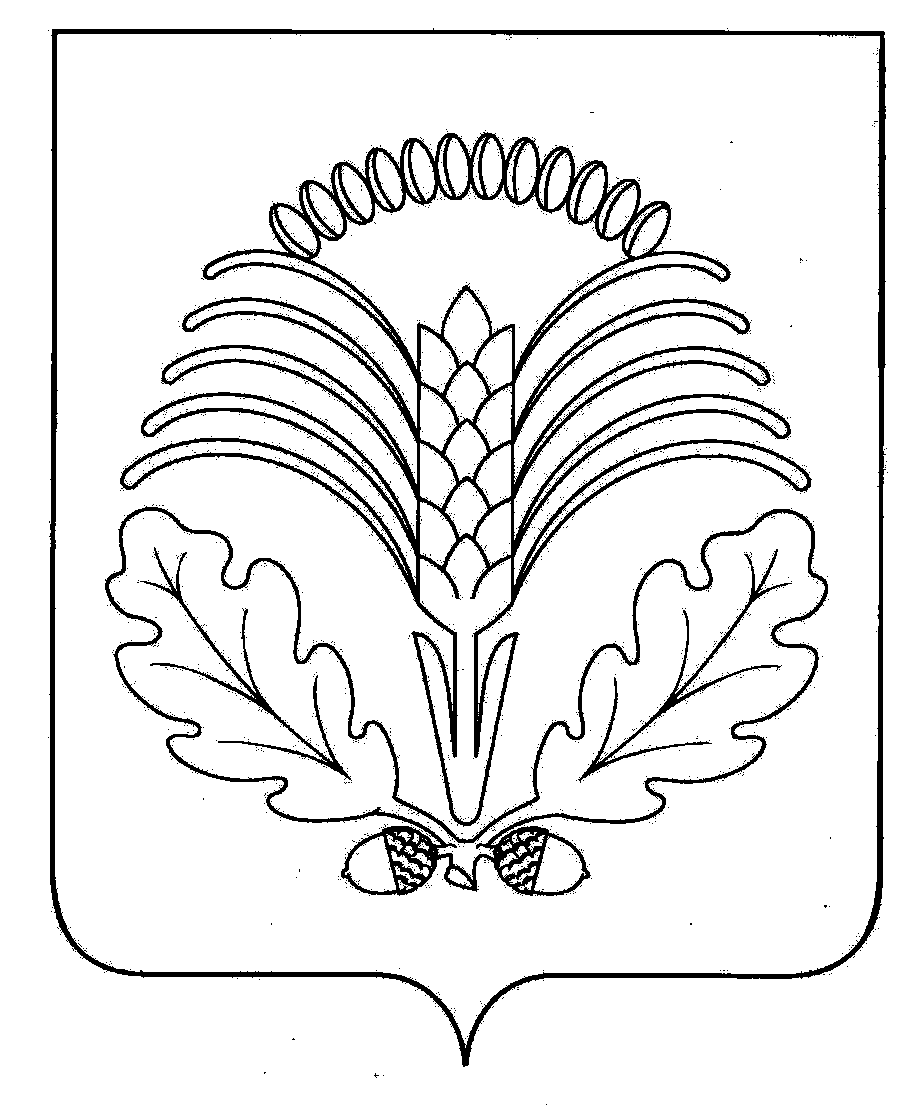 Решения Совета народных депутатов Грибановского муниципального района_________________________________________________________________________________СОВЕТ народных депутатовГрибановского МУНИЦИПАЛЬНОГО районаВоронежской областиР Е Ш Е Н И ЕОб отчете главы администрации Грибановского муниципального района о результатах деятельности главы администрации Грибановского муниципального района и деятельности администрации  Грибановского муниципального района за 2020 годРуководствуясь частью 11.1 статьи 35, пунктом 2  части 6.1 статьи 37 Федерального закона от 06.10.2003 № 131-ФЗ «Об общих принципах организации местного самоуправления в Российской Федерации», пунктом 10 части 2 статьи 31, пунктом 2 части 5 статьи 41 Устава Грибановского муниципального района Воронежской области, заслушав и обсудив отчет главы администрации Грибановского муниципального района о результатах деятельности главы администрации Грибановского муниципального района и деятельности администрации  Грибановского муниципального района за 2020 год,  Совет народных депутатов Р Е Ш И Л:1. Отчет главы администрации Грибановского муниципального района о результатах деятельности главы администрации Грибановского муниципального района и деятельности администрации  Грибановского муниципального района за 2020 год признать «удовлетворительным».Глава муниципального района                                                                                                                С.Н. Ширинкинаот 04 марта 2021г. № 205пгт. Грибановский  Отчет главы администрации Грибановского муниципального района о результатах деятельности главы администрации и деятельности администрации Грибановского муниципального района за 2020 годРабота администрации района была выстроена в пределах полномочий, определенных федеральным и областным законодательством, уставом Грибановского муниципального района.В отчете отражены результаты деятельности администрации Грибановского муниципального района в соответствии с законодательством, а также в соответствии с основными мероприятиями отраженными в документах стратегического планирования района.ЭкономикаЭкономика района имеет дифференцированную структуру по отраслям и по формам собственности и представлена всеми основными секторами: сельское хозяйство, промышленность, транспорт, связь, торговля, услуги, бюджетная сфера.По состоянию на 01.01.2021 года в районе осуществляют деятельность 536 субъектов предпринимательства. В том числе 3 крупных, 3 средних, 5 малых, 39 микро и 486 индивидуальных предпринимателей. Действуют 67 бюджетных и казённых учреждений, финансируемых из местных бюджетов.Вложение инвестиций в основной капитал за  период 2020 года по предварительной оценке составят 706,8 млн. руб. (в 2019 году 698,3 млн.руб).В 2020 году актуализирован инвестиционный паспорт Грибановского муниципального района. Паспорт включает 31 объект инвестиционной привлекательности (в 2019 году 5 объектов). Уже есть результат от этой работы. В ближайший год на территории появятся два новых объекта предпринимательской деятельности.Сельское хозяйствоВ агропромышленном комплексе Грибановского муниципального района ведут производственную деятельность 9 сельскохозяйственных предприятий на площади пашни 63,9 тысяч гектаров, 104 индивидуальных предпринимателя (глав К(Ф)Х) и 7 крестьянских (фермерских) хозяйств на площади пашни 31,6 тысяч гектаров, 2 сельскохозяйственных потребительских снабженческо-сбытовых кооператива, 3 предприятия по переработке сельскохозяйственной продукции и производству пищевых продуктов (ООО «Кристалл», ООО «Грибановский хлебозавод», АО «Грибановское хлебоприемное предприятие»).В отрасли трудится 1275 человек; кроме того, производством сельскохозяйственной продукции занимается 12,4 тысяч личных подсобных хозяйств граждан.Посевные площади сельскохозяйственных культур 2020 года по всем категориям хозяйств увеличились к уровню 2019 года на 3,2 % и составили 92,6 тысяч гектаров.Сельхозтоваропроизводители района в прошедшем году получили рекордный урожай зерна; валовой сбор после доработки составил -224,3тысяч тонн, 149% к уровню 2019 года (150,5 тыс. тонн). Это седьмая позиция в области. Средняя урожайность после доработки составляет 37,4 центнера с гектара (в 2019 году - 26,2 ц/га).Под урожай 2021 года проведен полный комплекс запланированных работ: посеяно озимых зерновых культур 28,2 тысяч гектаров при плане 23,5 тысяч гектаров (120% к плану), вспахана зябь на площади 62,5 тысяч. На проведение весеннего сева текущего года засыпано 5259 тонн семян зерновых и зернобобовых культур с учетом страхового запаса при плане 4190 тонн, в том числе семена элиты, I и II репродукции составляют 100 % от общего количества.Отрасль животноводства.В крестьянских (фермерских) хозяйствах района насчитывается 1117 голов крупного рогатого скота, в том числе 626 коров; 3115 голов овец и коз, 4170 голов птицы. Дальнейшее развитие отрасли животноводства связано с участием начинающих фермеров, семейных ферм в конкурсных отборах на получение грантов в рамках подпрограммы «Поддержка малых форм хозяйствования» Государственной программы Воронежской области «Развитие сельского хозяйства, производства пищевых продуктов и инфраструктуры агропродовольственного рынка». В 2020 году по результатам конкурсного отбора претендентов на получение грантов средства грантовой поддержки предоставлены 1 начинающему фермеру в сумме 2,5 млн. рублей, а также 1 семейной ферме в сумме 9,0 млн. рублей. В рамках реализации регионального проекта «Создание системы поддержки фермеров и развитие сельской кооперации» получен 1 грант «Агростартап» в сумме 2,9 млн. рублей. Средства грантов фермеры направляют на строительство производственных помещений, приобретение сельскохозяйственной техники и оборудования, молодняка   животных.Фактическая среднемесячная заработная плата 1 работника сельхозпредприятий за 2020 год выросла по сравнению с 2019 годом на 21,7 % и составила 37620 рублей.Важным фактором, стимулирующим развитие сельского хозяйства, является государственная поддержка. За 2020 год получено субсидий по всем направлениям в сумме 55,7 миллионов рублей, в том числе по 4 сельскохозяйственным организациям 2,6 млн. рублей; 23 индивидуальным предпринимателям (главам К(Ф)Х)  - 52,7 млн. рублей и 11 личным подсобным хозяйствам - 415 тыс. рублей на приобретение маточного поголовья КРС.Перспективы дальнейшего развития агропромышленного комплекса района связаны с привлечением инвестиций в направлении строительства предприятия по хранению и переработке зерна. Площадь участка, предлагаемого администрацией муниципального района, составляет . Характеристики указанной площадки размещены на официальном сайте администрации Грибановского муниципального района.Земельные отношенияВедется работа по вовлечению в хозяйственный  оборот новых земельных участков. В 2020 г. муниципальным районом проведено 49 аукционов по предоставлению в аренду земельных участков  общей площадью 313,2 га, в т.ч. для ведения личного подсобного хозяйства 7,8 га, для  сельскохозяйственного  использования 305,4 га. Предоставлено гражданам для сенокошения и выпаса скота 8 земельных участков, общей площадью 156 га.Всего по состоянию на 01.01.2021г. действует 538 договоров аренды земельных участков, на общую площадь 22,6 тыс. га, в т.ч. земли сельскохозяйственного назначения 22,4 тыс. га. Доход от сдачи в аренду земельных участков, государственная собственность на которые не разграничена за 2020г. составил 41,7 млн. руб.В 2020 г. заключено 3 договора купли – продажи земельных участков с расположенными на них зданиями, строениями, сооружениями площадью 12,06 га. Доход от продажи вышеуказанных земельных участков составил 358,1 тыс. руб.По состоянию на 01.01.2021г. действует 12 договоров на установку и эксплуатацию рекламных конструкций на земельных участках, государственная собственность на которые не разграничена, из них 2 договора заключены в 2020г. В доход бюджета по вышеуказанным договорам в 2020 г. поступило 287,1 тыс. руб.Муниципальное имуществоВ соответствии с Реестром муниципальной собственности в собственности района находятся 68 объектов нежилого фонда, 96 сооружений,105 земельных участков.В собственности Грибановского муниципального района находится 60 единиц транспортных средств, балансовой стоимостью 67,7 млн. руб., остаточной 42,4 млн. руб., из них в 2020г было получено: 3 газели, 1 автобус на общую сумму 6021,3 тыс. руб. Кроме того в целях организации подвоза учащихся в МБОУ «Грибановский центр образования им. Г.Н. Троепольского» передано 5 автобусов общей стоимостью 11,3 млн. руб.В целях повышения эффективности использования и увеличения доходной части бюджета Грибановского муниципального района в 2020 году было заключено 4 договора аренды нежилых помещений  площадью 63,8 кв.м. и один договор аренды транспортного средства (автолавка) с субъектом малого предпринимательства. От сдачи в аренду нежилых помещений в доход бюджета в 2020 г. поступило 146,7 тыс. руб. Обрабатывающее производствоОбрабатывающее производство представлено в районе 3 основными предприятиями.ООО «Кристалл» (ООО «Воронежсахар»): переработано за 2020 год 405,6 тысяч тонн сахарной свеклы, выработано 67,1 тысяч тонн сахара, выход сахара составил 16,5%. ООО «Грибановский хлебозавод»: Произведено 1707 тонн хлеба и хлебобулочных изделий. Отгружено товаров на сумму 65,8 миллионов рублей. Освоено производство нового вида продукции: хлеб Бородинский.ООО «Грибановский машиностроительный завод»- в соответствии с данными Федеральной Налоговой службы «ЕГРЮЛ Налог» юридическое лицо признано несостоятельным (банкротом) и в отношении него открыто конкурсное производство. В настоящее время на территории осуществляет деятельность ООО «ПК Энвет» со штатной численностью работающих 146 человек.Жилищно-коммунальное хозяйствоМУП «Коммунальщик» оказало услуги населению на сумму 25,4 млн. рублей.МУП «Тепловые сети» произвело для своих потребителей 25 081,3 Гкал тепловой энергии на сумму 49,7 млн. рублей.В районе функционируют 32 котельных, 19 из которых работают на газе и 13, работающих на твердом топливе.С целью поддержания платежеспособности муниципальных коммунальных предприятий департаментом финансов Воронежской области бюджету Грибановского муниципального района предоставлен бюджетный кредит на покрытие временного кассового разрыва на погашение задолженности ГМУП «Тепловые сети» за газ перед ООО «Газпром межрегионгаз Воронеж» в размере – 2,1 млн.руб. и ГМУП «Коммунальщик» на покрытие кассовой разницы – 7,21 млн.руб. Также из бюджета Грибановского района бюджету Грибановского городского поселения предоставлены иные межбюджетные трансферты в размере 1,5 млн.руб. для предоставления субсидии ГМУП «Коммунальщик».В 2020 году приобретена автовышка (автогидроподъемник MARS/18 на шасси ГАЗ-С41R13 (Газон Next)).	Важнейшим направлением социального и экономического развития городского и сельских поселений всегда была и остается газификация.За 2020 год газифицировано 158 домовладений, на 1 января 2020 года уровень газификации составил 68,2%. Всего по Грибановскому району газифицировано -9 082 домовладения.Между администрацией Грибановского муниципального района и департаментом жилищно-коммунального хозяйства Воронежской области заключено соглашение о предоставлении средств из областного бюджета на  реализацию мероприятий по модернизации систем уличного освещения. С целью освоения данных средств в Малоалабухском и Большеалабухском сельских поселениях в 2020 году установлены 372 светильника на сумму - 3,4 млн.руб.Транспорт Пассажирские автоперевозки в районе осуществляет предприятие МУП «Грибановское АТП». На городских и пригородных маршрутах работает12 единиц пассажирского автотранспорта.По итогам 2020 года пассажиропоток МУП «Грибановское АТП» составил 154,9 тыс. чел., что в сравнении с 2019 годом ниже на 28% (для сравнения в 2017 году было 327 тыс. чел.). Причиной резкого снижения послужила сложившаяся эпидемиологическая ситуация, связанная с распространением CoViD-19. В результате этого на 25% снизился и доход предприятия. С целью поддержания работы МУП «Грибановское АТП» из районного бюджета предоставлена субсидия в размере 1,15 млн.руб., а также из областного бюджета оказана финансовая поддержка на покрытие расходов межтарифной разницы 4,16 млн.руб., субсидия на перевозку льготных категорий граждан 2,83 млн.руб.Строительная политикаВ 2020 году проведены такие мероприятия как:- строительство системы водоснабжения в пос. Первомайского отделения;- реконструкция незавершенного строительством здания под школу - детский сад;- строительство стадиона по ул. Сахзаводская;- строительство Дома культуры в с. Листопадовка;- благоустройство общественных территорий и военно-мемориальных объектов;- улучшение автомобильных дорог общего пользования местного значения;- ремонт кровли главного корпуса больницы;- оснащение оборудованием МКУК «Грибановский районный дом культуры»;- ремонт и приобретение оборудования для МКОУ Грибановская СОШ №3На территории Грибановского муниципального района действуют 38 органов территориального общественного самоуправления, объединяющих  6373 человека из 43 населенных пунктов. На участие в государственной программе Воронежской области «Содействие развитию муниципальных образований и местного самоуправления» в Ассоциацию «Совет муниципальных образований Воронежской области» от Грибановского муниципального района на 2020 год были поданы 19 заявок с инициативами. Заявки поселений были приняты к рассмотрению и допущены к участию в конкурсе.По итогам конкурса Гранты на реализацию общественно-полезных инициатив получили следующие ТОСы:ТОС «Хаустовская община» Кирсановское поселение (инициатива «Замена ветхой изгороди кладбища, расположенного по улице Гагарина») – 147,4 тыс.руб.;ТОС «Первомайская община» Малогрибановское поселение (инициатива «Установка уличных тренажеров») – 126,2 тыс.руб.;ИТОГО в 2020 году сумма полученных Грантов на реализацию инициатив ТОСами составила 273,6 тыс.руб.Потребительский рынокВ рамках государственной программы Воронежской области «Развитие предпринимательства и торговли» торговое обслуживание сельского населения, проживающего в отдаленных и малонаселенных пунктах осуществляет специализированная автолавка.Социально–трудовая сфераПо предварительной оценке численность населения по состоянию на 01.01.2021 года составила 28845 (на 01.01.2020г. 29384 человек) человек, из которых почти 51 % проживает в сельской местности.Средняя зарплата по району (без субъектов малого предпринимательства) составила 28341 рубль (в 2019 году - 26281 рублей).ДоходыПо итогам 2020 года консолидированный бюджет Грибановского муниципального района по доходам исполнен в сумме 1 154,3 млн. рублей, что составило 100,6 % к поступлению 2019 года.В 2020 году в консолидированный бюджет муниципального района налоговых и неналоговых доходов поступило 302,7 млн. рублей, к поступлениям 2019 года – 105,3 %. Рост поступлений в бюджет в 2020 году в сравнении с 2019 годом наблюдается по НДФЛ, УСН, ЕСХН, налогу на имущество физлиц, земельному налогу, госпошлине, по арендной плате за земли. Снижение в 2020 году в сравнении с 2019 годом произошло по акцизам, ЕНВД, доходам от сдачи в аренду имущества, платным услугам, доходам от продажи земли, штрафам. Основными бюджетообразующими доходами в бюджете района в 2020 году стали:- Налог на доходы физических лиц. Поступления составили 175,7 млн. рублей, или 58% от общей суммы налоговых и неналоговых доходов; в сравнении с поступлениями 2019 года произошел рост на 33,7 млн. рублей или на 23,7 %;- Арендная плата за земли. Поступления составили 44,9 млн. рублей или 14,8% от общей суммы налоговых и неналоговых доходов; в сравнении с поступлениями  2019 года произошел рост на 3,6 млн. рублей, или на 8,6%. - Земельный налог. Поступления составили 25,3 млн. рублей или 8,4 % от общей суммы налоговых и неналоговых доходов; в сравнении с поступлениями 2019 года, рост поступлений земельного налога составил 0,5 млн. рублей, или 1,9%.За 2020 год сумма поступлений в консолидированный бюджет Грибановского муниципального района от акцизов составила 14,8 млн. рублей, или 4,9% от общей суммы налоговых и неналоговых доходов бюджета. К поступлениям 2019 года снижение составило 0,7 млн. рублей или 4,4%. По результатам работы районной комиссии по выявлению резервов и мобилизации доходов в консолидированный бюджет Грибановского муниципального района и работы аналогичных комиссий поселений в консолидированный бюджет области за 2020 год  поступило 2,5 млн. рублей. Безвозмездных поступлений от других бюджетов бюджетной системы РФ  поступило в сумме 849,5 млн. рублей или 73,6 % от общей суммы доходов (в 2019 году – 74,5 %), что на 4,7 млн.рублей меньше, чем в 2019 году. РасходыРасходы консолидированного бюджета района в 2020 году составили 1 114,3 млн.рублей.Расходы на реализацию мероприятий в рамках национальных проектов - 94,6 млн.рублей или 17,0% от общих расходов:«Культурная среда» - 46,4 млн.рублей (строительство клуба в с.Листопадовка);«Спорт-норма жизни» - 38,5 млн.рублей (строительство стадиона в пгт Грибановский);«Современная школа» - 1,1 млн.рублей (поставка   компьютерного оборудования, мебели, учебно-лабораторного оборудования в МКОУ Грибановская СОШ № 3);«Успех каждого ребенка» - 0,1 млн.рублей (спортивная площадка МКОУ Листопадовской СОШ).«Цифровая образовательная среда» - 2,2 млн.рублей (поставка компьютерного оборудования в МКОУ Грибановская СОШ №3);«Формирование комфортной городской среды» - 3,4 млн.рублей (благоустройство дворовых территорий ФКУ «Войсковая часть 14254»);«Обеспечение устойчивого сокращения непригодного для проживания жилищного фонда» - 2,9 млн.рублей, в рамках государственной программы «Обеспечение качественными жилищно-коммунальными услугами населения Воронежской области», объект ул. Линейная 22.Консолидированный бюджет района имел социально ориентированную направленность. Расходы по отраслям социально-культурной сферы бюджета  в 2020 году составили – 865,8 млн.рублей, и их удельный вес в общей сумме расходов составил 77,7 %.По разделу «Образование» расходы составили 681,2 млн.рублейПо разделу «Культура»- 102,4 млн.рублейПо разделу «Социальная политика» расходы составили 27,2 млн.рублей.По разделу «Физическая культура и спорт» - 55 млн.рублей.В целях определения поставщиков (подрядчиков, исполнителей) муниципальных закупок Грибановского муниципального района в 2020 году проведено 114 аукционов в электронной форме, 1 открытый конкурс, по результатам которых было заключено 86 муниципальных контрактов на общую сумму 345,5 млн. руб. Экономическая эффективность в виде разницы между начальной  ценой  контрактов  и  ценой заключенных контрактов  в 2020 году составила 28,4 млн. руб., в относительном выражении – 8,2 %.Доля закупок у субъектов малого предпринимательства по району в целом составила 42,7 %.Дошкольное образованиеВ Грибановском районе на конец 2020 года функционируют 11 муниципальных казенных образовательных учреждений, реализующих программу дошкольного образования, среди которых 4 самостоятельных дошкольных образовательных учреждений и 7 дошкольных групп в школах.Общая численность детей дошкольного возраста от 0 до 6 лет по району 1796 человек. Количество детей, охваченных дошкольным образованием, - 716 чел., в том числе в посёлке – 503 человека, в сёлах – 213. Всем желающим детям предоставлены места в детских садах, очередность отсутствует. Отдел по образованию и молодежной политике администрации муниципального района ведет учет детей для последующего получения места в детском саду, на котором  числятся   62 ребенка в возрасте от 2 мес. до 3 лет, все они получат место в дошкольных группах  в желаемое для них время.В 2020 г. введен в эксплуатацию «Грибановский центр образования имени Г.Н. Троепольского», в котором действует структурное подразделение – детский сад на 145 мест (фактическая наполняемость – 136 детей). Зарплата педагогических работников в детских дошкольных учреждениях составила: в 2020г. – 23541,32 руб., (с учетом компенсации за коммунальные услуги), в 2019г. – 22804,2 руб.Общее и дополнительное образованиеС 01.09.2020 года в районе функционирует 14 общеобразовательных школ, реализующих программы общего образования. Численность контингента составляет 2412 учащихся.На подготовку образовательных учреждений к новому учебному году выделены финансовые средства из всех уровней бюджетов около 16 млн. рублей.Система дополнительного образования Грибановского муниципального района представлена двумя многопрофильными учреждениями – это центр детского творчества (ЦДТ) и детско-юношеский центр (ДЮЦ).Средняя заработная плата у педагогов дополнительного образования  -  32002 руб.,  (29488 руб. – в 2019 г.).Летний отдых в этом году прошел в новом для нас формате, в формате онлайн. Провели открытые мероприятия и привлекли внимание не только своих учеников, но и школьников других школ района и области.Но не обошлось это лето и без очной формы проведения летних лагерей. Из 15-ти запланированных лагерей с дневной формой пребывания, открыты были 11. В них отдохнули 440 ребят. ЗдравоохранениеВ составе БУЗ ВО «Грибановская РБ» функционирует стационар на 125 коек, поликлиника на 500 посещений в смену, дневной стационар на 95 койко- мест, стоматологическая поликлиника на 200 посещений в смену, 6 врачебных амбулаторий и 22 ФАПа.В настоящее время в БУЗ ВО «Грибановская РБ» работают – 53 врача с высшим медицинским образованием и 5 врачей с высшим немедицинским образованием из которых имеют:- высшую категорию- 17;							- первую категорию- 10;- вторую категорию- 2.Для работы требуются: врач педиатр, психиатр, врач анестезиолого-реанимационного отделения, врач общей практики, терапевт. В настоящее время проходят обучение в ВГМУ им. Н.Н. Бурденко в рамках целевого набора - 5 человек.За 2018-2020г. по программе «Земский доктор» для работы в БУЗ ВО «Грибановская РБ» привлечено 6 специалистов, получивших по 1,5 млн. руб., всего за период программы привлечено 14 специалистов. В 2021г. запланировано привлечение молодого педиатра.Подготовлена проектно-сметная документация на капитальный ремонт больничного комплекса. В рамках Государственной программы Воронежской области «Развитие здравоохранения» выделено 15 млн. руб. на ПИР для реконструкции районной больницы. Планируется выделение денежных средств 3 млн. 223 тыс. руб. на капремонт детской поликлиники (подпрограмма «Бережливая детская поликлиника»)Физическая культураЧисло занимающихся физической культурой и спортом в Грибановском районе составляет 13506 человек, это около 45,9 % от числа жителей района. За отчетный период команды Грибановского муниципального района приняли участие в 8 соревнованиях регионального уровня и 1 соревновании всероссийском. Районные команды спортсменов принимали участие в Чемпионате Воронежской области по волейболу, первенстве Воронежской области по мини-футболу памяти Героя Советского Союза И.Е. Просяного.Учебные занятия по физической культуре в общеобразовательных учреждениях посещает 2336 человек, из которых в МКУ «Грибановская СШ» занимается - 346 человек.КультураВ 2020 году отрасль «Культура» Грибановского муниципального района осталась без изменений: 29 культурно-досуговых учреждений, 31 библиотека, 1 краеведческий музей  и 1 детская школа искусств с филиалами в с. Новогольское, с. Листопадовка, с. Средний Карачан и в/ч Воронеж – 45.Не смотря на то, что в отчетном году были введены ограничительные меры по работе учреждений культуры и все мероприятия проходили в онлайн-формате, работниками культурно-досуговых учреждений района в течение 2020 года проведено 2838 культурно-массовых мероприятий. 706 мероприятий проведено для детской и подростковой аудитории и 629 мероприятий для молодежи. Работниками учреждений культуры района организовано 135 мероприятий по пропаганде антинаркотической и противоправной деятельности.Стратегическое планирование Во исполнение Федерального закона № 172-ФЗ «О стратегическом планировании в Российской Федерации», деятельность администрации муниципального района основывается на утвержденных документах стратегического планирования. К ним относятся: Стратегия социально-экономического развития Грибановского  муниципального района Воронежской области до 2035 года; План мероприятий по реализации Стратегии социально-экономического развития Грибановского муниципального района на период до 2035 года;  Прогноз социально-экономического развития Грибановского муниципального района на среднесрочный период (2021 – 2023 гг.) Тринадцать муниципальных программ Грибановского муниципального района.Первоочередные задачи на 2021год.1. Капитальный ремонт спортзала по ул. Комарова.2.Завершение строительства стадиона по ул. Сахзаводская, 78 в пгт Грибановский.3. Капитальный ремонт БУЗ ВО «Грибановская РБ».4. Установка модульных ФАПов.5. Ремонт автомобильных дорог местного значения. 6.Продолжение строительства системы водоснабжения в Первомайском отделении Малогрибановского сельского поселения.7. Модернизация уличного освещения в населённых пунктах.8. Изготовление ПСД блочно-модульной котельной в с. Кирсановка для нужд школы, детского сада, почтового отделения.9. Образование специализированных центров цифрового и гуманитарного образования «Точка роста» в МКОУ Большеалабухская СОШ, МКОУ Кутковская ООШ, МКОУ Нижнекарачанская СОШ, МКОУ Среднекарачанская ООШ.10. Приобретение оборудования для МКОУ Нижнекарачанская СОШ, МКОУ Среднекарачанская ООШ.11. Капитальный ремонт МКУК ЦКД «Мир».12. Оснащение оборудованием МКУДО Грибановская ДШИ в рамках национального проекта «Культура».13. Обустройство контейнерных площадок в сельских и городском поселениях района.СОВЕТ народных депутатовГрибановского МУНИЦИПАЛЬНОГО районаВоронежской областиР Е Ш Е Н И ЕОб отчете главы Грибановского муниципального района о результатах своей деятельности за 2020 годВ соответствии с Федеральным законом от 06.10.2003 № 131–ФЗ «Об общих принципах организации местного самоуправления в Российской Федерации», статьей 39 Устава Грибановского муниципального района, обсудив отчет главы Грибановского муниципального района о результатах своей деятельности за 2020 год, Совет народных депутатов Р Е Ш И Л:1. Отчет главы Грибановского муниципального района о результатах своей деятельности за 2020 год признать «удовлетворительным».Глава муниципального района                                                                                                   С.Н. Ширинкинаот 04 марта 2021г. № 206пгт. Грибановский Отчёт главы Грибановского муниципального района о результатах своей деятельности за 2020 годСовет народных депутатов Грибановского муниципального района осуществляет свою деятельность в соответствии с Федеральным законом от 06.10.2003 № 131-ФЗ «Об общих принципах организации местного самоуправления в Российской Федерации», Уставом Грибановского муниципального района, Регламентом Совета народных депутатов. 	10 сентября 2017 года на муниципальных выборах по смешанной избирательной системе были избраны депутаты Совета народных депутатов Грибановского муниципального района Воронежской области шестого созыва.  Выдвинутая Грибановским местным отделением ВПП «ЕДИНАЯ РОССИЯ», я была избрана депутатом Совета народных депутатов по двухмандатному избирательному округу № 1.	Решением Совета народных депутатов Грибановского муниципального района Воронежской области от 28.09.2017 г. № 5 на первом ее заседании я была избрана главой Грибановского муниципального района Воронежской области на срок полномочий представительного органа и в соответствии с Уставом Грибановского муниципального района Воронежской области исполняю полномочия председателя Совета народных депутатов Грибановского муниципального района на непостоянной основе. Именно исполнение полномочий председателя Совета народных депутатов, установленных Уставом района и Регламентом Совета народных депутатов, руководство представительным органом является основными в деятельности главы Грибановского муниципального района.Основными направлениями деятельности Совета народных депутатов Грибановского муниципального района за 2020 год являлись:- принятие нормативных правовых актов, устанавливающих правила, обязательные для исполнения на территории муниципального района;- принятие решений по вопросам организации деятельности Совета народных депутатов Грибановского муниципального района по решению вопросов местного значения;- совершенствование стиля и методов работы Совета народных депутатов, его постоянных комиссий;- оказание правовой и методической помощи органам местного самоуправления поселений; - осуществление контроля за соблюдением и исполнением принятых решений, в том числе: - за исполнением районного бюджета;- за исполнением органами местного самоуправления и должностными лицами местного самоуправления полномочий по решению вопросов местного значения;- за распоряжением муниципальной собственностью, реализацией планов и программ развития района.Работа Совета народных депутатов Грибановского муниципального района велась на основе годового плана работы. Все основные мероприятия, предусмотренные планом работы на 2020 год, выполнены. За отчетный период проведено 8 сессий, на которых рассмотрено 62 вопроса, охватывающих все основные направления жизнедеятельности нашего района.  Принято 57 муниципальных правовых актов (за аналогичный период 2019 года – 32 муниципальных правовых актов), из них  16 – решения нормативного характера и 41 – решение ненормативного характера.Согласно Федеральному Закону «Об общих принципах организации местного самоуправления в Российской Федерации» к исключительной компетенции Совета народных депутатов относится принятие устава.	В целях приведения Устава Грибановского муниципального района Воронежской области в соответствие с действующим законодательством в повестку дня 21 заседания Совета народных депутатов был включен вопрос о проекте решения «О внесении изменений и дополнений в Устав Грибановского муниципального района Воронежской области». Решение было принято.	10 декабря 2020 года состоялись  публичные слушания по вопросу внесения изменений и дополнений в Устав Грибановского муниципального района Воронежской области. По результатам проведения публичных слушаний проект решения «О внесении изменений и дополнений в Устав Грибановского муниципального района Воронежской области» был одобрен, Совету народных депутатов Грибановского муниципального района было рекомендовано принять проект решения «О внесении изменений и дополнений в Устав Грибановского муниципального района Воронежской области».	Как следует из статьи 36 «Правовые акты Совета народных депутатов» Устава Грибановского муниципального района Воронежской области, Устав муниципального района, муниципальный правовой акт о внесении изменений и дополнений в Устав, принимаются большинством в две трети голосов депутатов от установленной численности депутатов Совета народных депутатов.	28 декабря 2020 года на двадцать второй сессии Совета народных депутатов Грибановского муниципального района за принятие решения «О внесении изменений и дополнений в Устав Грибановского муниципального района Воронежской области» отдали свои голоса 17 депутатов, таким образом, решение принято не было.	Хотелось подчеркнуть, что внесение изменений в Устав района было обусловлено изменением действующего законодательства Российской Федерации и необходимостью приведения основополагающего документа района в соответствие с действующим законодательством.	Однако, ряд депутатов, пренебрегли своими полномочиями и проголосовали против внесения изменений в Устав, против приведения его норм в соответствие с нормами действующего законодательства.В исключительной компетенции Совета народных депутатов Грибановского муниципального района также находится и местный бюджет:  утверждение и контроль за его исполнением.	26 мая 2020 года были проведены публичные слушания по вопросу исполнения бюджета Грибановского муниципального района за 2019 год, а решением Совета народных депутатов Грибановского муниципального района Воронежской области  от 29.05.2020 г. № 171 данный отчет был утвержден.	10 декабря 2020 года на публичных слушаниях рассматривался вопрос «О районном бюджете на 2021 год и на плановый период 2022 и 2023 годов», по результатам которых проект бюджета был также одобрен и рекомендован к утверждению депутатами. На заседании Совета народных депутатов Грибановского муниципального района 28.12.2020г. решением № 199 районный бюджет на 2021 год и на плановый период 2022 и 2023 годов был утвержден.Кроме того, в течение 2020 года, на заседаниях Совета народных депутатов Грибановского муниципального района регулярно ставился вопрос о внесении изменений в бюджет муниципального района на 2020 год, что было вызвано изменениями в социально - экономической ситуации района, а также различными темпами поступлений собственных доходов в бюджет района и перечислений из федерального и областного бюджетов.Так же Совет народных депутатов Грибановского муниципального района тесно сотрудничает и с областными структурами, осуществляющими свою деятельность на территории района в качестве предоставления информации по интересующим депутатов вопросам. Депутатам Совета народных депутатов Грибановского муниципального района в 2020 году предоставлялись следующие информации:От отдела МВД России по Грибановскому району	- Об итогах оперативно-служебной деятельности ОМВД России по Грибановскому району за 12 месяцев 2019 года.	2. От БУЗ ВО «Грибановская РБ»	 - О ситуации в районе, связанной с распространением новой коронавирусной инфекции, а также информации:	1. От отдела по образованию и молодежной политике администрации Грибановского муниципального района Воронежской области	- О подготовке образовательных учреждений Грибановского муниципального района к новому учебному году.	2. От председателя контрольно-счетной комиссии муниципального района	- О проверке финансово-хозяйственной деятельности ГМУП «Коммунальщик».	К числу наиболее значимых правовых актов, принятых Советом народных депутатов Грибановского муниципального района относятся:	1) затрагивающих блок социально-экономических вопросов развития района:	- О внесении изменений в стратегию социально-экономического развития Грибановского муниципального района Воронежской области на период до 2035 года;	- О внесении изменений в решение Совета народных депутатов  Грибановского муниципального  района от 28.08.2018г. № 82 «О прогнозном плане приватизации муниципального имущества Грибановского муниципального района на 2018-2020 годы»;	- Об утверждении семи членов Общественной палаты Грибановского муниципального района;	- Об утверждении Положения о трехсторонней комиссии Грибановского муниципального района Воронежской области по регулированию социально-трудовых отношений;	- Об определении ставки единого налога на вмененных доход для отдельных видов предпринимательской деятельности на 2 квартал 2020 года;	- Об утверждении правил предоставления служебных жилых помещений муниципального специализированного жилищного фонда Грибановского муниципального района;	- О прогнозном плане приватизации муниципального имущества Грибановского муниципального района на 2021-2023 годы;	- О внесении изменений в Регламент Совета народных депутатов Грибановского муниципального района Воронежской области;	- Об утверждении доли видов расходов, входящих в состав репрезентативной системы расходных обязательств сельских и городского поселений Грибановского муниципального района Воронежской области;	- О повышении (индексации) денежного содержания, должностных окладов, надбавок за классный чин, пенсии за выслугу лет (доплаты к пенсии), ежемесячной денежной выплаты к пенсии за выслугу лет;	- О внесении изменений в решение Совета народных депутатов Грибановского муниципального района от 16.10.2012г. №79 «Об утверждении Порядка управления и распоряжения имуществом, находящимся в собственности Грибановского муниципального района Воронежской области»;	- О внесении изменений в решение Совета народных депутатов Грибановского муниципального района от 29.05.2020г. №176 «Об утверждении правил предоставления служебных жилых помещений муниципального специализированного жилищного фонда Грибановского муниципального района».2) вопросы в сфере образования: - О согласовании создания муниципального бюджетного общеобразовательного учреждения «Грибановский центр образования» Грибановского муниципального района;- О согласовании ликвидации Муниципального казенного общеобразовательного учреждения Грибановской средней  общеобразовательной школы № 1, Муниципального казенного общеобразовательного учреждения Грибановской средней  общеобразовательной школы № 2, Муниципального казенного общеобразовательного учреждения Грибановской средней  общеобразовательной школы № 4, Муниципального казенного дошкольного образовательного учреждения Грибановского детского сада №2.Все правовые акты Совета народных депутатов Грибановского муниципального района были мною подписаны в порядке и в сроки, установленные действующим законодательством, Уставом Грибановского муниципального района Воронежской области, Регламентом Совета народных депутатов Грибановского муниципального района, а также приняты меры по обнародованию  нормативных правовых актов, затрагивающих права, свободы и обязанности граждан, связанных с решением крупных вопросов экономического и социального развития Грибановского муниципального района, охраны общественного порядка, окружающей среды и природных ресурсов.Согласно Уставу Грибановского муниципального района на заседаниях Совета заслушивались отчёты главы администрации муниципального района, главы района – председателя Совета народных депутатов, контрольно – счётной комиссии, которые были приняты депутатами.  Во исполнение принципа учета мнения населения в течение 2020 года проводились публичные слушания по наиболее важным и значимым вопросам местного значения  муниципального района, по результатам которых депутаты Совета народных депутатов Грибановского муниципального района принимали  необходимые решения на заседаниях представительного органа. По моей инициативе как главы Грибановского муниципального района были рассмотрены с непосредственным участием жителей муниципального района на публичных слушаниях следующие вопросы:- О проекте решения «О внесении изменений и дополнений в Устав Грибановского муниципального района Воронежской области»;- Об исполнении районного бюджета за 2019 год;- О районном бюджете на 2021 год и плановый период 2022 и 2023 годов.	Данная форма участия граждан в осуществлении местного самоуправления, предусмотренная Федеральным законом «Об общих принципах организации местного самоуправления в Российской Федерации», является наиболее приемлемой в условиях Грибановского муниципального района и приобретает все большую значимость.	Все вопросы, рассмотренные Советом народных депутатов Грибановского муниципального района в 2020 году, прошли процедуру предварительного обсуждения в постоянных комиссиях в соответствии с их компетенцией.Пунктом 3 части 4 статьи 36 и пунктами 1, 4 статьи 43 Федерального закона «Об общих принципах организации местного самоуправления в Российской Федерации», а также пунктом 4 статьи 34 Устава Грибановского муниципального района главе муниципального образования предоставлены полномочия по изданию постановлений и распоряжений по вопросам организации деятельности представительного органа местного самоуправления Грибановского муниципального района.За отчетный период было издано:- 2 постановления главы (в 2019 году – 2) по вопросам организации деятельности Совета народных депутатов муниципального района (постановления о проведении публичных слушаний);- 73 распоряжения Совета народных депутатов муниципального района (в 2019 году - 51).В соответствии с частью 1 статьи 46 Федерального закона от 06.10.2003г. № 131-ФЗ «Об общих принципах организации местного самоуправления в Российской Федерации», пунктом 3 статьи 34 Устава Грибановского муниципального района мне как главе муниципального образования предоставлено право внесения проектов муниципальных правовых актов, в том числе и проектов решений Совета народных депутатов Грибановского муниципального района. В рамках реализации указанного полномочия в Совет народных депутатов Грибановского муниципального района мною в 2020 году было внесено 2 проекта нормативных правовых актов (в 2019 году - 7) и 29 проектов решений ненормативного характера (в 2019 году - 8). 	В 2020 году в Совет народных депутатов Грибановского муниципального района  поступило 23 письменных заявлений, обращений, жалоб (в 2019 году - 10), из них:- обращения граждан – 3;- обращения депутатов – 14;- обращения организаций, предприятий, учреждений и т. д. – 6.	Все поступающие в Совет народных депутатов Грибановского муниципального района обращения, заявления, жалобы рассматривались в установленные законом сроки, по каждому из них проводилась соответствующая работа, давались необходимые разъяснения, подготавливались ответы и разъяснения на запросы и письма государственных и иных органов и организаций. 	Руководствуясь статьей 81 Регламента Совета народных депутатов Грибановского муниципального района, депутаты не реже одного раза в месяц ведут прием граждан в соответствии с утвержденным графиком, оказывают содействие обратившимся к ним избирателям в решении острых проблем. 	В 2020 году свои коррективы в работу Совета народных депутатов и мою работу как главы муниципального района внесла эпидемиологическая ситуация, сложившаяся в стране и в районе в частности, связанная с распространением новой коронавирусной инфекции.	Распоряжением Совета народных депутатов Грибановского муниципального района Воронежской области от 03.04.2020г. № 15-р «О правилах организации работы в условиях риска распространения новой коронавирусной инфекции COVID-19 в Совете народных депутатов Грибановского муниципального района Воронежской области и контрольно-счетной комиссии Грибановского муниципального района Воронежской области» был ограничен личный прием граждан и гражданам было рекомендовано обращаться в письменной форме. 	Прием граждан осуществлялся мною на основании письменных обращений, а также по предварительной договоренности.Так, в 2020 году ко мне по личным вопросам обратилось 18 граждан. Все они носили личный характер. На все обращения даны устные разъяснения.	Анализ поступивших в 2020 году в Совет народных депутатов и к главе Грибановского муниципального района письменных и устных обращений граждан показывает, что их тематическая структура по сравнению с предыдущими отчетными периодами в целом остается неизменной. Преобладают вопросы в сфере жилищно-коммунального хозяйства (отключение водоснабжения в поселке, неудовлетворительная работа управляющих компаний, освещение улиц, ремонт дорожного покрытия).	За отчетный период в Совет народных депутатов Грибановского муниципального района Воронежской области протестов Грибановской  прокуратуры на ранее принятые решения Совета народных депутатов Грибановского муниципального района, не поступало.	Несмотря на наличие объективных трудностей, следует отметить, что работа Совета народных депутатов Грибановского муниципального района в 2020 году прошла в активном рабочем режиме и была направлена на решение наиболее острых и важных проблем, возникающих на территории Грибановского муниципального района, на улучшение жизни населения и социально-экономическое развитие муниципального образования.СОВЕТ народных депутатовГрибановского МУНИЦИПАЛЬНОГО районаВоронежской областиР Е Ш Е Н И ЕО внесении изменений  в решение Совета народных депутатов Грибановского муниципального района от 28.12.2020 года № 199 «О районном бюджете  на 2021 год и на плановый период 2022 и 2023 годов»   Совет народных депутатов Грибановского муниципального района  РЕШИЛ:1. Внести в решение Совета народных депутатов Грибановского муниципального района от 28.12.2020 года № 199 «О районном бюджете  на 2021 год и на плановый период 2022 и 2023 годов»   следующие изменения:1.1. В части 1статьи 1:- в пункте 1 цифры «594 557,5» заменить цифрами «595 872,5»;- в  пункте  2 цифры «612 932,6»  заменить цифрами «626 448,4»;- в пункте 3 цифры «18 375,1» заменить цифрами «30 575,9».     1.2. Приложение 1 «Источники внутреннего финансирования дефицита районного бюджета  на 2021 год и на плановый период 2022 и 2023 годов» изложить в редакции согласно приложению 1 к настоящему решению.     1.3. Приложение 2 «Поступления доходов районного бюджета по кодам видов доходов, подвидов доходов на 2021 год и на плановый период 2022 и 2023 годов» изложить в редакции согласно приложению 2 к настоящему решению.1.4. В приложение 8 «Ведомственная структура расходов районного бюджета  на 2021 год и на плановый период 2022 и 2023 годов» внести изменения согласно приложению 3 к настоящему решению.1.5. В приложение 9 «Распределение  бюджетных ассигнований  по разделам, подразделам, целевым статьям (муниципальным программам Грибановского муниципального района), группам видов расходов классификации расходов районного бюджета на 2021 год и на плановый период 2022 и 2023 годов» внести изменения согласно приложению 4 к настоящему решению.1.6. В приложение 10 «Распределение  бюджетных ассигнований  по  целевым статьям (муниципальным программам Грибановского муниципального района), группам видов расходов, разделам, подразделам классификации расходов районного бюджета на 2021 год и на плановый период 2022 и 2023 годов» внести изменения согласно приложению 5 к настоящему решению.1.7 В приложение 11 «Распределение бюджетных  ассигнований, направленных на государственную поддержку семьи и детей на 2021 год и на плановый период 2022 и 2023 годов» внести изменения согласно приложению 6 к настоящему решению.1.8. В приложение 12 «Дорожный фонд Грибановского   муниципального района  Воронежской области на 2021 год и плановый период 2022 и 2023 годов»  внести изменения согласно приложению 7 к настоящему решению.1.9. В приложение 15 «Распределение  иных межбюджетных трансфертов бюджетам поселений  в форме прочей дотации на поддержку мер по обеспечению сбалансированности бюджетов поселений на 2021 год  и на плановый период 2022 и 2023 годов» внести изменения согласно приложению 8 к настоящему решению.1.10. В приложение 24 «Программа муниципальных внутренних заимствований Грибановского муниципального района на 2021 год и на плановый период 2022 и 2023 годов» внести изменения согласно приложению 9 к настоящему решению.     2. Контроль за исполнением настоящего решения возложить на постоянную  комиссию по бюджету, налогам,  финансам, предпринимательству Совета народных депутатов Грибановского муниципального  района.Глава муниципального района									С.Н. Ширинкинаот 04.03.2021г. № 207пгт. Грибановский  	Приложение 7                                                                                  к решению Совета народных депутатовГрибановского муниципального района                   от 04.03.2021  г.  № 207Дорожный фонд Грибановского муниципального района Воронежской области на 2021 год и плановый период 2022 и 2023 годов                     (тыс. рублей)Программа муниципальных  внутренних заимствованийГрибановского муниципального района  на 2021 год и на плановый период 2022 и 2023 годов                                                                                                                                               Сумма (тыс. рублей)СОВЕТ  НАРОДНЫХ  ДЕПУТАТОВГРИБАНОВСКОГО МУНИЦИПАЛЬНОГО РАЙОНА  ВОРОНЕЖСКОЙ ОБЛАСТИР Е Ш Е Н И ЕВ связи с организационно-штатными изменениями, произошедшими в органах местного самоуправления Грибановского муниципального района Совет народных депутатов РЕШИЛ:1. Внести в решение Совета народных депутатов Грибановского муниципального района Воронежской области от 27.02.2013 № 105 «Об утверждении Порядка установки памятников, мемориальных досок и иных памятных знаков в Грибановском муниципальном районе» (далее – Решение) следующие изменения:1.1. Состав комиссии Грибановского муниципального района по увековечиванию памяти, являющегося приложением 2 к Решению, изложить в редакции согласно приложению к настоящему решению.2. Опубликовать настоящее решение в Грибановском муниципальном вестнике.Глава муниципального района                                                                                                                 С.Н. Ширинкинаот 04 марта 2021г. № 208пгт. ГрибановскийПриложение к решению Совета народных депутатов Грибановского муниципального района Воронежской области от 04 марта 2021г.  № 208Состав комиссии Грибановского муниципального района по увековечиванию памятиСОВЕТ  НАРОДНЫХ  ДЕПУТАТОВГРИБАНОВСКОГО МУНИЦИПАЛЬНОГО РАЙОНА  ВОРОНЕЖСКОЙ ОБЛАСТИР Е Ш Е Н И ЕНа основании решения Совета народных депутатов Грибановского муниципального района Воронежской области от 30.10.2020 № 187 «О досрочном прекращении полномочий депутата Совета народных депутатов Грибановского муниципального района Ткаченко Сергея Ивановича» и на основании личного заявления депутата Совета народных депутатов Грибановского муниципального района Никульшина В.А., Совет народных депутатов РЕШИЛ: 1. Внести в состав постоянных комиссий для предварительного рассмотрения и подготовки вопросов, относящихся к ведению Совета народных депутатов Грибановского муниципального района 6 созыва, утвержденный решением Совета народных депутатов Грибановского муниципального района Воронежской области от 28.09.2017 № 13 следующие изменения:1.1. В комиссии по промышленности, строительству, транспорту, связи и коммунальному хозяйству:1) вывести из состава Ткаченко Сергея Ивановича;2) ввести в состав Никульшина Виктора Алексеевича.1.2. В комиссии по законности и охране общественного порядка:1) вывести из состава Ткаченко Сергея Ивановича;2) ввести в состав Никульшина Виктора Алексеевича.Опубликовать настоящее решение в Грибановском муниципальном вестнике.Глава муниципального района                                                                                                                 С.Н. Ширинкинаот 04 марта 2021г. № 212пгт. ГрибановскийСОВЕТ  НАРОДНЫХ  ДЕПУТАТОВГРИБАНОВСКОГО МУНИЦИПАЛЬНОГО РАЙОНА  ВОРОНЕЖСКОЙ ОБЛАСТИР Е Ш Е Н И ЕРуководствуясь пунктом 2 части 12 статьи 44 Устава Грибановского муниципального района Воронежской области, на основании личного заявления депутата Совета народных депутатов Грибановского муниципального района Завозиной Ларисы Анатольевны от 17 февраля 2021 года, Совет народных депутатов Р Е Ш И Л:1. Досрочно прекратить полномочия депутата Совета народных депутатов Грибановского муниципального района по единому избирательному округу Завозиной Ларисы Анатольевны в связи с отставкой по собственному желанию.2. Опубликовать настоящее решение в Грибановском муниципальном вестнике.Глава муниципального района                                                                                             С.Н. Ширинкинаот 04 марта 2021г. № 213пгт. ГрибановскийПриложение 1Приложение 1к решению Совета народных депутатовк решению Совета народных депутатовк решению Совета народных депутатовк решению Совета народных депутатовГрибановского муниципального районаГрибановского муниципального районаГрибановского муниципального районаГрибановского муниципального района                 от 04.03.2021 г. № 207                 от 04.03.2021 г. № 207                 от 04.03.2021 г. № 207Источники внутреннего финансирования дефицита 
районного бюджета  на 2021 год и на плановый период 2022 и 2023 годов Источники внутреннего финансирования дефицита 
районного бюджета  на 2021 год и на плановый период 2022 и 2023 годов Источники внутреннего финансирования дефицита 
районного бюджета  на 2021 год и на плановый период 2022 и 2023 годов Источники внутреннего финансирования дефицита 
районного бюджета  на 2021 год и на плановый период 2022 и 2023 годов Источники внутреннего финансирования дефицита 
районного бюджета  на 2021 год и на плановый период 2022 и 2023 годов Источники внутреннего финансирования дефицита 
районного бюджета  на 2021 год и на плановый период 2022 и 2023 годов (тыс.рублей)(тыс.рублей)(тыс.рублей)№ п/пНаименованиеКод классификацииСумма Сумма Сумма № п/пНаименованиеКод классификации2021
 год2022
 год2023
 год№ п/пНаименованиеКод классификации2021
 год2022
 год2023
 год123456ИСТОЧНИКИ ВНУТРЕННЕГО ФИНАНСИРОВАНИЯ ДЕФИЦИТОВ БЮДЖЕТОВ01 00 00 00 00 0000 00030 575,90,00,01Бюджетные кредиты из других бюджетов бюджетной системы Российской Федерации01 03 00 00 00 0000 000-1 196,7-1 196,70,01Привлечение бюджетных кредитов из других бюджетов бюджетной системы Российской Федерации в валюте Российской Федерации01 03 01 00 00 0000 7000,00,00,01Привлечение кредитов из других бюджетов бюджетной системы Российской Федерации бюджетами муниципальных районов в валюте Российской Федерации01 03 01 00 05 0000 7101Погашение бюджетных кредитов, полученных из других бюджетов бюджетной системы Российской Федерации в валюте Российской Федерации01 03 01 00 00 0000 8001 196,71 196,70,01Погашение бюджетами муниципальных районов кредитов из других бюджетов бюджетной системы Российской Федерации в валюте Российской Федерации01 03 01 00 05 0000 8101 196,71 196,70,02Изменение остатков средств на счетах по учету средств бюджета01 05 00 00 00 0000 00030 575,90,00,02Увеличение остатков средств бюджетов01 05 00 00 00 0000 500598 069,2531 253,9528 643,52Увеличение прочих остатков денежных средств бюджетов муниципальных районов01 05 02 01 05 0000 510598 069,2531 253,9528 643,52Уменьшение остатков средств бюджетов01 05 00 00 00 0000 600628 645,1531 253,9528 643,52Уменьшение прочих остатков денежных средств бюджетов муниципальных районов01 05 02 01 05 0000 610628 645,1531 253,9528 643,53Иные источники внутреннего финансирования дефицитов бюджетов01 06 00 00 00 0000 0001 196,71 196,70,03Бюджетные кредиты, предоставленные внутри страны в валюте Российской Федерации01 06 05 00 00 0000 0001 196,71 196,70,03Возврат бюджетных кредитов, предоставленных внутри страны в валюте Российской Федерации01 06 05 00 00 0000 6002 196,71 196,70,03Возврат бюджетных кредитов, предоставленных другим бюджетам бюджетной системы Российской Федерации из бюджетов муниципальных районов в валюте Российской Федерации01 06 05 02 05 0000 6402 196,71 196,70,03Предоставление бюджетных кредитов внутри страны в валюте Российской Федерации01 06 05 00 00 0000 5001 000,00,00,03Предоставление бюджетных кредитов другим бюджетам бюджетной системы Российской Федерации из бюджетов муниципальных районов в валюте Российской Федерации01 06 05 02 05 0000 5401 000,00,00,0Приложение 2Приложение 2Приложение 2Приложение 2Приложение 2                                                                                                                            к решению Совета народных депутатов                                                                                                                            к решению Совета народных депутатов                                                                                                                            к решению Совета народных депутатов                                                                                                                            к решению Совета народных депутатов                                                                                                                            к решению Совета народных депутатов                                                                                                                            к решению Совета народных депутатов                                                                                                                            к решению Совета народных депутатов                                                                                                                            к решению Совета народных депутатов                                                                                                                            к решению Совета народных депутатов                                                                                                                            к решению Совета народных депутатов                                                                                                                            к решению Совета народных депутатов                                                                                                                            к решению Совета народных депутатовГрибановского муниципального районаГрибановского муниципального районаГрибановского муниципального районаГрибановского муниципального районаГрибановского муниципального районаГрибановского муниципального районаГрибановского муниципального районаГрибановского муниципального районаГрибановского муниципального районаГрибановского муниципального районаГрибановского муниципального районаГрибановского муниципального района                    от 04.03. 2021 г.  №207                    от 04.03. 2021 г.  №207                    от 04.03. 2021 г.  №207                    от 04.03. 2021 г.  №207                    от 04.03. 2021 г.  №207                    от 04.03. 2021 г.  №207                    от 04.03. 2021 г.  №207                    от 04.03. 2021 г.  №207                    от 04.03. 2021 г.  №207                    от 04.03. 2021 г.  №207                    от 04.03. 2021 г.  №207                    от 04.03. 2021 г.  №207Поступления доходов районного  бюджетаПоступления доходов районного  бюджетаПоступления доходов районного  бюджетаПоступления доходов районного  бюджетаПоступления доходов районного  бюджетаПоступления доходов районного  бюджетаПоступления доходов районного  бюджетаПоступления доходов районного  бюджетаПоступления доходов районного  бюджетаПоступления доходов районного  бюджетаПоступления доходов районного  бюджетаПоступления доходов районного  бюджетапо кодам видов доходов,  подвидов доходов по кодам видов доходов,  подвидов доходов по кодам видов доходов,  подвидов доходов по кодам видов доходов,  подвидов доходов по кодам видов доходов,  подвидов доходов по кодам видов доходов,  подвидов доходов по кодам видов доходов,  подвидов доходов по кодам видов доходов,  подвидов доходов по кодам видов доходов,  подвидов доходов по кодам видов доходов,  подвидов доходов по кодам видов доходов,  подвидов доходов по кодам видов доходов,  подвидов доходов на 2021 год и на плановый период 2022 и 2023 годов на 2021 год и на плановый период 2022 и 2023 годов на 2021 год и на плановый период 2022 и 2023 годов на 2021 год и на плановый период 2022 и 2023 годов на 2021 год и на плановый период 2022 и 2023 годов на 2021 год и на плановый период 2022 и 2023 годов на 2021 год и на плановый период 2022 и 2023 годов на 2021 год и на плановый период 2022 и 2023 годов на 2021 год и на плановый период 2022 и 2023 годов на 2021 год и на плановый период 2022 и 2023 годов на 2021 год и на плановый период 2022 и 2023 годов на 2021 год и на плановый период 2022 и 2023 годов тыс. руб.тыс. руб.тыс. руб.тыс. руб.Код показателяКод показателяНаименование показателяНаименование показателяНаименование показателяНаименование показателяНаименование показателя2021 год2022 год2022 год2023 год2023 год112222234455000 8 50 00000 00 0000 000000 8 50 00000 00 0000 000ВСЕГОВСЕГОВСЕГОВСЕГОВСЕГО595 872,5530 057,2530 057,2528 643,5528 643,5000 1 00 00000 00 0000 000000 1 00 00000 00 0000 000НАЛОГОВЫЕ И НЕНАЛОГОВЫЕ ДОХОДЫНАЛОГОВЫЕ И НЕНАЛОГОВЫЕ ДОХОДЫНАЛОГОВЫЕ И НЕНАЛОГОВЫЕ ДОХОДЫНАЛОГОВЫЕ И НЕНАЛОГОВЫЕ ДОХОДЫНАЛОГОВЫЕ И НЕНАЛОГОВЫЕ ДОХОДЫ222 266,6196 931,4196 931,4203 439,5203 439,5000 1 01 00000 00 0000 000000 1 01 00000 00 0000 000НАЛОГИ НА ПРИБЫЛЬ, ДОХОДЫНАЛОГИ НА ПРИБЫЛЬ, ДОХОДЫНАЛОГИ НА ПРИБЫЛЬ, ДОХОДЫНАЛОГИ НА ПРИБЫЛЬ, ДОХОДЫНАЛОГИ НА ПРИБЫЛЬ, ДОХОДЫ123 300,0127 000,0127 000,0132 100,0132 100,0000 1 01 02000 01 0000 110000 1 01 02000 01 0000 110Налог на доходы физических лицНалог на доходы физических лицНалог на доходы физических лицНалог на доходы физических лицНалог на доходы физических лиц123 300,0127 000,0127 000,0132 100,0132 100,0000 1 01 02010 01 0000 110000 1 01 02010 01 0000 110Налог на доходы физических лиц с доходов, источником которых является налоговый агент, за исключением доходов, в отношении которых исчисление и уплата налога осуществляются в соответствии со статьями 227, 227.1 и 228 Налогового кодекса Российской ФедерацииНалог на доходы физических лиц с доходов, источником которых является налоговый агент, за исключением доходов, в отношении которых исчисление и уплата налога осуществляются в соответствии со статьями 227, 227.1 и 228 Налогового кодекса Российской ФедерацииНалог на доходы физических лиц с доходов, источником которых является налоговый агент, за исключением доходов, в отношении которых исчисление и уплата налога осуществляются в соответствии со статьями 227, 227.1 и 228 Налогового кодекса Российской ФедерацииНалог на доходы физических лиц с доходов, источником которых является налоговый агент, за исключением доходов, в отношении которых исчисление и уплата налога осуществляются в соответствии со статьями 227, 227.1 и 228 Налогового кодекса Российской ФедерацииНалог на доходы физических лиц с доходов, источником которых является налоговый агент, за исключением доходов, в отношении которых исчисление и уплата налога осуществляются в соответствии со статьями 227, 227.1 и 228 Налогового кодекса Российской Федерации120 300,0123 500,0123 500,0128 100,0128 100,0000 1 01 02020 01 0000 110000 1 01 02020 01 0000 110Налог на доходы физических лиц с доходов, полученных от осуществления деятельности физическими лицами, зарегистрированными в качестве индивидуальных предпринимателей, нотариусов, занимающихся частной практикой, адвокатов, учредивших адвокатские кабинеты, и других лиц, занимающихся частной практикой в соответствии со статьей 227 Налогового кодекса Российской ФедерацииНалог на доходы физических лиц с доходов, полученных от осуществления деятельности физическими лицами, зарегистрированными в качестве индивидуальных предпринимателей, нотариусов, занимающихся частной практикой, адвокатов, учредивших адвокатские кабинеты, и других лиц, занимающихся частной практикой в соответствии со статьей 227 Налогового кодекса Российской ФедерацииНалог на доходы физических лиц с доходов, полученных от осуществления деятельности физическими лицами, зарегистрированными в качестве индивидуальных предпринимателей, нотариусов, занимающихся частной практикой, адвокатов, учредивших адвокатские кабинеты, и других лиц, занимающихся частной практикой в соответствии со статьей 227 Налогового кодекса Российской ФедерацииНалог на доходы физических лиц с доходов, полученных от осуществления деятельности физическими лицами, зарегистрированными в качестве индивидуальных предпринимателей, нотариусов, занимающихся частной практикой, адвокатов, учредивших адвокатские кабинеты, и других лиц, занимающихся частной практикой в соответствии со статьей 227 Налогового кодекса Российской ФедерацииНалог на доходы физических лиц с доходов, полученных от осуществления деятельности физическими лицами, зарегистрированными в качестве индивидуальных предпринимателей, нотариусов, занимающихся частной практикой, адвокатов, учредивших адвокатские кабинеты, и других лиц, занимающихся частной практикой в соответствии со статьей 227 Налогового кодекса Российской Федерации2 000,02 500,02 500,03 000,03 000,0000 1 01 02030 01 0000 110000 1 01 02030 01 0000 110Налог на доходы физических лиц с доходов, полученных физическими лицами в соответствии со статьей 228 Налогового кодекса Российской ФедерацииНалог на доходы физических лиц с доходов, полученных физическими лицами в соответствии со статьей 228 Налогового кодекса Российской ФедерацииНалог на доходы физических лиц с доходов, полученных физическими лицами в соответствии со статьей 228 Налогового кодекса Российской ФедерацииНалог на доходы физических лиц с доходов, полученных физическими лицами в соответствии со статьей 228 Налогового кодекса Российской ФедерацииНалог на доходы физических лиц с доходов, полученных физическими лицами в соответствии со статьей 228 Налогового кодекса Российской Федерации1 000,01 000,01 000,01 000,01 000,0000 1 03 00000 00 0000 000000 1 03 00000 00 0000 000НАЛОГИ НА ТОВАРЫ (РАБОТЫ, УСЛУГИ), РЕАЛИЗУЕМЫЕ НА ТЕРРИТОРИИ РОССИЙСКОЙ ФЕДЕРАЦИИНАЛОГИ НА ТОВАРЫ (РАБОТЫ, УСЛУГИ), РЕАЛИЗУЕМЫЕ НА ТЕРРИТОРИИ РОССИЙСКОЙ ФЕДЕРАЦИИНАЛОГИ НА ТОВАРЫ (РАБОТЫ, УСЛУГИ), РЕАЛИЗУЕМЫЕ НА ТЕРРИТОРИИ РОССИЙСКОЙ ФЕДЕРАЦИИНАЛОГИ НА ТОВАРЫ (РАБОТЫ, УСЛУГИ), РЕАЛИЗУЕМЫЕ НА ТЕРРИТОРИИ РОССИЙСКОЙ ФЕДЕРАЦИИНАЛОГИ НА ТОВАРЫ (РАБОТЫ, УСЛУГИ), РЕАЛИЗУЕМЫЕ НА ТЕРРИТОРИИ РОССИЙСКОЙ ФЕДЕРАЦИИ12 612,913 753,913 753,914 316,514 316,5000 1 03 02000 01 0000 110000 1 03 02000 01 0000 110Акцизы по подакцизным товарам (продукции), производимым на территории Российской ФедерацииАкцизы по подакцизным товарам (продукции), производимым на территории Российской ФедерацииАкцизы по подакцизным товарам (продукции), производимым на территории Российской ФедерацииАкцизы по подакцизным товарам (продукции), производимым на территории Российской ФедерацииАкцизы по подакцизным товарам (продукции), производимым на территории Российской Федерации12 612,913 753,913 753,914 316,514 316,5000 1 03 02230 01 0000 110000 1 03 02230 01 0000 110Доходы от уплаты акцизов на дизельное топливо, подлежащие распределению между бюджетами субъектов Российской Федерации и местными бюджетами с учетом установленных дифференцированных нормативов отчислений в местные бюджетыДоходы от уплаты акцизов на дизельное топливо, подлежащие распределению между бюджетами субъектов Российской Федерации и местными бюджетами с учетом установленных дифференцированных нормативов отчислений в местные бюджетыДоходы от уплаты акцизов на дизельное топливо, подлежащие распределению между бюджетами субъектов Российской Федерации и местными бюджетами с учетом установленных дифференцированных нормативов отчислений в местные бюджетыДоходы от уплаты акцизов на дизельное топливо, подлежащие распределению между бюджетами субъектов Российской Федерации и местными бюджетами с учетом установленных дифференцированных нормативов отчислений в местные бюджетыДоходы от уплаты акцизов на дизельное топливо, подлежащие распределению между бюджетами субъектов Российской Федерации и местными бюджетами с учетом установленных дифференцированных нормативов отчислений в местные бюджеты5 400,05 920,05 920,06 156,06 156,0000 1 03 02240 01 0000 110000 1 03 02240 01 0000 110Доходы от уплаты акцизов на моторные масла для дизельных и (или) карбюраторных (инжекторных) двигателей, подлежащие распределению между бюджетами субъектов Российской Федерации и местными бюджетами с учетом установленных дифференцированных нормативов отчислений в местные бюджетыДоходы от уплаты акцизов на моторные масла для дизельных и (или) карбюраторных (инжекторных) двигателей, подлежащие распределению между бюджетами субъектов Российской Федерации и местными бюджетами с учетом установленных дифференцированных нормативов отчислений в местные бюджетыДоходы от уплаты акцизов на моторные масла для дизельных и (или) карбюраторных (инжекторных) двигателей, подлежащие распределению между бюджетами субъектов Российской Федерации и местными бюджетами с учетом установленных дифференцированных нормативов отчислений в местные бюджетыДоходы от уплаты акцизов на моторные масла для дизельных и (или) карбюраторных (инжекторных) двигателей, подлежащие распределению между бюджетами субъектов Российской Федерации и местными бюджетами с учетом установленных дифференцированных нормативов отчислений в местные бюджетыДоходы от уплаты акцизов на моторные масла для дизельных и (или) карбюраторных (инжекторных) двигателей, подлежащие распределению между бюджетами субъектов Российской Федерации и местными бюджетами с учетом установленных дифференцированных нормативов отчислений в местные бюджеты32,934,034,035,035,0000 1 03 02250 01 0000 110000 1 03 02250 01 0000 110Доходы от уплаты акцизов на автомобильный бензин, подлежащие распределению между бюджетами субъектов Российской Федерации и местными бюджетами с учетом установленных дифференцированных нормативов отчислений в местные бюджетыДоходы от уплаты акцизов на автомобильный бензин, подлежащие распределению между бюджетами субъектов Российской Федерации и местными бюджетами с учетом установленных дифференцированных нормативов отчислений в местные бюджетыДоходы от уплаты акцизов на автомобильный бензин, подлежащие распределению между бюджетами субъектов Российской Федерации и местными бюджетами с учетом установленных дифференцированных нормативов отчислений в местные бюджетыДоходы от уплаты акцизов на автомобильный бензин, подлежащие распределению между бюджетами субъектов Российской Федерации и местными бюджетами с учетом установленных дифференцированных нормативов отчислений в местные бюджетыДоходы от уплаты акцизов на автомобильный бензин, подлежащие распределению между бюджетами субъектов Российской Федерации и местными бюджетами с учетом установленных дифференцированных нормативов отчислений в местные бюджеты7 180,07 799,97 799,98 125,58 125,5000 1 05 00000 00 0000 000000 1 05 00000 00 0000 000НАЛОГИ НА СОВОКУПНЫЙ ДОХОДНАЛОГИ НА СОВОКУПНЫЙ ДОХОДНАЛОГИ НА СОВОКУПНЫЙ ДОХОДНАЛОГИ НА СОВОКУПНЫЙ ДОХОДНАЛОГИ НА СОВОКУПНЫЙ ДОХОД6 512,05 405,05 405,05 620,05 620,0000 1 05 01000 00 0000 110000 1 05 01000 00 0000 110Налог, взимаемый в связи с применением упрощенной системы налогообложенияНалог, взимаемый в связи с применением упрощенной системы налогообложенияНалог, взимаемый в связи с применением упрощенной системы налогообложенияНалог, взимаемый в связи с применением упрощенной системы налогообложенияНалог, взимаемый в связи с применением упрощенной системы налогообложения2 100,02 184,02 184,02 270,02 270,0000 1 05 01010 01 0000 110000 1 05 01010 01 0000 110Налог, взимаемый с налогоплательщиков, выбравших в качестве объекта налогообложения доходыНалог, взимаемый с налогоплательщиков, выбравших в качестве объекта налогообложения доходыНалог, взимаемый с налогоплательщиков, выбравших в качестве объекта налогообложения доходыНалог, взимаемый с налогоплательщиков, выбравших в качестве объекта налогообложения доходыНалог, взимаемый с налогоплательщиков, выбравших в качестве объекта налогообложения доходы2 000,02 070,02 070,02 150,02 150,0000 1 05 01011 01 0000 110000 1 05 01011 01 0000 110Налог, взимаемый с налогоплательщиков, выбравших в качестве объекта налогообложения доходыНалог, взимаемый с налогоплательщиков, выбравших в качестве объекта налогообложения доходыНалог, взимаемый с налогоплательщиков, выбравших в качестве объекта налогообложения доходыНалог, взимаемый с налогоплательщиков, выбравших в качестве объекта налогообложения доходыНалог, взимаемый с налогоплательщиков, выбравших в качестве объекта налогообложения доходы2 000,02 070,02 070,02 150,02 150,0000 1 05 01020 01 0000 110000 1 05 01020 01 0000 110Налог, взимаемый с налогоплательщиков, выбравших в качестве объекта налогообложения доходы, уменьшенные на величину расходовНалог, взимаемый с налогоплательщиков, выбравших в качестве объекта налогообложения доходы, уменьшенные на величину расходовНалог, взимаемый с налогоплательщиков, выбравших в качестве объекта налогообложения доходы, уменьшенные на величину расходовНалог, взимаемый с налогоплательщиков, выбравших в качестве объекта налогообложения доходы, уменьшенные на величину расходовНалог, взимаемый с налогоплательщиков, выбравших в качестве объекта налогообложения доходы, уменьшенные на величину расходов100,0114,0114,0120,0120,0000 1 05 01021 01 0000 110000 1 05 01021 01 0000 110Налог, взимаемый с налогоплательщиков, выбравших в качестве объекта налогообложения доходы, уменьшенные на величину расходовНалог, взимаемый с налогоплательщиков, выбравших в качестве объекта налогообложения доходы, уменьшенные на величину расходовНалог, взимаемый с налогоплательщиков, выбравших в качестве объекта налогообложения доходы, уменьшенные на величину расходовНалог, взимаемый с налогоплательщиков, выбравших в качестве объекта налогообложения доходы, уменьшенные на величину расходовНалог, взимаемый с налогоплательщиков, выбравших в качестве объекта налогообложения доходы, уменьшенные на величину расходов100,0114,0114,0120,0120,0000 1 05 02000 02 0000 110000 1 05 02000 02 0000 110Единый налог на вмененный доход для отдельных видов деятельностиЕдиный налог на вмененный доход для отдельных видов деятельностиЕдиный налог на вмененный доход для отдельных видов деятельностиЕдиный налог на вмененный доход для отдельных видов деятельностиЕдиный налог на вмененный доход для отдельных видов деятельности1 315,00,00,00,00,0000 1 05 02010 02 0000 110 000 1 05 02010 02 0000 110 Единый налог на вмененный доход для отдельных видов деятельностиЕдиный налог на вмененный доход для отдельных видов деятельностиЕдиный налог на вмененный доход для отдельных видов деятельностиЕдиный налог на вмененный доход для отдельных видов деятельностиЕдиный налог на вмененный доход для отдельных видов деятельности1 315,00,00,00,00,0000 1 05 03000 01 0000 110000 1 05 03000 01 0000 110Единый сельскохозяйственный налогЕдиный сельскохозяйственный налогЕдиный сельскохозяйственный налогЕдиный сельскохозяйственный налогЕдиный сельскохозяйственный налог2 797,02 909,02 909,03 025,03 025,0000 1 05 03010 01 0000 110000 1 05 03010 01 0000 110Единый сельскохозяйственный налогЕдиный сельскохозяйственный налогЕдиный сельскохозяйственный налогЕдиный сельскохозяйственный налогЕдиный сельскохозяйственный налог2 797,02 909,02 909,03 025,03 025,0000 1 05 04000 02 0000 110000 1 05 04000 02 0000 110Налог, взимаемый в связи с применением патентной системы налогообложенияНалог, взимаемый в связи с применением патентной системы налогообложенияНалог, взимаемый в связи с применением патентной системы налогообложенияНалог, взимаемый в связи с применением патентной системы налогообложенияНалог, взимаемый в связи с применением патентной системы налогообложения300,0312,0312,0325,0325,0000 1 05 04020 02 0000 110000 1 05 04020 02 0000 110Налог, взимаемый в связи с применением патентной системы налогообложения, зачисляемый в бюджеты муниципальных районовНалог, взимаемый в связи с применением патентной системы налогообложения, зачисляемый в бюджеты муниципальных районовНалог, взимаемый в связи с применением патентной системы налогообложения, зачисляемый в бюджеты муниципальных районовНалог, взимаемый в связи с применением патентной системы налогообложения, зачисляемый в бюджеты муниципальных районовНалог, взимаемый в связи с применением патентной системы налогообложения, зачисляемый в бюджеты муниципальных районов300,0312,0312,0325,0325,0000 1 08 00000 00 0000 000000 1 08 00000 00 0000 000ГОСУДАРСТВЕННАЯ ПОШЛИНАГОСУДАРСТВЕННАЯ ПОШЛИНАГОСУДАРСТВЕННАЯ ПОШЛИНАГОСУДАРСТВЕННАЯ ПОШЛИНАГОСУДАРСТВЕННАЯ ПОШЛИНА4 400,04 576,04 576,04 760,04 760,0000 1 08 03000 01 0000 110000 1 08 03000 01 0000 110Государственная пошлина по делам, рассматриваемым в судах общей юрисдикции, мировыми судьямиГосударственная пошлина по делам, рассматриваемым в судах общей юрисдикции, мировыми судьямиГосударственная пошлина по делам, рассматриваемым в судах общей юрисдикции, мировыми судьямиГосударственная пошлина по делам, рассматриваемым в судах общей юрисдикции, мировыми судьямиГосударственная пошлина по делам, рассматриваемым в судах общей юрисдикции, мировыми судьями4 400,04 576,04 576,04 760,04 760,0000 1 08 03010 01 0000 110000 1 08 03010 01 0000 110Государственная пошлина по делам, рассматриваемым в судах общей юрисдикции, мировыми судьями (за исключением Верховного Суда Российской Федерации)Государственная пошлина по делам, рассматриваемым в судах общей юрисдикции, мировыми судьями (за исключением Верховного Суда Российской Федерации)Государственная пошлина по делам, рассматриваемым в судах общей юрисдикции, мировыми судьями (за исключением Верховного Суда Российской Федерации)Государственная пошлина по делам, рассматриваемым в судах общей юрисдикции, мировыми судьями (за исключением Верховного Суда Российской Федерации)Государственная пошлина по делам, рассматриваемым в судах общей юрисдикции, мировыми судьями (за исключением Верховного Суда Российской Федерации)4 400,04 576,04 576,04 760,04 760,0000 1 11 00000 00 0000 000000 1 11 00000 00 0000 000ДОХОДЫ ОТ ИСПОЛЬЗОВАНИЯ ИМУЩЕСТВА, НАХОДЯЩЕГОСЯ В ГОСУДАРСТВЕННОЙ И МУНИЦИПАЛЬНОЙ СОБСТВЕННОСТИДОХОДЫ ОТ ИСПОЛЬЗОВАНИЯ ИМУЩЕСТВА, НАХОДЯЩЕГОСЯ В ГОСУДАРСТВЕННОЙ И МУНИЦИПАЛЬНОЙ СОБСТВЕННОСТИДОХОДЫ ОТ ИСПОЛЬЗОВАНИЯ ИМУЩЕСТВА, НАХОДЯЩЕГОСЯ В ГОСУДАРСТВЕННОЙ И МУНИЦИПАЛЬНОЙ СОБСТВЕННОСТИДОХОДЫ ОТ ИСПОЛЬЗОВАНИЯ ИМУЩЕСТВА, НАХОДЯЩЕГОСЯ В ГОСУДАРСТВЕННОЙ И МУНИЦИПАЛЬНОЙ СОБСТВЕННОСТИДОХОДЫ ОТ ИСПОЛЬЗОВАНИЯ ИМУЩЕСТВА, НАХОДЯЩЕГОСЯ В ГОСУДАРСТВЕННОЙ И МУНИЦИПАЛЬНОЙ СОБСТВЕННОСТИ28 518,028 518,028 518,028 518,028 518,0000 1 11 05000 00 0000 120000 1 11 05000 00 0000 120Доходы, получаемые в виде арендной либо иной платы за передачу в возмездное пользование государственного и муниципального имущества (за исключением имущества бюджетных и автономных учреждений, а также имущества государственных и муниципальных унитарных предприятий, в том числе казенных)Доходы, получаемые в виде арендной либо иной платы за передачу в возмездное пользование государственного и муниципального имущества (за исключением имущества бюджетных и автономных учреждений, а также имущества государственных и муниципальных унитарных предприятий, в том числе казенных)Доходы, получаемые в виде арендной либо иной платы за передачу в возмездное пользование государственного и муниципального имущества (за исключением имущества бюджетных и автономных учреждений, а также имущества государственных и муниципальных унитарных предприятий, в том числе казенных)Доходы, получаемые в виде арендной либо иной платы за передачу в возмездное пользование государственного и муниципального имущества (за исключением имущества бюджетных и автономных учреждений, а также имущества государственных и муниципальных унитарных предприятий, в том числе казенных)Доходы, получаемые в виде арендной либо иной платы за передачу в возмездное пользование государственного и муниципального имущества (за исключением имущества бюджетных и автономных учреждений, а также имущества государственных и муниципальных унитарных предприятий, в том числе казенных)28 518,028 518,028 518,028 518,028 518,0000 1 11 05010 00 0000 120000 1 11 05010 00 0000 120Доходы, получаемые в виде арендной платы за земельные участки, государственная собственность на которые не разграничена, а также средства от продажи права на заключение договоров аренды указанных земельных участковДоходы, получаемые в виде арендной платы за земельные участки, государственная собственность на которые не разграничена, а также средства от продажи права на заключение договоров аренды указанных земельных участковДоходы, получаемые в виде арендной платы за земельные участки, государственная собственность на которые не разграничена, а также средства от продажи права на заключение договоров аренды указанных земельных участковДоходы, получаемые в виде арендной платы за земельные участки, государственная собственность на которые не разграничена, а также средства от продажи права на заключение договоров аренды указанных земельных участковДоходы, получаемые в виде арендной платы за земельные участки, государственная собственность на которые не разграничена, а также средства от продажи права на заключение договоров аренды указанных земельных участков28 397,028 397,028 397,028 397,028 397,0000 1 11 05013 05 0000 120000 1 11 05013 05 0000 120Доходы, получаемые в виде арендной платы за земельные участки, государственная собственность на которые не разграничена и которые расположены в границах сельских поселений, а также средства от продажи права на заключение договоров аренды указанных земельных участковДоходы, получаемые в виде арендной платы за земельные участки, государственная собственность на которые не разграничена и которые расположены в границах сельских поселений, а также средства от продажи права на заключение договоров аренды указанных земельных участковДоходы, получаемые в виде арендной платы за земельные участки, государственная собственность на которые не разграничена и которые расположены в границах сельских поселений, а также средства от продажи права на заключение договоров аренды указанных земельных участковДоходы, получаемые в виде арендной платы за земельные участки, государственная собственность на которые не разграничена и которые расположены в границах сельских поселений, а также средства от продажи права на заключение договоров аренды указанных земельных участковДоходы, получаемые в виде арендной платы за земельные участки, государственная собственность на которые не разграничена и которые расположены в границах сельских поселений, а также средства от продажи права на заключение договоров аренды указанных земельных участков20 951,020 951,020 951,020 951,020 951,0000 1 11 05013 13 0000 120000 1 11 05013 13 0000 120Доходы, получаемые в виде арендной платы за земельные участки, государственная собственность на которые не разграничена и которые расположены в границах городских поселений, а также средства от продажи права на заключение договоров аренды указанных земельных участковДоходы, получаемые в виде арендной платы за земельные участки, государственная собственность на которые не разграничена и которые расположены в границах городских поселений, а также средства от продажи права на заключение договоров аренды указанных земельных участковДоходы, получаемые в виде арендной платы за земельные участки, государственная собственность на которые не разграничена и которые расположены в границах городских поселений, а также средства от продажи права на заключение договоров аренды указанных земельных участковДоходы, получаемые в виде арендной платы за земельные участки, государственная собственность на которые не разграничена и которые расположены в границах городских поселений, а также средства от продажи права на заключение договоров аренды указанных земельных участковДоходы, получаемые в виде арендной платы за земельные участки, государственная собственность на которые не разграничена и которые расположены в границах городских поселений, а также средства от продажи права на заключение договоров аренды указанных земельных участков7 446,07 446,07 446,07 446,07 446,0000 1 11 05030 00 0000 120000 1 11 05030 00 0000 120Доходы от сдачи в аренду имущества, находящегося в оперативном управлении органов государственной власти, органов местного самоуправления, государственных внебюджетных фондов и созданных ими учреждений (за исключением имущества бюджетных и автономных учреждений)Доходы от сдачи в аренду имущества, находящегося в оперативном управлении органов государственной власти, органов местного самоуправления, государственных внебюджетных фондов и созданных ими учреждений (за исключением имущества бюджетных и автономных учреждений)Доходы от сдачи в аренду имущества, находящегося в оперативном управлении органов государственной власти, органов местного самоуправления, государственных внебюджетных фондов и созданных ими учреждений (за исключением имущества бюджетных и автономных учреждений)Доходы от сдачи в аренду имущества, находящегося в оперативном управлении органов государственной власти, органов местного самоуправления, государственных внебюджетных фондов и созданных ими учреждений (за исключением имущества бюджетных и автономных учреждений)Доходы от сдачи в аренду имущества, находящегося в оперативном управлении органов государственной власти, органов местного самоуправления, государственных внебюджетных фондов и созданных ими учреждений (за исключением имущества бюджетных и автономных учреждений)121,0121,0121,0121,0121,0000 1 11 05035 05 0000 120000 1 11 05035 05 0000 120Доходы от сдачи в аренду имущества, находящегося в оперативном управлении органов управления муниципальных районов и созданных ими учреждений (за исключением имущества муниципальных бюджетных и автономных учреждений)Доходы от сдачи в аренду имущества, находящегося в оперативном управлении органов управления муниципальных районов и созданных ими учреждений (за исключением имущества муниципальных бюджетных и автономных учреждений)Доходы от сдачи в аренду имущества, находящегося в оперативном управлении органов управления муниципальных районов и созданных ими учреждений (за исключением имущества муниципальных бюджетных и автономных учреждений)Доходы от сдачи в аренду имущества, находящегося в оперативном управлении органов управления муниципальных районов и созданных ими учреждений (за исключением имущества муниципальных бюджетных и автономных учреждений)Доходы от сдачи в аренду имущества, находящегося в оперативном управлении органов управления муниципальных районов и созданных ими учреждений (за исключением имущества муниципальных бюджетных и автономных учреждений)121,0121,0121,0121,0121,0000 1 12 00000 00 0000 000000 1 12 00000 00 0000 000ПЛАТЕЖИ ПРИ ПОЛЬЗОВАНИИ ПРИРОДНЫМИ РЕСУРСАМИПЛАТЕЖИ ПРИ ПОЛЬЗОВАНИИ ПРИРОДНЫМИ РЕСУРСАМИПЛАТЕЖИ ПРИ ПОЛЬЗОВАНИИ ПРИРОДНЫМИ РЕСУРСАМИПЛАТЕЖИ ПРИ ПОЛЬЗОВАНИИ ПРИРОДНЫМИ РЕСУРСАМИПЛАТЕЖИ ПРИ ПОЛЬЗОВАНИИ ПРИРОДНЫМИ РЕСУРСАМИ235,0244,0244,0254,0254,0000 1 12 01000 01 0000 120000 1 12 01000 01 0000 120Плата за негативное воздействие на окружающую средуПлата за негативное воздействие на окружающую средуПлата за негативное воздействие на окружающую средуПлата за негативное воздействие на окружающую средуПлата за негативное воздействие на окружающую среду235,0244,0244,0254,0254,0000 1 12 01010 01 0000 120000 1 12 01010 01 0000 120Плата за выбросы загрязняющих веществ в атмосферный воздух стационарными объектамиПлата за выбросы загрязняющих веществ в атмосферный воздух стационарными объектамиПлата за выбросы загрязняющих веществ в атмосферный воздух стационарными объектамиПлата за выбросы загрязняющих веществ в атмосферный воздух стационарными объектамиПлата за выбросы загрязняющих веществ в атмосферный воздух стационарными объектами160,0168,0168,0176,0176,0000 1 12 01040 01 0000 120000 1 12 01040 01 0000 120Плата за размещение отходов производства и потребленияПлата за размещение отходов производства и потребленияПлата за размещение отходов производства и потребленияПлата за размещение отходов производства и потребленияПлата за размещение отходов производства и потребления75,076,076,078,078,0000 1 13 00000 00 0000 000000 1 13 00000 00 0000 000ДОХОДЫ ОТ ОКАЗАНИЯ ПЛАТНЫХ УСЛУГ (РАБОТ) И КОМПЕНСАЦИИ ЗАТРАТ ГОСУДАРСТВАДОХОДЫ ОТ ОКАЗАНИЯ ПЛАТНЫХ УСЛУГ (РАБОТ) И КОМПЕНСАЦИИ ЗАТРАТ ГОСУДАРСТВАДОХОДЫ ОТ ОКАЗАНИЯ ПЛАТНЫХ УСЛУГ (РАБОТ) И КОМПЕНСАЦИИ ЗАТРАТ ГОСУДАРСТВАДОХОДЫ ОТ ОКАЗАНИЯ ПЛАТНЫХ УСЛУГ (РАБОТ) И КОМПЕНСАЦИИ ЗАТРАТ ГОСУДАРСТВАДОХОДЫ ОТ ОКАЗАНИЯ ПЛАТНЫХ УСЛУГ (РАБОТ) И КОМПЕНСАЦИИ ЗАТРАТ ГОСУДАРСТВА15 171,716 287,516 287,516 692,016 692,0000 1 13 01000 00 0000 130000 1 13 01000 00 0000 130Доходы от оказания платных услуг  (работ)Доходы от оказания платных услуг  (работ)Доходы от оказания платных услуг  (работ)Доходы от оказания платных услуг  (работ)Доходы от оказания платных услуг  (работ)15 171,716 287,516 287,516 692,016 692,0000 1 13 01990 00 0000 130000 1 13 01990 00 0000 130Прочие доходы от оказания платных услуг (работ)Прочие доходы от оказания платных услуг (работ)Прочие доходы от оказания платных услуг (работ)Прочие доходы от оказания платных услуг (работ)Прочие доходы от оказания платных услуг (работ)15 171,716 287,516 287,516 692,016 692,0000 1 13 01995 05 0000 130000 1 13 01995 05 0000 130Прочие доходы от оказания платных услуг получателями средств бюджетов муниципальных районовПрочие доходы от оказания платных услуг получателями средств бюджетов муниципальных районовПрочие доходы от оказания платных услуг получателями средств бюджетов муниципальных районовПрочие доходы от оказания платных услуг получателями средств бюджетов муниципальных районовПрочие доходы от оказания платных услуг получателями средств бюджетов муниципальных районов15 171,716 287,516 287,516 692,016 692,0000 1 14 00000 00 0000 000000 1 14 00000 00 0000 000ДОХОДЫ ОТ ПРОДАЖИ МАТЕРИАЛЬНЫХ И НЕМАТЕРИАЛЬНЫХ АКТИВОВДОХОДЫ ОТ ПРОДАЖИ МАТЕРИАЛЬНЫХ И НЕМАТЕРИАЛЬНЫХ АКТИВОВДОХОДЫ ОТ ПРОДАЖИ МАТЕРИАЛЬНЫХ И НЕМАТЕРИАЛЬНЫХ АКТИВОВДОХОДЫ ОТ ПРОДАЖИ МАТЕРИАЛЬНЫХ И НЕМАТЕРИАЛЬНЫХ АКТИВОВДОХОДЫ ОТ ПРОДАЖИ МАТЕРИАЛЬНЫХ И НЕМАТЕРИАЛЬНЫХ АКТИВОВ30 400,00,00,00,00,0000 1 14 06000 00 0000 430000 1 14 06000 00 0000 430Доходы от продажи земельных участков, находящихся в государственной и муниципальной собственности Доходы от продажи земельных участков, находящихся в государственной и муниципальной собственности Доходы от продажи земельных участков, находящихся в государственной и муниципальной собственности Доходы от продажи земельных участков, находящихся в государственной и муниципальной собственности Доходы от продажи земельных участков, находящихся в государственной и муниципальной собственности 30 400,00,00,00,00,0000 1 14 06010 00 0000 430000 1 14 06010 00 0000 430Доходы от продажи земельных участков, государственная собственность на которые не разграниченаДоходы от продажи земельных участков, государственная собственность на которые не разграниченаДоходы от продажи земельных участков, государственная собственность на которые не разграниченаДоходы от продажи земельных участков, государственная собственность на которые не разграниченаДоходы от продажи земельных участков, государственная собственность на которые не разграничена30 400,00,00,00,00,0000 1 14 06013 05 0000 430000 1 14 06013 05 0000 430Доходы от продажи земельных участков, государственная собственность на которые не разграничена и которые расположены в границах сельских поселений муниципальных районовДоходы от продажи земельных участков, государственная собственность на которые не разграничена и которые расположены в границах сельских поселений муниципальных районовДоходы от продажи земельных участков, государственная собственность на которые не разграничена и которые расположены в границах сельских поселений муниципальных районовДоходы от продажи земельных участков, государственная собственность на которые не разграничена и которые расположены в границах сельских поселений муниципальных районовДоходы от продажи земельных участков, государственная собственность на которые не разграничена и которые расположены в границах сельских поселений муниципальных районов30 400,00,00,00,00,0000 1 16 00000 00 0000 000000 1 16 00000 00 0000 000ШТРАФЫ, САНКЦИИ, ВОЗМЕЩЕНИЕ УЩЕРБАШТРАФЫ, САНКЦИИ, ВОЗМЕЩЕНИЕ УЩЕРБАШТРАФЫ, САНКЦИИ, ВОЗМЕЩЕНИЕ УЩЕРБАШТРАФЫ, САНКЦИИ, ВОЗМЕЩЕНИЕ УЩЕРБАШТРАФЫ, САНКЦИИ, ВОЗМЕЩЕНИЕ УЩЕРБА770,0800,0800,0832,0832,0000 1 16 01000 01 0000 140000 1 16 01000 01 0000 140Административные штрафы, установленные Кодексом Российской Федерации об административных правонарушенияхАдминистративные штрафы, установленные Кодексом Российской Федерации об административных правонарушенияхАдминистративные штрафы, установленные Кодексом Российской Федерации об административных правонарушенияхАдминистративные штрафы, установленные Кодексом Российской Федерации об административных правонарушенияхАдминистративные штрафы, установленные Кодексом Российской Федерации об административных правонарушениях280,0300,0300,0530,0530,0000 1 16 01050 01 0000 140000 1 16 01050 01 0000 140Административные штрафы, установленные главой 5 Кодекса Российской Федерации об административных правонарушениях, за административные правонарушения, посягающие на права гражданАдминистративные штрафы, установленные главой 5 Кодекса Российской Федерации об административных правонарушениях, за административные правонарушения, посягающие на права гражданАдминистративные штрафы, установленные главой 5 Кодекса Российской Федерации об административных правонарушениях, за административные правонарушения, посягающие на права гражданАдминистративные штрафы, установленные главой 5 Кодекса Российской Федерации об административных правонарушениях, за административные правонарушения, посягающие на права гражданАдминистративные штрафы, установленные главой 5 Кодекса Российской Федерации об административных правонарушениях, за административные правонарушения, посягающие на права граждан50,052,052,0100,0100,0000 1 16 01053 01 0000 140000 1 16 01053 01 0000 140Административные штрафы, установленные главой 5 Кодекса Российской Федерации об административных правонарушениях, за административные правонарушения, посягающие на права граждан, налагаемые мировыми судьями, комиссиями по делам несовершеннолетних и защите их правАдминистративные штрафы, установленные главой 5 Кодекса Российской Федерации об административных правонарушениях, за административные правонарушения, посягающие на права граждан, налагаемые мировыми судьями, комиссиями по делам несовершеннолетних и защите их правАдминистративные штрафы, установленные главой 5 Кодекса Российской Федерации об административных правонарушениях, за административные правонарушения, посягающие на права граждан, налагаемые мировыми судьями, комиссиями по делам несовершеннолетних и защите их правАдминистративные штрафы, установленные главой 5 Кодекса Российской Федерации об административных правонарушениях, за административные правонарушения, посягающие на права граждан, налагаемые мировыми судьями, комиссиями по делам несовершеннолетних и защите их правАдминистративные штрафы, установленные главой 5 Кодекса Российской Федерации об административных правонарушениях, за административные правонарушения, посягающие на права граждан, налагаемые мировыми судьями, комиссиями по делам несовершеннолетних и защите их прав50,052,052,0100,0100,0000 1 16 01060 01 0000 140000 1 16 01060 01 0000 140Административные штрафы, установленные главой 6 Кодекса Российской Федерации об административных правонарушениях, за административные правонарушения, посягающие на здоровье, санитарно-эпидемиологическое благополучие населения и общественную нравственностьАдминистративные штрафы, установленные главой 6 Кодекса Российской Федерации об административных правонарушениях, за административные правонарушения, посягающие на здоровье, санитарно-эпидемиологическое благополучие населения и общественную нравственностьАдминистративные штрафы, установленные главой 6 Кодекса Российской Федерации об административных правонарушениях, за административные правонарушения, посягающие на здоровье, санитарно-эпидемиологическое благополучие населения и общественную нравственностьАдминистративные штрафы, установленные главой 6 Кодекса Российской Федерации об административных правонарушениях, за административные правонарушения, посягающие на здоровье, санитарно-эпидемиологическое благополучие населения и общественную нравственностьАдминистративные штрафы, установленные главой 6 Кодекса Российской Федерации об административных правонарушениях, за административные правонарушения, посягающие на здоровье, санитарно-эпидемиологическое благополучие населения и общественную нравственность40,043,043,0100,0100,0000 1 16 01063 01 0000 140000 1 16 01063 01 0000 140Административные штрафы, установленные главой 6 Кодекса Российской Федерации об административных правонарушениях, за административные правонарушения, посягающие на здоровье, санитарно-эпидемиологическое благополучие населения и общественную нравственность, налагаемые мировыми судьями, комиссиями по делам несовершеннолетних и защите их правАдминистративные штрафы, установленные главой 6 Кодекса Российской Федерации об административных правонарушениях, за административные правонарушения, посягающие на здоровье, санитарно-эпидемиологическое благополучие населения и общественную нравственность, налагаемые мировыми судьями, комиссиями по делам несовершеннолетних и защите их правАдминистративные штрафы, установленные главой 6 Кодекса Российской Федерации об административных правонарушениях, за административные правонарушения, посягающие на здоровье, санитарно-эпидемиологическое благополучие населения и общественную нравственность, налагаемые мировыми судьями, комиссиями по делам несовершеннолетних и защите их правАдминистративные штрафы, установленные главой 6 Кодекса Российской Федерации об административных правонарушениях, за административные правонарушения, посягающие на здоровье, санитарно-эпидемиологическое благополучие населения и общественную нравственность, налагаемые мировыми судьями, комиссиями по делам несовершеннолетних и защите их правАдминистративные штрафы, установленные главой 6 Кодекса Российской Федерации об административных правонарушениях, за административные правонарушения, посягающие на здоровье, санитарно-эпидемиологическое благополучие населения и общественную нравственность, налагаемые мировыми судьями, комиссиями по делам несовершеннолетних и защите их прав40,043,043,0100,0100,0000 1 16 01080 01 0000 140000 1 16 01080 01 0000 140Административные штрафы, установленные главой 8 Кодекса Российской Федерации об административных правонарушениях, за административные правонарушения в области охраны окружающей среды и природопользованияАдминистративные штрафы, установленные главой 8 Кодекса Российской Федерации об административных правонарушениях, за административные правонарушения в области охраны окружающей среды и природопользованияАдминистративные штрафы, установленные главой 8 Кодекса Российской Федерации об административных правонарушениях, за административные правонарушения в области охраны окружающей среды и природопользованияАдминистративные штрафы, установленные главой 8 Кодекса Российской Федерации об административных правонарушениях, за административные правонарушения в области охраны окружающей среды и природопользованияАдминистративные штрафы, установленные главой 8 Кодекса Российской Федерации об административных правонарушениях, за административные правонарушения в области охраны окружающей среды и природопользования45,048,048,0100,0100,0000 1 16 01083 01 0000 140000 1 16 01083 01 0000 140Административные штрафы, установленные главой 8 Кодекса Российской Федерации об административных правонарушениях, за административные правонарушения в области охраны окружающей среды и природопользования, налагаемые мировыми судьями, комиссиями по делам несовершеннолетних и защите их правАдминистративные штрафы, установленные главой 8 Кодекса Российской Федерации об административных правонарушениях, за административные правонарушения в области охраны окружающей среды и природопользования, налагаемые мировыми судьями, комиссиями по делам несовершеннолетних и защите их правАдминистративные штрафы, установленные главой 8 Кодекса Российской Федерации об административных правонарушениях, за административные правонарушения в области охраны окружающей среды и природопользования, налагаемые мировыми судьями, комиссиями по делам несовершеннолетних и защите их правАдминистративные штрафы, установленные главой 8 Кодекса Российской Федерации об административных правонарушениях, за административные правонарушения в области охраны окружающей среды и природопользования, налагаемые мировыми судьями, комиссиями по делам несовершеннолетних и защите их правАдминистративные штрафы, установленные главой 8 Кодекса Российской Федерации об административных правонарушениях, за административные правонарушения в области охраны окружающей среды и природопользования, налагаемые мировыми судьями, комиссиями по делам несовершеннолетних и защите их прав45,048,048,0100,0100,0000 1 16 01140 01 0000 140000 1 16 01140 01 0000 140Административные штрафы, установленные главой 14 Кодекса Российской Федерации об административных правонарушениях, за административные правонарушения в области предпринимательской деятельности и деятельности саморегулируемых организацийАдминистративные штрафы, установленные главой 14 Кодекса Российской Федерации об административных правонарушениях, за административные правонарушения в области предпринимательской деятельности и деятельности саморегулируемых организацийАдминистративные штрафы, установленные главой 14 Кодекса Российской Федерации об административных правонарушениях, за административные правонарушения в области предпринимательской деятельности и деятельности саморегулируемых организацийАдминистративные штрафы, установленные главой 14 Кодекса Российской Федерации об административных правонарушениях, за административные правонарушения в области предпринимательской деятельности и деятельности саморегулируемых организацийАдминистративные штрафы, установленные главой 14 Кодекса Российской Федерации об административных правонарушениях, за административные правонарушения в области предпринимательской деятельности и деятельности саморегулируемых организаций45,047,047,080,080,0000 1 16 01143 01 0000 140000 1 16 01143 01 0000 140Административные штрафы, установленные главой 14 Кодекса Российской Федерации об административных правонарушениях, за административные правонарушения в области предпринимательской деятельности и деятельности саморегулируемых организаций, налагаемые мировыми судьями, комиссиями по делам несовершеннолетних и защите их правАдминистративные штрафы, установленные главой 14 Кодекса Российской Федерации об административных правонарушениях, за административные правонарушения в области предпринимательской деятельности и деятельности саморегулируемых организаций, налагаемые мировыми судьями, комиссиями по делам несовершеннолетних и защите их правАдминистративные штрафы, установленные главой 14 Кодекса Российской Федерации об административных правонарушениях, за административные правонарушения в области предпринимательской деятельности и деятельности саморегулируемых организаций, налагаемые мировыми судьями, комиссиями по делам несовершеннолетних и защите их правАдминистративные штрафы, установленные главой 14 Кодекса Российской Федерации об административных правонарушениях, за административные правонарушения в области предпринимательской деятельности и деятельности саморегулируемых организаций, налагаемые мировыми судьями, комиссиями по делам несовершеннолетних и защите их правАдминистративные штрафы, установленные главой 14 Кодекса Российской Федерации об административных правонарушениях, за административные правонарушения в области предпринимательской деятельности и деятельности саморегулируемых организаций, налагаемые мировыми судьями, комиссиями по делам несовершеннолетних и защите их прав45,047,047,080,080,0000 1 16 01200 01 0000 140000 1 16 01200 01 0000 140Административные штрафы, установленные главой 20 Кодекса Российской Федерации об административных правонарушениях, за административные правонарушения, посягающие на общественный порядок и общественную безопасностьАдминистративные штрафы, установленные главой 20 Кодекса Российской Федерации об административных правонарушениях, за административные правонарушения, посягающие на общественный порядок и общественную безопасностьАдминистративные штрафы, установленные главой 20 Кодекса Российской Федерации об административных правонарушениях, за административные правонарушения, посягающие на общественный порядок и общественную безопасностьАдминистративные штрафы, установленные главой 20 Кодекса Российской Федерации об административных правонарушениях, за административные правонарушения, посягающие на общественный порядок и общественную безопасностьАдминистративные штрафы, установленные главой 20 Кодекса Российской Федерации об административных правонарушениях, за административные правонарушения, посягающие на общественный порядок и общественную безопасность100,0110,0110,0150,0150,0000 1 16 01203 01 0000 140000 1 16 01203 01 0000 140Административные штрафы, установленные главой 20 Кодекса Российской Федерации об административных правонарушениях, за административные правонарушения, посягающие на общественный порядок и общественную безопасность, налагаемые мировыми судьями, комиссиями по делам несовершеннолетних и защите их правАдминистративные штрафы, установленные главой 20 Кодекса Российской Федерации об административных правонарушениях, за административные правонарушения, посягающие на общественный порядок и общественную безопасность, налагаемые мировыми судьями, комиссиями по делам несовершеннолетних и защите их правАдминистративные штрафы, установленные главой 20 Кодекса Российской Федерации об административных правонарушениях, за административные правонарушения, посягающие на общественный порядок и общественную безопасность, налагаемые мировыми судьями, комиссиями по делам несовершеннолетних и защите их правАдминистративные штрафы, установленные главой 20 Кодекса Российской Федерации об административных правонарушениях, за административные правонарушения, посягающие на общественный порядок и общественную безопасность, налагаемые мировыми судьями, комиссиями по делам несовершеннолетних и защите их правАдминистративные штрафы, установленные главой 20 Кодекса Российской Федерации об административных правонарушениях, за административные правонарушения, посягающие на общественный порядок и общественную безопасность, налагаемые мировыми судьями, комиссиями по делам несовершеннолетних и защите их прав100,0110,0110,0150,0150,0000 1 16 07000 01 0000 140000 1 16 07000 01 0000 140Штрафы, неустойки, пени, уплаченные в соответствии с законом или договором в случае неисполнения или ненадлежащего исполнения обязательств перед государственным (муниципальным) органом, органом управления государственным внебюджетным фондом, казенным учреждением, Центральным банком Российской Федерации, иной организацией, действующей от имени Российской ФедерацииШтрафы, неустойки, пени, уплаченные в соответствии с законом или договором в случае неисполнения или ненадлежащего исполнения обязательств перед государственным (муниципальным) органом, органом управления государственным внебюджетным фондом, казенным учреждением, Центральным банком Российской Федерации, иной организацией, действующей от имени Российской ФедерацииШтрафы, неустойки, пени, уплаченные в соответствии с законом или договором в случае неисполнения или ненадлежащего исполнения обязательств перед государственным (муниципальным) органом, органом управления государственным внебюджетным фондом, казенным учреждением, Центральным банком Российской Федерации, иной организацией, действующей от имени Российской ФедерацииШтрафы, неустойки, пени, уплаченные в соответствии с законом или договором в случае неисполнения или ненадлежащего исполнения обязательств перед государственным (муниципальным) органом, органом управления государственным внебюджетным фондом, казенным учреждением, Центральным банком Российской Федерации, иной организацией, действующей от имени Российской ФедерацииШтрафы, неустойки, пени, уплаченные в соответствии с законом или договором в случае неисполнения или ненадлежащего исполнения обязательств перед государственным (муниципальным) органом, органом управления государственным внебюджетным фондом, казенным учреждением, Центральным банком Российской Федерации, иной организацией, действующей от имени Российской Федерации90,0100,0100,0120,0120,0000 1 16 07010 00 0000 140000 1 16 07010 00 0000 140Штрафы, неустойки, пени, уплаченные в случае просрочки исполнения поставщиком (подрядчиком, исполнителем) обязательств, предусмотренных государственным (муниципальным) контрактомШтрафы, неустойки, пени, уплаченные в случае просрочки исполнения поставщиком (подрядчиком, исполнителем) обязательств, предусмотренных государственным (муниципальным) контрактомШтрафы, неустойки, пени, уплаченные в случае просрочки исполнения поставщиком (подрядчиком, исполнителем) обязательств, предусмотренных государственным (муниципальным) контрактомШтрафы, неустойки, пени, уплаченные в случае просрочки исполнения поставщиком (подрядчиком, исполнителем) обязательств, предусмотренных государственным (муниципальным) контрактомШтрафы, неустойки, пени, уплаченные в случае просрочки исполнения поставщиком (подрядчиком, исполнителем) обязательств, предусмотренных государственным (муниципальным) контрактом70,076,076,080,080,0000 1 16 07010 05 0000 140000 1 16 07010 05 0000 140Штрафы, неустойки, пени, уплаченные в случае просрочки исполнения поставщиком (подрядчиком, исполнителем) обязательств, предусмотренных муниципальным контрактом, заключенным муниципальным органом, казенным учреждением муниципального районаШтрафы, неустойки, пени, уплаченные в случае просрочки исполнения поставщиком (подрядчиком, исполнителем) обязательств, предусмотренных муниципальным контрактом, заключенным муниципальным органом, казенным учреждением муниципального районаШтрафы, неустойки, пени, уплаченные в случае просрочки исполнения поставщиком (подрядчиком, исполнителем) обязательств, предусмотренных муниципальным контрактом, заключенным муниципальным органом, казенным учреждением муниципального районаШтрафы, неустойки, пени, уплаченные в случае просрочки исполнения поставщиком (подрядчиком, исполнителем) обязательств, предусмотренных муниципальным контрактом, заключенным муниципальным органом, казенным учреждением муниципального районаШтрафы, неустойки, пени, уплаченные в случае просрочки исполнения поставщиком (подрядчиком, исполнителем) обязательств, предусмотренных муниципальным контрактом, заключенным муниципальным органом, казенным учреждением муниципального района70,076,076,080,080,0000 1 16 07090 00 0000 140000 1 16 07090 00 0000 140Иные штрафы, неустойки, пени, уплаченные в соответствии с законом или договором в случае неисполнения или ненадлежащего исполнения обязательств перед государственным (муниципальным) органом, казенным учреждением, Центральным банком Российской Федерации, государственной корпорациейИные штрафы, неустойки, пени, уплаченные в соответствии с законом или договором в случае неисполнения или ненадлежащего исполнения обязательств перед государственным (муниципальным) органом, казенным учреждением, Центральным банком Российской Федерации, государственной корпорациейИные штрафы, неустойки, пени, уплаченные в соответствии с законом или договором в случае неисполнения или ненадлежащего исполнения обязательств перед государственным (муниципальным) органом, казенным учреждением, Центральным банком Российской Федерации, государственной корпорациейИные штрафы, неустойки, пени, уплаченные в соответствии с законом или договором в случае неисполнения или ненадлежащего исполнения обязательств перед государственным (муниципальным) органом, казенным учреждением, Центральным банком Российской Федерации, государственной корпорациейИные штрафы, неустойки, пени, уплаченные в соответствии с законом или договором в случае неисполнения или ненадлежащего исполнения обязательств перед государственным (муниципальным) органом, казенным учреждением, Центральным банком Российской Федерации, государственной корпорацией20,024,024,040,040,0000 1 16 07090 05 0000 140000 1 16 07090 05 0000 140Иные штрафы, неустойки, пени, уплаченные в соответствии с законом или договором в случае неисполнения или ненадлежащего исполнения обязательств перед муниципальным органом, (муниципальным казенным учреждением) муниципального районаИные штрафы, неустойки, пени, уплаченные в соответствии с законом или договором в случае неисполнения или ненадлежащего исполнения обязательств перед муниципальным органом, (муниципальным казенным учреждением) муниципального районаИные штрафы, неустойки, пени, уплаченные в соответствии с законом или договором в случае неисполнения или ненадлежащего исполнения обязательств перед муниципальным органом, (муниципальным казенным учреждением) муниципального районаИные штрафы, неустойки, пени, уплаченные в соответствии с законом или договором в случае неисполнения или ненадлежащего исполнения обязательств перед муниципальным органом, (муниципальным казенным учреждением) муниципального районаИные штрафы, неустойки, пени, уплаченные в соответствии с законом или договором в случае неисполнения или ненадлежащего исполнения обязательств перед муниципальным органом, (муниципальным казенным учреждением) муниципального района20,024,024,040,040,0000 1 16 10000 00 0000 140000 1 16 10000 00 0000 140Платежи в целях возмещения причиненного ущерба (убытков)Платежи в целях возмещения причиненного ущерба (убытков)Платежи в целях возмещения причиненного ущерба (убытков)Платежи в целях возмещения причиненного ущерба (убытков)Платежи в целях возмещения причиненного ущерба (убытков)400,0400,0400,0182,0182,0000 1 16 10120 01 0000 140000 1 16 10120 01 0000 140Доходы от денежных взысканий (штрафов), поступающие в счет погашения задолженности, образовавшейся до 1 января 2020 года, подлежащие зачислению в бюджеты бюджетной системы Российской Федерации по нормативам, действовавшим в 2019 годуДоходы от денежных взысканий (штрафов), поступающие в счет погашения задолженности, образовавшейся до 1 января 2020 года, подлежащие зачислению в бюджеты бюджетной системы Российской Федерации по нормативам, действовавшим в 2019 годуДоходы от денежных взысканий (штрафов), поступающие в счет погашения задолженности, образовавшейся до 1 января 2020 года, подлежащие зачислению в бюджеты бюджетной системы Российской Федерации по нормативам, действовавшим в 2019 годуДоходы от денежных взысканий (штрафов), поступающие в счет погашения задолженности, образовавшейся до 1 января 2020 года, подлежащие зачислению в бюджеты бюджетной системы Российской Федерации по нормативам, действовавшим в 2019 годуДоходы от денежных взысканий (штрафов), поступающие в счет погашения задолженности, образовавшейся до 1 января 2020 года, подлежащие зачислению в бюджеты бюджетной системы Российской Федерации по нормативам, действовавшим в 2019 году400,0400,0400,0182,0182,0000 1 16 10123 01 0000 140000 1 16 10123 01 0000 140Доходы от денежных взысканий (штрафов), поступающие в счет погашения задолженности, образовавшейся до 1 января 2020 года, подлежащие зачислению в бюджет муниципального образования по нормативам, действовавшим в 2019 годуДоходы от денежных взысканий (штрафов), поступающие в счет погашения задолженности, образовавшейся до 1 января 2020 года, подлежащие зачислению в бюджет муниципального образования по нормативам, действовавшим в 2019 годуДоходы от денежных взысканий (штрафов), поступающие в счет погашения задолженности, образовавшейся до 1 января 2020 года, подлежащие зачислению в бюджет муниципального образования по нормативам, действовавшим в 2019 годуДоходы от денежных взысканий (штрафов), поступающие в счет погашения задолженности, образовавшейся до 1 января 2020 года, подлежащие зачислению в бюджет муниципального образования по нормативам, действовавшим в 2019 годуДоходы от денежных взысканий (штрафов), поступающие в счет погашения задолженности, образовавшейся до 1 января 2020 года, подлежащие зачислению в бюджет муниципального образования по нормативам, действовавшим в 2019 году400,0400,0400,0182,0182,0000 1 17 00000 00 0000 000000 1 17 00000 00 0000 000ПРОЧИЕ НЕНАЛОГОВЫЕ ДОХОДЫПРОЧИЕ НЕНАЛОГОВЫЕ ДОХОДЫПРОЧИЕ НЕНАЛОГОВЫЕ ДОХОДЫПРОЧИЕ НЕНАЛОГОВЫЕ ДОХОДЫПРОЧИЕ НЕНАЛОГОВЫЕ ДОХОДЫ347,0347,0347,0347,0347,0000 1 17 05000 00 0000 180000 1 17 05000 00 0000 180Прочие неналоговые доходыПрочие неналоговые доходыПрочие неналоговые доходыПрочие неналоговые доходыПрочие неналоговые доходы347,0347,0347,0347,0347,0000 1 17 05050 05 0000 180000 1 17 05050 05 0000 180Прочие неналоговые доходы бюджетов муниципальных районовПрочие неналоговые доходы бюджетов муниципальных районовПрочие неналоговые доходы бюджетов муниципальных районовПрочие неналоговые доходы бюджетов муниципальных районовПрочие неналоговые доходы бюджетов муниципальных районов347,0347,0347,0347,0347,0000 2 00 00000 00 0000 000000 2 00 00000 00 0000 000Безвозмездные поступленияБезвозмездные поступленияБезвозмездные поступленияБезвозмездные поступленияБезвозмездные поступления373 605,9333 125,8333 125,8325 204,0325 204,0000 2 02 00000 00 0000 000000 2 02 00000 00 0000 000Безвозмездные поступления от других бюджетов бюджетной системы Российской федерации Безвозмездные поступления от других бюджетов бюджетной системы Российской федерации Безвозмездные поступления от других бюджетов бюджетной системы Российской федерации Безвозмездные поступления от других бюджетов бюджетной системы Российской федерации Безвозмездные поступления от других бюджетов бюджетной системы Российской федерации 372 626,6332 180,7332 180,7324 325,1324 325,1000 2 02 10000 00 0000 150000 2 02 10000 00 0000 150Дотации бюджетам бюджетной системы Российской ФедерацииДотации бюджетам бюджетной системы Российской ФедерацииДотации бюджетам бюджетной системы Российской ФедерацииДотации бюджетам бюджетной системы Российской ФедерацииДотации бюджетам бюджетной системы Российской Федерации38 946,09 359,09 359,012 986,012 986,0000 2 02 15001 00 0000 150000 2 02 15001 00 0000 150Дотации на выравнивание бюджетной обеспеченностиДотации на выравнивание бюджетной обеспеченностиДотации на выравнивание бюджетной обеспеченностиДотации на выравнивание бюджетной обеспеченностиДотации на выравнивание бюджетной обеспеченности33 875,09 359,09 359,012 986,012 986,0000 2 02 15001 05 0000 150000 2 02 15001 05 0000 150Дотации бюджетам муниципальных районов на выравнивание бюджетной обеспеченности из бюджета субъекта Российской ФедерацииДотации бюджетам муниципальных районов на выравнивание бюджетной обеспеченности из бюджета субъекта Российской ФедерацииДотации бюджетам муниципальных районов на выравнивание бюджетной обеспеченности из бюджета субъекта Российской ФедерацииДотации бюджетам муниципальных районов на выравнивание бюджетной обеспеченности из бюджета субъекта Российской ФедерацииДотации бюджетам муниципальных районов на выравнивание бюджетной обеспеченности из бюджета субъекта Российской Федерации33 875,09 359,09 359,012 986,012 986,0000 2 02 15002 00 0000 150000 2 02 15002 00 0000 150Дотации бюджетам на поддержку мер по обеспечению сбалансированности бюджетовДотации бюджетам на поддержку мер по обеспечению сбалансированности бюджетовДотации бюджетам на поддержку мер по обеспечению сбалансированности бюджетовДотации бюджетам на поддержку мер по обеспечению сбалансированности бюджетовДотации бюджетам на поддержку мер по обеспечению сбалансированности бюджетов5 071,00,00,00,00,0000 2 02 15002 05 0000 150000 2 02 15002 05 0000 150Дотации бюджетам муниципальных районов на поддержку мер по обеспечению сбалансированности бюджетовДотации бюджетам муниципальных районов на поддержку мер по обеспечению сбалансированности бюджетовДотации бюджетам муниципальных районов на поддержку мер по обеспечению сбалансированности бюджетовДотации бюджетам муниципальных районов на поддержку мер по обеспечению сбалансированности бюджетовДотации бюджетам муниципальных районов на поддержку мер по обеспечению сбалансированности бюджетов5 071,00,00,00,00,0000 2 02 20000 00 0000 150000 2 02 20000 00 0000 150Субсидии бюджетам бюджетной системы Российской Федерации (межбюджетные субсидии)Субсидии бюджетам бюджетной системы Российской Федерации (межбюджетные субсидии)Субсидии бюджетам бюджетной системы Российской Федерации (межбюджетные субсидии)Субсидии бюджетам бюджетной системы Российской Федерации (межбюджетные субсидии)Субсидии бюджетам бюджетной системы Российской Федерации (межбюджетные субсидии)87 838,970 841,170 841,146 841,346 841,3000 2 02 20077 00 0000 150000 2 02 20077 00 0000 150Субсидии бюджетам на софинансирование капитальных вложений в объекты муниципальной собственностиСубсидии бюджетам на софинансирование капитальных вложений в объекты муниципальной собственностиСубсидии бюджетам на софинансирование капитальных вложений в объекты муниципальной собственностиСубсидии бюджетам на софинансирование капитальных вложений в объекты муниципальной собственностиСубсидии бюджетам на софинансирование капитальных вложений в объекты муниципальной собственности0,08 958,08 958,00,00,0000 2 02 20077 05 0000 150000 2 02 20077 05 0000 150Субсидии бюджетам муниципальных районов на софинансирование капитальных вложений в объекты муниципальной собственностиСубсидии бюджетам муниципальных районов на софинансирование капитальных вложений в объекты муниципальной собственностиСубсидии бюджетам муниципальных районов на софинансирование капитальных вложений в объекты муниципальной собственностиСубсидии бюджетам муниципальных районов на софинансирование капитальных вложений в объекты муниципальной собственностиСубсидии бюджетам муниципальных районов на софинансирование капитальных вложений в объекты муниципальной собственности0,08 958,08 958,00,00,0000 2 02 25169 00 0000 150000 2 02 25169 00 0000 150Субсидии бюджетам на создание (обновление) материально-технической базы для реализации основных и дополнительных общеобразовательных программ цифрового и гуманитарного профилей в общеобразовательных организациях, расположенных в сельской местности и малых городахСубсидии бюджетам на создание (обновление) материально-технической базы для реализации основных и дополнительных общеобразовательных программ цифрового и гуманитарного профилей в общеобразовательных организациях, расположенных в сельской местности и малых городахСубсидии бюджетам на создание (обновление) материально-технической базы для реализации основных и дополнительных общеобразовательных программ цифрового и гуманитарного профилей в общеобразовательных организациях, расположенных в сельской местности и малых городахСубсидии бюджетам на создание (обновление) материально-технической базы для реализации основных и дополнительных общеобразовательных программ цифрового и гуманитарного профилей в общеобразовательных организациях, расположенных в сельской местности и малых городахСубсидии бюджетам на создание (обновление) материально-технической базы для реализации основных и дополнительных общеобразовательных программ цифрового и гуманитарного профилей в общеобразовательных организациях, расположенных в сельской местности и малых городах6 274,96 275,06 275,04 705,54 705,5000 2 02 25169 05 0000 150000 2 02 25169 05 0000 150Субсидии бюджетам муниципальных районов на создание (обновление) материально-технической базы для реализации основных и дополнительных общеобразовательных программ цифрового и гуманитарного профилей в общеобразовательных организациях, расположенных в сельской местности и малых городахСубсидии бюджетам муниципальных районов на создание (обновление) материально-технической базы для реализации основных и дополнительных общеобразовательных программ цифрового и гуманитарного профилей в общеобразовательных организациях, расположенных в сельской местности и малых городахСубсидии бюджетам муниципальных районов на создание (обновление) материально-технической базы для реализации основных и дополнительных общеобразовательных программ цифрового и гуманитарного профилей в общеобразовательных организациях, расположенных в сельской местности и малых городахСубсидии бюджетам муниципальных районов на создание (обновление) материально-технической базы для реализации основных и дополнительных общеобразовательных программ цифрового и гуманитарного профилей в общеобразовательных организациях, расположенных в сельской местности и малых городахСубсидии бюджетам муниципальных районов на создание (обновление) материально-технической базы для реализации основных и дополнительных общеобразовательных программ цифрового и гуманитарного профилей в общеобразовательных организациях, расположенных в сельской местности и малых городах6 274,96 275,06 275,04 705,54 705,5000 2 02 25210 00 0000 150000 2 02 25210 00 0000 150Субсидии бюджетам на внедрение целевой модели цифровой образовательной среды в общеобразовательных организациях и профессиональных образовательных организацияхСубсидии бюджетам на внедрение целевой модели цифровой образовательной среды в общеобразовательных организациях и профессиональных образовательных организацияхСубсидии бюджетам на внедрение целевой модели цифровой образовательной среды в общеобразовательных организациях и профессиональных образовательных организацияхСубсидии бюджетам на внедрение целевой модели цифровой образовательной среды в общеобразовательных организациях и профессиональных образовательных организацияхСубсидии бюджетам на внедрение целевой модели цифровой образовательной среды в общеобразовательных организациях и профессиональных образовательных организациях3 799,11 584,41 584,44 691,04 691,0000 2 02 25210 05 0000 150000 2 02 25210 05 0000 150Субсидии бюджетам муниципальных районов на внедрение целевой модели цифровой образовательной среды в общеобразовательных организациях и профессиональных образовательных организацияхСубсидии бюджетам муниципальных районов на внедрение целевой модели цифровой образовательной среды в общеобразовательных организациях и профессиональных образовательных организацияхСубсидии бюджетам муниципальных районов на внедрение целевой модели цифровой образовательной среды в общеобразовательных организациях и профессиональных образовательных организацияхСубсидии бюджетам муниципальных районов на внедрение целевой модели цифровой образовательной среды в общеобразовательных организациях и профессиональных образовательных организацияхСубсидии бюджетам муниципальных районов на внедрение целевой модели цифровой образовательной среды в общеобразовательных организациях и профессиональных образовательных организациях3 799,11 584,41 584,44 691,04 691,0000 2 02 25304 00 0000 150000 2 02 25304 00 0000 150Субсидии бюджетам на организацию бесплатного горячего питания обучающихся, получающих начальное общее образование в государственных и муниципальных образовательных организацияхСубсидии бюджетам на организацию бесплатного горячего питания обучающихся, получающих начальное общее образование в государственных и муниципальных образовательных организацияхСубсидии бюджетам на организацию бесплатного горячего питания обучающихся, получающих начальное общее образование в государственных и муниципальных образовательных организацияхСубсидии бюджетам на организацию бесплатного горячего питания обучающихся, получающих начальное общее образование в государственных и муниципальных образовательных организацияхСубсидии бюджетам на организацию бесплатного горячего питания обучающихся, получающих начальное общее образование в государственных и муниципальных образовательных организациях19 411,621 060,121 060,121 739,021 739,0000 2 02 25304 05 0000 150000 2 02 25304 05 0000 150Субсидии бюджетам муниципальных районов на организацию бесплатного горячего питания обучающихся, получающих начальное общее образование в государственных и муниципальных образовательных организацияхСубсидии бюджетам муниципальных районов на организацию бесплатного горячего питания обучающихся, получающих начальное общее образование в государственных и муниципальных образовательных организацияхСубсидии бюджетам муниципальных районов на организацию бесплатного горячего питания обучающихся, получающих начальное общее образование в государственных и муниципальных образовательных организацияхСубсидии бюджетам муниципальных районов на организацию бесплатного горячего питания обучающихся, получающих начальное общее образование в государственных и муниципальных образовательных организацияхСубсидии бюджетам муниципальных районов на организацию бесплатного горячего питания обучающихся, получающих начальное общее образование в государственных и муниципальных образовательных организациях19 411,621 060,121 060,121 739,021 739,0000 2 02 25497 00 0000 150000 2 02 25497 00 0000 150Субсидии бюджетам на реализацию мероприятий по обеспечению жильем молодых семейСубсидии бюджетам на реализацию мероприятий по обеспечению жильем молодых семейСубсидии бюджетам на реализацию мероприятий по обеспечению жильем молодых семейСубсидии бюджетам на реализацию мероприятий по обеспечению жильем молодых семейСубсидии бюджетам на реализацию мероприятий по обеспечению жильем молодых семей3 687,25 436,75 436,75 475,95 475,9000 2 02 25497 05 0000 150000 2 02 25497 05 0000 150Субсидии бюджетам муниципальных районов  на реализацию  мероприятий по обеспечению  жильем молодых семейСубсидии бюджетам муниципальных районов  на реализацию  мероприятий по обеспечению  жильем молодых семейСубсидии бюджетам муниципальных районов  на реализацию  мероприятий по обеспечению  жильем молодых семейСубсидии бюджетам муниципальных районов  на реализацию  мероприятий по обеспечению  жильем молодых семейСубсидии бюджетам муниципальных районов  на реализацию  мероприятий по обеспечению  жильем молодых семей3 687,25 436,75 436,75 475,95 475,9000 2 02 25519 00 0000 150000 2 02 25519 00 0000 150Субсидия бюджетам на поддержку отрасли культурыСубсидия бюджетам на поддержку отрасли культурыСубсидия бюджетам на поддержку отрасли культурыСубсидия бюджетам на поддержку отрасли культурыСубсидия бюджетам на поддержку отрасли культуры3 500,00,00,00,00,0000 2 02 25519 05 0000 150000 2 02 25519 05 0000 150Субсидия бюджетам муниципальных районов на поддержку отрасли культурыСубсидия бюджетам муниципальных районов на поддержку отрасли культурыСубсидия бюджетам муниципальных районов на поддержку отрасли культурыСубсидия бюджетам муниципальных районов на поддержку отрасли культурыСубсидия бюджетам муниципальных районов на поддержку отрасли культуры3 500,00,00,00,00,0000 2 02 29999 00 0000 150000 2 02 29999 00 0000 150Прочие субсидииПрочие субсидииПрочие субсидииПрочие субсидииПрочие субсидии51 166,027 526,927 526,910 229,910 229,9000 2 02 29999 05 0000 150000 2 02 29999 05 0000 150Прочие субсидии бюджетам муниципальных районовПрочие субсидии бюджетам муниципальных районовПрочие субсидии бюджетам муниципальных районовПрочие субсидии бюджетам муниципальных районовПрочие субсидии бюджетам муниципальных районов51 166,027 526,927 526,910 229,910 229,9000 2 02 30000 00 0000 150000 2 02 30000 00 0000 150Субвенции бюджетам бюджетной системы Российской ФедерацииСубвенции бюджетам бюджетной системы Российской ФедерацииСубвенции бюджетам бюджетной системы Российской ФедерацииСубвенции бюджетам бюджетной системы Российской ФедерацииСубвенции бюджетам бюджетной системы Российской Федерации230 803,0237 794,5237 794,5250 311,7250 311,7000 2 02 30024 00 0000 150000 2 02 30024 00 0000 150Субвенции местным бюджетам на выполнение передаваемых полномочий субъектов Российской ФедерацииСубвенции местным бюджетам на выполнение передаваемых полномочий субъектов Российской ФедерацииСубвенции местным бюджетам на выполнение передаваемых полномочий субъектов Российской ФедерацииСубвенции местным бюджетам на выполнение передаваемых полномочий субъектов Российской ФедерацииСубвенции местным бюджетам на выполнение передаваемых полномочий субъектов Российской Федерации5 997,05 205,05 205,05 472,05 472,0000 2 02 30024 05 0000 150000 2 02 30024 05 0000 150Субвенции бюджетам муниципальных районов на выполнение передаваемых полномочий субъектов Российской ФедерацииСубвенции бюджетам муниципальных районов на выполнение передаваемых полномочий субъектов Российской ФедерацииСубвенции бюджетам муниципальных районов на выполнение передаваемых полномочий субъектов Российской ФедерацииСубвенции бюджетам муниципальных районов на выполнение передаваемых полномочий субъектов Российской ФедерацииСубвенции бюджетам муниципальных районов на выполнение передаваемых полномочий субъектов Российской Федерации5 997,05 205,05 205,05 472,05 472,0000 2 02 30029 00 0000 150000 2 02 30029 00 0000 150Субвенции бюджетам на компенсацию части платы, взимаемой с родителей (законных представителей) за присмотр и уход за детьми, посещающими образовательные организации, реализующие образовательные программы дошкольного образованияСубвенции бюджетам на компенсацию части платы, взимаемой с родителей (законных представителей) за присмотр и уход за детьми, посещающими образовательные организации, реализующие образовательные программы дошкольного образованияСубвенции бюджетам на компенсацию части платы, взимаемой с родителей (законных представителей) за присмотр и уход за детьми, посещающими образовательные организации, реализующие образовательные программы дошкольного образованияСубвенции бюджетам на компенсацию части платы, взимаемой с родителей (законных представителей) за присмотр и уход за детьми, посещающими образовательные организации, реализующие образовательные программы дошкольного образованияСубвенции бюджетам на компенсацию части платы, взимаемой с родителей (законных представителей) за присмотр и уход за детьми, посещающими образовательные организации, реализующие образовательные программы дошкольного образования485,0485,0485,0485,0485,0000 2 02 30029 05 0000 150000 2 02 30029 05 0000 150Субвенции бюджетам муниципальных районов на компенсацию части платы, взимаемой с родителей (законных представителей) за присмотр и уход за детьми, посещающими образовательные организации, реализующие образовательные программы дошкольного образованияСубвенции бюджетам муниципальных районов на компенсацию части платы, взимаемой с родителей (законных представителей) за присмотр и уход за детьми, посещающими образовательные организации, реализующие образовательные программы дошкольного образованияСубвенции бюджетам муниципальных районов на компенсацию части платы, взимаемой с родителей (законных представителей) за присмотр и уход за детьми, посещающими образовательные организации, реализующие образовательные программы дошкольного образованияСубвенции бюджетам муниципальных районов на компенсацию части платы, взимаемой с родителей (законных представителей) за присмотр и уход за детьми, посещающими образовательные организации, реализующие образовательные программы дошкольного образованияСубвенции бюджетам муниципальных районов на компенсацию части платы, взимаемой с родителей (законных представителей) за присмотр и уход за детьми, посещающими образовательные организации, реализующие образовательные программы дошкольного образования485,0485,0485,0485,0485,0000 2 02 35260 00 0000 150000 2 02 35260 00 0000 150Субвенции бюджетам на выплату единовременного пособия при всех формах устройства детей, лишенных родительского попечения, в семьюСубвенции бюджетам на выплату единовременного пособия при всех формах устройства детей, лишенных родительского попечения, в семьюСубвенции бюджетам на выплату единовременного пособия при всех формах устройства детей, лишенных родительского попечения, в семьюСубвенции бюджетам на выплату единовременного пособия при всех формах устройства детей, лишенных родительского попечения, в семьюСубвенции бюджетам на выплату единовременного пособия при всех формах устройства детей, лишенных родительского попечения, в семью454,7343,5343,5324,1324,1000 2 02 35260 05 0000 150000 2 02 35260 05 0000 150Субвенции бюджетам муниципальных районов на выплату единовременного пособия при всех формах устройства детей, лишенных родительского попечения, в семьюСубвенции бюджетам муниципальных районов на выплату единовременного пособия при всех формах устройства детей, лишенных родительского попечения, в семьюСубвенции бюджетам муниципальных районов на выплату единовременного пособия при всех формах устройства детей, лишенных родительского попечения, в семьюСубвенции бюджетам муниципальных районов на выплату единовременного пособия при всех формах устройства детей, лишенных родительского попечения, в семьюСубвенции бюджетам муниципальных районов на выплату единовременного пособия при всех формах устройства детей, лишенных родительского попечения, в семью454,7343,5343,5324,1324,1000 2 02 35469 00 0000 150000 2 02 35469 00 0000 150Субвенции бюджетам на проведение Всероссийской переписи населения 2020 годаСубвенции бюджетам на проведение Всероссийской переписи населения 2020 годаСубвенции бюджетам на проведение Всероссийской переписи населения 2020 годаСубвенции бюджетам на проведение Всероссийской переписи населения 2020 годаСубвенции бюджетам на проведение Всероссийской переписи населения 2020 года413,50,00,00,00,0000 2 02 35469 05 0000 150000 2 02 35469 05 0000 150Субвенции бюджетам муниципальных районов на проведение Всероссийской переписи населения 2020 годаСубвенции бюджетам муниципальных районов на проведение Всероссийской переписи населения 2020 годаСубвенции бюджетам муниципальных районов на проведение Всероссийской переписи населения 2020 годаСубвенции бюджетам муниципальных районов на проведение Всероссийской переписи населения 2020 годаСубвенции бюджетам муниципальных районов на проведение Всероссийской переписи населения 2020 года413,50,00,00,00,0000 2 02 39998 00 0000 150000 2 02 39998 00 0000 150Единая субвенция  местным бюджетамЕдиная субвенция  местным бюджетамЕдиная субвенция  местным бюджетамЕдиная субвенция  местным бюджетамЕдиная субвенция  местным бюджетам13 911,215 348,415 348,415 868,115 868,1000 2 02 39998 05 0000 150000 2 02 39998 05 0000 150Единая субвенция бюджетам муниципальных районовЕдиная субвенция бюджетам муниципальных районовЕдиная субвенция бюджетам муниципальных районовЕдиная субвенция бюджетам муниципальных районовЕдиная субвенция бюджетам муниципальных районов13 911,215 348,415 348,415 868,115 868,1000 2 02 39999 00 0000 150000 2 02 39999 00 0000 150Прочие субвенции Прочие субвенции Прочие субвенции Прочие субвенции Прочие субвенции 209 541,6216 412,6216 412,6228 162,5228 162,5000 2 02 39999 05 0000 150000 2 02 39999 05 0000 150Прочие субвенции бюджетам муниципальных районов Прочие субвенции бюджетам муниципальных районов Прочие субвенции бюджетам муниципальных районов Прочие субвенции бюджетам муниципальных районов Прочие субвенции бюджетам муниципальных районов 209 541,6216 412,6216 412,6228 162,5228 162,5000 2 02 40000 00 0000 150000 2 02 40000 00 0000 150Иные межбюджетные трансфертыИные межбюджетные трансфертыИные межбюджетные трансфертыИные межбюджетные трансфертыИные межбюджетные трансферты15 038,714 186,114 186,114 186,114 186,1000 2 02 40014 00 0000 150000 2 02 40014 00 0000 150Межбюджетные трансферты, передаваемые бюджетам муниципальных образований на осуществление части полномочий по решению вопросов местного значения в соответствии с заключенными соглашениямиМежбюджетные трансферты, передаваемые бюджетам муниципальных образований на осуществление части полномочий по решению вопросов местного значения в соответствии с заключенными соглашениямиМежбюджетные трансферты, передаваемые бюджетам муниципальных образований на осуществление части полномочий по решению вопросов местного значения в соответствии с заключенными соглашениямиМежбюджетные трансферты, передаваемые бюджетам муниципальных образований на осуществление части полномочий по решению вопросов местного значения в соответствии с заключенными соглашениямиМежбюджетные трансферты, передаваемые бюджетам муниципальных образований на осуществление части полномочий по решению вопросов местного значения в соответствии с заключенными соглашениями852,60,00,00,00,0000 2 02 40014 05 0000 150000 2 02 40014 05 0000 150Межбюджетные трансферты, передаваемые бюджетам муниципальных районов из бюджетов поселений на осуществление части полномочий по решению вопросов местного значения в соответствии с заключенными соглашениямиМежбюджетные трансферты, передаваемые бюджетам муниципальных районов из бюджетов поселений на осуществление части полномочий по решению вопросов местного значения в соответствии с заключенными соглашениямиМежбюджетные трансферты, передаваемые бюджетам муниципальных районов из бюджетов поселений на осуществление части полномочий по решению вопросов местного значения в соответствии с заключенными соглашениямиМежбюджетные трансферты, передаваемые бюджетам муниципальных районов из бюджетов поселений на осуществление части полномочий по решению вопросов местного значения в соответствии с заключенными соглашениямиМежбюджетные трансферты, передаваемые бюджетам муниципальных районов из бюджетов поселений на осуществление части полномочий по решению вопросов местного значения в соответствии с заключенными соглашениями852,60,00,00,00,0000 2 02 45303 00 0000 150000 2 02 45303 00 0000 150Межбюджетные трансферты, передаваемые бюджетам на ежемесячное денежное вознаграждение за классное руководство педагогическим работникам государственных и муниципальных общеобразовательных организацийМежбюджетные трансферты, передаваемые бюджетам на ежемесячное денежное вознаграждение за классное руководство педагогическим работникам государственных и муниципальных общеобразовательных организацийМежбюджетные трансферты, передаваемые бюджетам на ежемесячное денежное вознаграждение за классное руководство педагогическим работникам государственных и муниципальных общеобразовательных организацийМежбюджетные трансферты, передаваемые бюджетам на ежемесячное денежное вознаграждение за классное руководство педагогическим работникам государственных и муниципальных общеобразовательных организацийМежбюджетные трансферты, передаваемые бюджетам на ежемесячное денежное вознаграждение за классное руководство педагогическим работникам государственных и муниципальных общеобразовательных организаций14 061,614 061,614 061,614 061,614 061,6000 2 02 45303 00 0000 150000 2 02 45303 00 0000 150Межбюджетные трансферты, передаваемые бюджетам муниципальных районов на ежемесячное денежное вознаграждение за классное руководство педагогическим работникам государственных и муниципальных общеобразовательных организацийМежбюджетные трансферты, передаваемые бюджетам муниципальных районов на ежемесячное денежное вознаграждение за классное руководство педагогическим работникам государственных и муниципальных общеобразовательных организацийМежбюджетные трансферты, передаваемые бюджетам муниципальных районов на ежемесячное денежное вознаграждение за классное руководство педагогическим работникам государственных и муниципальных общеобразовательных организацийМежбюджетные трансферты, передаваемые бюджетам муниципальных районов на ежемесячное денежное вознаграждение за классное руководство педагогическим работникам государственных и муниципальных общеобразовательных организацийМежбюджетные трансферты, передаваемые бюджетам муниципальных районов на ежемесячное денежное вознаграждение за классное руководство педагогическим работникам государственных и муниципальных общеобразовательных организаций14 061,614 061,614 061,614 061,614 061,6000 2 02 49999 00 0000 150000 2 02 49999 00 0000 150Прочие межбюджетные трансферты, передаваемые бюджетам Прочие межбюджетные трансферты, передаваемые бюджетам Прочие межбюджетные трансферты, передаваемые бюджетам Прочие межбюджетные трансферты, передаваемые бюджетам Прочие межбюджетные трансферты, передаваемые бюджетам 124,5124,5124,5124,5124,5000 2 02 49999 05 0000 150000 2 02 49999 05 0000 150Прочие межбюджетные трансферты, передаваемые бюджетам муниципальных районовПрочие межбюджетные трансферты, передаваемые бюджетам муниципальных районовПрочие межбюджетные трансферты, передаваемые бюджетам муниципальных районовПрочие межбюджетные трансферты, передаваемые бюджетам муниципальных районовПрочие межбюджетные трансферты, передаваемые бюджетам муниципальных районов124,5124,5124,5124,5124,5000 2 07 00000 00 0000 150000 2 07 00000 00 0000 150ПРОЧИЕ БЕЗВОЗМЕЗДНЫЕ ПОСТУПЛЕНИЯПРОЧИЕ БЕЗВОЗМЕЗДНЫЕ ПОСТУПЛЕНИЯПРОЧИЕ БЕЗВОЗМЕЗДНЫЕ ПОСТУПЛЕНИЯПРОЧИЕ БЕЗВОЗМЕЗДНЫЕ ПОСТУПЛЕНИЯПРОЧИЕ БЕЗВОЗМЕЗДНЫЕ ПОСТУПЛЕНИЯ979,3945,1945,1878,9878,9000 2 07 05030 05 0000 150000 2 07 05030 05 0000 150Прочие безвозмездные поступления  в бюджеты муниципальных  районовПрочие безвозмездные поступления  в бюджеты муниципальных  районовПрочие безвозмездные поступления  в бюджеты муниципальных  районовПрочие безвозмездные поступления  в бюджеты муниципальных  районовПрочие безвозмездные поступления  в бюджеты муниципальных  районов979,3945,1945,1878,9878,9Приложение 3Приложение 3Приложение 3Приложение 3Приложение 3Приложение 3Приложение 3Приложение 3к решению Совета народных депутатовк решению Совета народных депутатовк решению Совета народных депутатовк решению Совета народных депутатовк решению Совета народных депутатовк решению Совета народных депутатовк решению Совета народных депутатовк решению Совета народных депутатовГрибановского муниципального районаГрибановского муниципального районаГрибановского муниципального районаГрибановского муниципального районаГрибановского муниципального районаГрибановского муниципального районаГрибановского муниципального районаГрибановского муниципального района  от 04.03.2021  г.   №207  от 04.03.2021  г.   №207  от 04.03.2021  г.   №207  от 04.03.2021  г.   №207  от 04.03.2021  г.   №207  от 04.03.2021  г.   №207  от 04.03.2021  г.   №207  от 04.03.2021  г.   №207Ведомственная структура расходов районного бюджета  на 2021 год   и на плановый период 2022 и 2023 годовВедомственная структура расходов районного бюджета  на 2021 год   и на плановый период 2022 и 2023 годовВедомственная структура расходов районного бюджета  на 2021 год   и на плановый период 2022 и 2023 годовВедомственная структура расходов районного бюджета  на 2021 год   и на плановый период 2022 и 2023 годовВедомственная структура расходов районного бюджета  на 2021 год   и на плановый период 2022 и 2023 годовВедомственная структура расходов районного бюджета  на 2021 год   и на плановый период 2022 и 2023 годовВедомственная структура расходов районного бюджета  на 2021 год   и на плановый период 2022 и 2023 годовВедомственная структура расходов районного бюджета  на 2021 год   и на плановый период 2022 и 2023 годовВедомственная структура расходов районного бюджета  на 2021 год   и на плановый период 2022 и 2023 годовВедомственная структура расходов районного бюджета  на 2021 год   и на плановый период 2022 и 2023 годовВедомственная структура расходов районного бюджета  на 2021 год   и на плановый период 2022 и 2023 годовтыс.рублейНаименованиеНаименованиеГРБСРзПРЦСРЦСРВР2021 год2021 год2021 годНаименованиеНаименованиеГРБСРзПРЦСРЦСРВРизмененияизмененияВсего с учетом изменений11234556ВСЕГОВСЕГО+13 515,8+13 515,8626 448,4Администрация Грибановского муниципального районаАдминистрация Грибановского муниципального района914+8 116,0+8 116,053 681,8Общегосударственные вопросыОбщегосударственные вопросы91401+15,8+15,834 814,6Другие общегосударственные вопросыДругие общегосударственные вопросы9140113+15,8+15,812 933,3Муниципальная программа Грибановского муниципального района «Управление муниципальными финансами, создание условий для эффективного и ответственного управления муниципальными финансами, повышение устойчивости бюджетов муниципальных образований Грибановского муниципального районаМуниципальная программа Грибановского муниципального района «Управление муниципальными финансами, создание условий для эффективного и ответственного управления муниципальными финансами, повышение устойчивости бюджетов муниципальных образований Грибановского муниципального района914011339 0 00 0000039 0 00 00000+15,8+15,81 366,8 Подпрограмма «Управление муниципальными финансами»  Подпрограмма «Управление муниципальными финансами» 914011339 1 00 0000039 1 00 00000+15,8+15,849,8Основное мероприятие «Обеспечение внутреннего муниципального финансового контроля»Основное мероприятие «Обеспечение внутреннего муниципального финансового контроля»914011339 1 06 0000039 1 06 00000+15,8+15,849,8Выполнение других расходных обязательств  (Закупка товаров, работ и услуг для  обеспечения  государственных (муниципальных) нужд)Выполнение других расходных обязательств  (Закупка товаров, работ и услуг для  обеспечения  государственных (муниципальных) нужд)914011339 1 06 9020039 1 06 90200200+15,8+15,849,8Дорожное хозяйство (дорожные фонды)Дорожное хозяйство (дорожные фонды)9140409+5 269,6+5 269,69 769,6Муниципальная программа Грибановского муниципального района  Воронежской области "Развитие транспортной системы Грибановского муниципального района Воронежской области"Муниципальная программа Грибановского муниципального района  Воронежской области "Развитие транспортной системы Грибановского муниципального района Воронежской области"914040924 0 00 0000024 0 00 00000+5 269,6+5 269,69 769,6Подпрограмма "Развитие дорожного хозяйства Грибановского муниципального района Воронежской области"Подпрограмма "Развитие дорожного хозяйства Грибановского муниципального района Воронежской области"914040924 1 00 0000024 1 00 00000+5 269,6+5 269,69 769,6Основное мероприятие "Ремонт автомобильных дорог общего пользования местного значения и искусственных сооружений на них"Основное мероприятие "Ремонт автомобильных дорог общего пользования местного значения и искусственных сооружений на них"914040924 1 02 0000024 1 02 00000+5 269,6+5 269,69 769,6Расходы  на капитальный ремонт и ремонт автомобильных дорог общего пользования местного значения  (Закупка товаров, работ и услуг для обеспечения  государственных (муниципальных) нужд)Расходы  на капитальный ремонт и ремонт автомобильных дорог общего пользования местного значения  (Закупка товаров, работ и услуг для обеспечения  государственных (муниципальных) нужд)914040924 1 02 S885024 1 02 S8850200+5 269,6+5 269,65 269,6Другие вопросы в области национальной экономикиДругие вопросы в области национальной экономики9140412+2 471,9+2 471,94 908,8Муниципальная программа Грибановского муниципального района  «Обеспечение доступным и комфортным жильем и коммунальными услугами населения Грибановского муниципального района»Муниципальная программа Грибановского муниципального района  «Обеспечение доступным и комфортным жильем и коммунальными услугами населения Грибановского муниципального района»914041205 0 00 0000005 0 00 00000+1 439,4+1 439,41 646,3Подпрограмма «Развитие градостроительной деятельности» Подпрограмма «Развитие градостроительной деятельности» 914041205 2 00 0000005 2 00 00000+1 439,4+1 439,41 646,3Основное мероприятие "Осуществление полномочий по развитию градостроительной деятельности»Основное мероприятие "Осуществление полномочий по развитию градостроительной деятельности»914041205 2 01 0000005 2 01 00000+1 439,4+1 439,41 646,3Расходы на осуществление полномочий по развитию градостроительной деятельности  (Закупка товаров, работ и услуг для обеспечения  государственных (муниципальных) нужд)Расходы на осуществление полномочий по развитию градостроительной деятельности  (Закупка товаров, работ и услуг для обеспечения  государственных (муниципальных) нужд)914041205 2 01 9085005 2 01 90850200+1 223,4+1 223,41 393,9Расходы   на осуществление  полномочий по земельному контролю  в границах поселения (Закупка товаров, работ и услуг для  обеспечения государственных (муниципальных) нужд)Расходы   на осуществление  полномочий по земельному контролю  в границах поселения (Закупка товаров, работ и услуг для  обеспечения государственных (муниципальных) нужд)914041205 2 01 9089005 2 01 90890200+216,0+216,0252,4Муниципальная программа Грибановского муниципального района «Экономическое развитие»Муниципальная программа Грибановского муниципального района «Экономическое развитие»914041215 0 00 0000015 0 00 00000+1 032,5+1 032,53 262,5Подпрограмма «Развитие и поддержка малого и среднего предпринимательства в Грибановском муниципальном районе" Подпрограмма «Развитие и поддержка малого и среднего предпринимательства в Грибановском муниципальном районе" 914041215 2 00 0000015 2 00 00000+1 032,5+1 032,53 262,5Основное мероприятие "Мероприятия по содействию повышения эффективности производства и качества работ субъектов малого  и среднего предпринимательства"Основное мероприятие "Мероприятия по содействию повышения эффективности производства и качества работ субъектов малого  и среднего предпринимательства"914041215 2 02 0000015 2 02 00000+212,3+212,3342,3Расходы на осушествление полномочий в области развития и поддержки малого предпринимательства  (Иные бюджетные ассигнования)Расходы на осушествление полномочий в области развития и поддержки малого предпринимательства  (Иные бюджетные ассигнования)914041215 2 02 9038015 2 02 90380800+212,3+212,3342,3Основное мероприятие «Предоставление субсидий  на компенсацию части затрат субъектов малого и среднего предпринимательства, связанных с приобретением оборудования  в целях создания и (или) развития либо модернизации производства ( работ, услуг)»Основное мероприятие «Предоставление субсидий  на компенсацию части затрат субъектов малого и среднего предпринимательства, связанных с приобретением оборудования  в целях создания и (или) развития либо модернизации производства ( работ, услуг)»914041215 2 06 0000015 2 06 00000+820,2+820,22 120,2Мероприятия по развитию малого и среднего предпринимательства  (Иные бюджетные ассигнования)Мероприятия по развитию малого и среднего предпринимательства  (Иные бюджетные ассигнования)914041215 2 06 8038015 2 06 80380800+820,2+820,22 120,2Физическая культура и спортФизическая культура и спорт91411+358,7+358,7638,2Массовый спортМассовый спорт9141102+358,7+358,7638,2Муниципальная программа Грибановского муниципального района «Развитие физической культуры и спорта»Муниципальная программа Грибановского муниципального района «Развитие физической культуры и спорта»914110213 0 00 0000013 0 00 00000+358,7+358,7638,2Подпрограмма «Развитие физической культуры и спорта в Грибановском муниципальном районе» Подпрограмма «Развитие физической культуры и спорта в Грибановском муниципальном районе» 914110213 1 00 0000013 1 00 00000+358,7+358,7638,2Основное мероприятие «Организация и проведение  массовых  физкультурно - оздоровительных  и спортивно - массовых  мероприятий»Основное мероприятие «Организация и проведение  массовых  физкультурно - оздоровительных  и спортивно - массовых  мероприятий»914110213 1 03 0000013 1 03 00000+358,7+358,7638,2Расходы на осушествление полномочий в области физической культуры и спорта (Закупка товаров, работ и услуг для  обеспечения государственных (муниципальных) нужд) Расходы на осушествление полномочий в области физической культуры и спорта (Закупка товаров, работ и услуг для  обеспечения государственных (муниципальных) нужд) 914110213 1 03 9041013 1 03 90410200+358,7+358,7638,2МКУ "Грибановский информационный консультационный центр"МКУ "Грибановский информационный консультационный центр"9250405+128,9+128,92 910,6Муниципальная программа Грибановского муниципального района «Развитие сельского хозяйства и инфраструктуры агропродовольственного рынка»Муниципальная программа Грибановского муниципального района «Развитие сельского хозяйства и инфраструктуры агропродовольственного рынка»925040525 0 00 0000025 0 00 00000+128,9+128,92 910,6Подпрограмма «Устойчивое развитие сельских территорий Грибановского муниципального района на 2014-2017 годы и на период до 2023 года» Подпрограмма «Устойчивое развитие сельских территорий Грибановского муниципального района на 2014-2017 годы и на период до 2023 года» 925040525 1 00 0000025 1 00 00000+128,9+128,92 910,6Основное мероприятие «Финансовое обеспечение деятельности МКУ «Грибановский ИКЦ» для создания условий и предпосылок для развития агропромышленного комплекса Грибановского муниципального района »Основное мероприятие «Финансовое обеспечение деятельности МКУ «Грибановский ИКЦ» для создания условий и предпосылок для развития агропромышленного комплекса Грибановского муниципального района »925040525 1 02 0000025 1 02 00000+128,9+128,92 910,6Расходы на обеспечение деятельности (оказание услуг) муниципальных учреждений   (Расходы на выплаты персоналу в целях обеспечения выполнения функций государственными (муниципальными) органами, казенными учреждениями, органами управления государственными внебюджетными фондами)Расходы на обеспечение деятельности (оказание услуг) муниципальных учреждений   (Расходы на выплаты персоналу в целях обеспечения выполнения функций государственными (муниципальными) органами, казенными учреждениями, органами управления государственными внебюджетными фондами)925040525 1 02 0059025 1 02 00590100+65,6+65,62 588,8Расходы на обеспечение деятельности (оказание услуг) муниципальных учреждений  (Закупка товаров, работ и услуг для  обеспечения  государственных (муниципальных) нужд) Расходы на обеспечение деятельности (оказание услуг) муниципальных учреждений  (Закупка товаров, работ и услуг для  обеспечения  государственных (муниципальных) нужд) 925040525 1 02 0059025 1 02 00590200+61,7+61,7318,7Расходы на обеспечение деятельности (оказание услуг) муниципальных учреждений  (Инные бюджетные ассигнования) Расходы на обеспечение деятельности (оказание услуг) муниципальных учреждений  (Инные бюджетные ассигнования) 925040525 1 02 0059025 1 02 00590800+1,6+1,63,1Отдел по финансам администрации Грибановского муниципального районаОтдел по финансам администрации Грибановского муниципального района927+97,8+97,8108 747,1Общегосударственные вопросыОбщегосударственные вопросы92701-105,0-105,040 140,5Другие общегосударственные вопросыДругие общегосударственные вопросы9270113-105,0-105,031 600,0Муниципальная программа Грибановского муниципального района «Экономическое развитие»Муниципальная программа Грибановского муниципального района «Экономическое развитие»927011315 0 00 0000015 0 00 00000-105,0-105,00,0Подпрограмма «Проведение мониторинга и оценки эффективности развития муниципальных образований Грибановского муниципального района"Подпрограмма «Проведение мониторинга и оценки эффективности развития муниципальных образований Грибановского муниципального района"927011315 1 00 0000015 1 00 00000-105,0-105,00,0Основное мероприятие «Повышение инвестиционной привлекательности Воронежской области»Основное мероприятие «Повышение инвестиционной привлекательности Воронежской области»927011315 1 01 0000015 1 01 00000-105,0-105,00,0Иные межбюджетные трансферты на поощрение поселений Грибановского муниципального района по результатам оценки эффективности их деятельности  (Иные бюджетные ассигнования)Иные межбюджетные трансферты на поощрение поселений Грибановского муниципального района по результатам оценки эффективности их деятельности  (Иные бюджетные ассигнования)927011315 1 01 8851015 1 01 88510800-105,0-105,00,0Социальная политикаСоциальная политика92710+37,8+37,89 765,0Охрана семьи и детстваОхрана семьи и детства9271004+37,8+37,84 725,0Муниципальная программа Грибановского муниципального района  «Обеспечение доступным и комфортным жильем и коммунальными услугами населения Грибановского муниципального района»Муниципальная программа Грибановского муниципального района  «Обеспечение доступным и комфортным жильем и коммунальными услугами населения Грибановского муниципального района»927100405 0 00 0000005 0 00 00000+37,8+37,84 725,0Подпрограмма «Создание условий для обеспечения доступным и комфортным жильем населения Грибановского муниципального района» Подпрограмма «Создание условий для обеспечения доступным и комфортным жильем населения Грибановского муниципального района» 927100405 1 00 0000005 1 00 00000+37,8+37,84 725,0Основное мероприятие «Обеспечение жильем молодых семей в Грибановском муниципальном районе»Основное мероприятие «Обеспечение жильем молодых семей в Грибановском муниципальном районе»927100405 1 01 0000005 1 01 00000+37,8+37,84 725,0Реализация мероприятий по обеспечению жильем молодых семей    (Социальное обеспечение и иные выплаты населению)Реализация мероприятий по обеспечению жильем молодых семей    (Социальное обеспечение и иные выплаты населению)927100405 1 01 L497005 1 01 L4970300+37,8+37,84 725,0Межбюджетные трансферты общего характера бюджетам субъектов Российской Федерации и муниципальных образованийМежбюджетные трансферты общего характера бюджетам субъектов Российской Федерации и муниципальных образований92714+165,0+165,039 307,5Иные дотацииИные дотации9271402+60,0+60,027 599,5Основное мероприятие «Поддержка мер по обеспечению сбалансированности местных бюджетов»Основное мероприятие «Поддержка мер по обеспечению сбалансированности местных бюджетов»927140239 2 03 0000039 2 03 00000+60,0+60,027 599,5Финансовая поддержка поселений (Иные межбюджетные трансферты в форме прочей дотации на поддержку мер по обеспечению сбалансированности местных бюджетов поселений  (Межбюджетные трансферты))Финансовая поддержка поселений (Иные межбюджетные трансферты в форме прочей дотации на поддержку мер по обеспечению сбалансированности местных бюджетов поселений  (Межбюджетные трансферты))927140239 2 03 S804039 2 03 S8040500+60,0+60,027 599,5Межбюджетные трансферты общего характера бюджетам субъектов Российской Федерации и муниципальных образованийМежбюджетные трансферты общего характера бюджетам субъектов Российской Федерации и муниципальных образований92714+105,0+105,0105,0Иные межбюджетные трансферты общего характераИные межбюджетные трансферты общего характера9271403+105,0+105,0105,0Муниципальная программа Грибановского муниципального района «Экономическое развитие»Муниципальная программа Грибановского муниципального района «Экономическое развитие»927140315 0 00 0000015 0 00 00000+105,0+105,0105,0Подпрограмма «Проведение мониторинга и оценки эффективности развития муниципальных образований Грибановского муниципального района"Подпрограмма «Проведение мониторинга и оценки эффективности развития муниципальных образований Грибановского муниципального района"927140315 1 00 0000015 1 00 00000+105,0+105,0105,0Основное мероприятие «Повышение инвестиционной привлекательности Воронежской области»Основное мероприятие «Повышение инвестиционной привлекательности Воронежской области»927140315 1 01 0000015 1 01 00000+105,0+105,0105,0Иные межбюджетные трансферты на поощрение поселений Грибановского муниципального района по результатам оценки эффективности их деятельности   (Межбюджетные трансферты)Иные межбюджетные трансферты на поощрение поселений Грибановского муниципального района по результатам оценки эффективности их деятельности   (Межбюджетные трансферты)927140315 1 01 8851015 1 01 88510500+105,0+105,0105,0МКУ "Грибановская централизованная бухгалтерия"МКУ "Грибановская централизованная бухгалтерия"955+ 5 173,1+ 5 173,1456 508,1ОбразованиеОбразование95507+5 145,9+5 145,9412 681,1Дошкольное образованиеДошкольное образование9550701+1 882,4+1 882,470 280,1Муниципальная  программа Грибановского муниципального района "Развитие образования»Муниципальная  программа Грибановского муниципального района "Развитие образования»955070102 0 00 0000002 0 00 00000+1 882,4+1 882,470 280,1Подпрограмма «Развитие дошкольного и общего образования» Подпрограмма «Развитие дошкольного и общего образования» 955070102 1 00 0000002 1 00 00000+1 882,4+1 882,470 280,1Основное  мероприятие  «Развитие  дошкольного образования»Основное  мероприятие  «Развитие  дошкольного образования»955070102 1 01 0000002 1 01 00000+1 882,4+1 882,470 280,1Расходы на обеспечение деятельности (оказание услуг) муниципальных учреждений (Закупка товаров, работ и услуг для  обеспечения государственных (муниципальных) нужд) Расходы на обеспечение деятельности (оказание услуг) муниципальных учреждений (Закупка товаров, работ и услуг для  обеспечения государственных (муниципальных) нужд) 955070102 1 01 0059002 1 01 00590200+1 882,4+1 882,414 411,9Общее образованиеОбщее образование9550702+1 993,9+1 993,9279 859,5Муниципальная  программа Грибановского муниципального района "Развитие образования»Муниципальная  программа Грибановского муниципального района "Развитие образования»955070202 0 00 0000002 0 00 00000+1 993,9+1 993,9279 859,5Подпрограмма «Развитие дошкольного и общего образования» Подпрограмма «Развитие дошкольного и общего образования» 955070202 1 00 0000002 1 00 00000+1 993,9+1 993,9279 859,5Основное мероприятие «Развитие общего образования»Основное мероприятие «Развитие общего образования»955070202 1 02 0000002 1 02 00000+1 993,9+1 993,9269 781,7Расходы на обеспечение деятельности (оказание услуг) муниципальных учреждений  (Закупка товаров, работ и услуг для  обеспечения государственных (муниципальных) нужд) Расходы на обеспечение деятельности (оказание услуг) муниципальных учреждений  (Закупка товаров, работ и услуг для  обеспечения государственных (муниципальных) нужд) 955070202 1 02 0059002 1 02 00590200+1 562,1+1 562,126 390,1Расходы на обеспечение деятельности (оказание услуг) муниципальных учреждений (Предоставление субсидий бюджетным, автономным учреждениям и иным некоммерческим организациям)Расходы на обеспечение деятельности (оказание услуг) муниципальных учреждений (Предоставление субсидий бюджетным, автономным учреждениям и иным некоммерческим организациям)955070202 1  02 0059002 1  02 00590600+431,8+431,820 059,9Дополнительное образование детейДополнительное образование детей9550703+982,4+982,435 438,5Подпрограмма «Развитие дополнительного образования и воспитания» Подпрограмма «Развитие дополнительного образования и воспитания» 955070302 3 00 0000002 3 00 00000+778,7+778,718 199,2Основное мероприятие «Развитие инфраструктуры и обновление содержания дополнительного образования детей»Основное мероприятие «Развитие инфраструктуры и обновление содержания дополнительного образования детей»955070302 3 01 0000002 3 01 00000+778,7+778,718 199,2Расходы на обеспечение деятельности (оказание услуг) муниципальных учреждений (Предоставление субсидий бюджетным, автономным учреждениям и иным некоммерческим организациям)Расходы на обеспечение деятельности (оказание услуг) муниципальных учреждений (Предоставление субсидий бюджетным, автономным учреждениям и иным некоммерческим организациям)955070302 3 01 0059002 3 01 00590600+778,7+778,713 019,2Муниципальная программа Грибановского муниципального района «Развитие культуры и туризма»Муниципальная программа Грибановского муниципального района «Развитие культуры и туризма»955070311 0 00 0000011 0 00 00000+203,7+203,717 239,3Подпрограмма «Развитие дополнительного образования»  Подпрограмма «Развитие дополнительного образования»  955070311 2 00 0000011 2 00 00000+203,7+203,717 239,3Основное мероприятие «Обеспечение деятельности учреждения дополнительного образования»Основное мероприятие «Обеспечение деятельности учреждения дополнительного образования»955070311 2 02 0000011 2 02 00000+203,7+203,713 739,3Расходы на обеспечение деятельности (оказание услуг) муниципальных учреждений  (Закупка товаров, работ и услуг для  обеспечения государственных (муниципальных) нужд)Расходы на обеспечение деятельности (оказание услуг) муниципальных учреждений  (Закупка товаров, работ и услуг для  обеспечения государственных (муниципальных) нужд)955070311 2  02 0059011 2  02 00590200+203,7+203,71 193,7Молодежная политика и оздоровление детейМолодежная политика и оздоровление детей9550707+287,2+287,213 457,0Муниципальная  программа Грибановского муниципального района "Развитие образования»Муниципальная  программа Грибановского муниципального района "Развитие образования»955070702 0 00 0000002 0 00 00000+0,2+0,212 756,1Подпрограмма «Создание условий для организации отдыха и оздоровления детей и молодежи Грибановского муниципального района»Подпрограмма «Создание условий для организации отдыха и оздоровления детей и молодежи Грибановского муниципального района»955070702 4 00 0000002 4 00 00000+0,2+0,212 756,1Основное мероприятие «Организация круглогодичного оздоровления детей и молодежи»Основное мероприятие «Организация круглогодичного оздоровления детей и молодежи»955070702 4 04 0000002 4 04 00000+0,2+0,212 756,1Расходы на обеспечение деятельности (оказание услуг) муниципальных учреждений  (Закупка товаров, работ и услуг для  обеспечения государственных (муниципальных) нужд)Расходы на обеспечение деятельности (оказание услуг) муниципальных учреждений  (Закупка товаров, работ и услуг для  обеспечения государственных (муниципальных) нужд)955070702 4 04 0059002 4 04 00590200+0,2+0,23 477,2Муниципальная программа Грибановского муниципального района «Управление муниципальными финансами, создание условий для эффективного и ответственного управления муниципальными финансами, повышение устойчивости бюджетов муниципальных образований Грибановского муниципального районаМуниципальная программа Грибановского муниципального района «Управление муниципальными финансами, создание условий для эффективного и ответственного управления муниципальными финансами, повышение устойчивости бюджетов муниципальных образований Грибановского муниципального района955070739 0 00 0000039 0 00 00000+287,0+287,0287,0 Подпрограмма «Управление муниципальными финансами»  Подпрограмма «Управление муниципальными финансами» 955070739 1 00 0000039 1 00 00000+287,0+287,0287,0Основное мероприятие «Управление резервным фондом администрации Грибановского муниципального района и иными резервами на исполнение расходных обязательств Грибановского муниципального района»Основное мероприятие «Управление резервным фондом администрации Грибановского муниципального района и иными резервами на исполнение расходных обязательств Грибановского муниципального района»955070739 1 04 0000039 1 04 00000+287,0+287,0287,0 Расходы за счет средств резервного фонда правительства ВО (финансовое обеспечение непредвиденных расходов)) (Закупка товаров, работ и услуг для обеспечения государственных (муниципальных) нужд)  Расходы за счет средств резервного фонда правительства ВО (финансовое обеспечение непредвиденных расходов)) (Закупка товаров, работ и услуг для обеспечения государственных (муниципальных) нужд) 955070739 1 04 2054039 1 04 20540200+287,0+287,0287,0Культура, кинематографияКультура, кинематография95508+14,0+14,09 825,4КультураКультура9550801+14,0+14,09 825,4Муниципальная программа Грибановского муниципального района «Развитие культуры и туризма»Муниципальная программа Грибановского муниципального района «Развитие культуры и туризма»955080111 0 00 0000011 0 00 00000+14,0+14,09 825,4Подпрограмма «Развитие культуры Грибановского муниципального района»  Подпрограмма «Развитие культуры Грибановского муниципального района»  955080111 1 00 0000011 1 00 00000+14,0+14,09 825,4Основное мероприятие «Финансовое обеспечение деятельности подведомственных муниципальных учреждений культуры»Основное мероприятие «Финансовое обеспечение деятельности подведомственных муниципальных учреждений культуры»955080111 1 01 0000011 1 01 00000+14,0+14,09 825,4Расходы на обеспечение деятельности (оказание услуг) муниципальных учреждений (Закупка товаров, работ и услуг для  обеспечения государственных (муниципальных) нужд)Расходы на обеспечение деятельности (оказание услуг) муниципальных учреждений (Закупка товаров, работ и услуг для  обеспечения государственных (муниципальных) нужд)955080111 1 01 0059011 1 01 00590200+7,0+7,03 470,0Расходы на обеспечение деятельности (оказание услуг) муниципальных учреждений  (Иные бюджетные ассигнования)Расходы на обеспечение деятельности (оказание услуг) муниципальных учреждений  (Иные бюджетные ассигнования)955080111 1 01 0059011 1 01 00590800+7,0+7,020,0Физическая культура и спортФизическая культура и спорт95511+13,2+13,218 798,8Массовый спортМассовый спорт9551102+13,2+13,218 759,6Муниципальная программа Грибановского муниципального района «Развитие физической культуры и спорта»Муниципальная программа Грибановского муниципального района «Развитие физической культуры и спорта»955110213 0 00 0000013 0 00 00000+13,2+13,218 759,6Подпрограмма  "Обеспечение реализации  муниципальной  программы""Подпрограмма  "Обеспечение реализации  муниципальной  программы""955110213 3 00 0000013 3 00 00000+13,2+13,218 366,1Основное мероприятие "Финансовое обеспечение муниципального казенного учреждения "Грибановская спортивная школа""Основное мероприятие "Финансовое обеспечение муниципального казенного учреждения "Грибановская спортивная школа""955110213 3 01 0000013 3 01 00000+13,2+13,217 979,1Расходы на обеспечение деятельности (оказание услуг) муниципальных учреждений  (Закупка товаров, работ и услуг для  обеспечения государственных (муниципальных) нужд) Расходы на обеспечение деятельности (оказание услуг) муниципальных учреждений  (Закупка товаров, работ и услуг для  обеспечения государственных (муниципальных) нужд) 955110213 3 01 0059013 3 01 00590200+13,2+13,22 847,4Основное мероприятие "Совершенствование  мероприятий  по развитию  физической культуры и массового спорта в Воронежской области"Основное мероприятие "Совершенствование  мероприятий  по развитию  физической культуры и массового спорта в Воронежской области"955110213 3 03 0000013 3 03 0000000387,0 Расходы на реализацию мероприятий по созданию условий для развития физической культуры и массового спорта (Расходы на выплаты персоналу в целях обеспечения выполнения функций государственными (муниципальными) органами, казенными учреждениями, органами управления государственными внебюджетными фондами) Расходы на реализацию мероприятий по созданию условий для развития физической культуры и массового спорта (Расходы на выплаты персоналу в целях обеспечения выполнения функций государственными (муниципальными) органами, казенными учреждениями, органами управления государственными внебюджетными фондами)955110213 3 03 S879013 3 03 S8790100-387,0-387,00,0 Расходы на реализацию мероприятий по созданию условий для развития физической культуры и массового спорта  (Закупка товаров, работ и услуг для  обеспечения государственных (муниципальных) нужд)  Расходы на реализацию мероприятий по созданию условий для развития физической культуры и массового спорта  (Закупка товаров, работ и услуг для  обеспечения государственных (муниципальных) нужд) 955110213 3 03 S879013 3 03 S8790200+387,0+387,0387,0Приложение 4Приложение 4Приложение 4Приложение 4Приложение 4Приложение 4к решению Совета народных депутатовк решению Совета народных депутатовк решению Совета народных депутатовк решению Совета народных депутатовк решению Совета народных депутатовк решению Совета народных депутатовГрибановского муниципального районаГрибановского муниципального районаГрибановского муниципального районаГрибановского муниципального районаГрибановского муниципального районаГрибановского муниципального районаот 04.03.2021  г.   №207от 04.03.2021  г.   №207от 04.03.2021  г.   №207от 04.03.2021  г.   №207от 04.03.2021  г.   №207от 04.03.2021  г.   №207Распределение бюджетных ассигнований по разделам, подразделам, целевым статьям (муниципальным  программам Грибановского муниципального района), группам  видов расходов  классификации  расходов районного  бюджета  на 2021 год и на плановый период 2022 и 2023 годовРаспределение бюджетных ассигнований по разделам, подразделам, целевым статьям (муниципальным  программам Грибановского муниципального района), группам  видов расходов  классификации  расходов районного  бюджета  на 2021 год и на плановый период 2022 и 2023 годовРаспределение бюджетных ассигнований по разделам, подразделам, целевым статьям (муниципальным  программам Грибановского муниципального района), группам  видов расходов  классификации  расходов районного  бюджета  на 2021 год и на плановый период 2022 и 2023 годовРаспределение бюджетных ассигнований по разделам, подразделам, целевым статьям (муниципальным  программам Грибановского муниципального района), группам  видов расходов  классификации  расходов районного  бюджета  на 2021 год и на плановый период 2022 и 2023 годовРаспределение бюджетных ассигнований по разделам, подразделам, целевым статьям (муниципальным  программам Грибановского муниципального района), группам  видов расходов  классификации  расходов районного  бюджета  на 2021 год и на плановый период 2022 и 2023 годовРаспределение бюджетных ассигнований по разделам, подразделам, целевым статьям (муниципальным  программам Грибановского муниципального района), группам  видов расходов  классификации  расходов районного  бюджета  на 2021 год и на плановый период 2022 и 2023 годовРаспределение бюджетных ассигнований по разделам, подразделам, целевым статьям (муниципальным  программам Грибановского муниципального района), группам  видов расходов  классификации  расходов районного  бюджета  на 2021 год и на плановый период 2022 и 2023 годовтыс.рублейНаименованиеРзПРЦСРВР2021 год2021 годНаименованиеРзПРЦСРВРизмененияВсего с учетом изменений12345ВСЕГО+13 515,8626 448,4Общегосударственные вопросы01-89,280 820,9Другие общегосударственные вопросы0113-89,248 533,3Муниципальная программа Грибановского муниципального района «Экономическое развитие»011315 0 00 00000-105,00,0Подпрограмма «Проведение мониторинга и оценки эффективности развития муниципальных образований Грибановского муниципального района" 011315 1 00 00000-105,00,0Основное мероприятие «Повышение инвестиционной привлекательности Воронежской области»011315 1 01 00000-105,00,0Поощрение поселений Грибановского муниципального района по результатам оценки эффективности их деятельности  (Иные бюджетные ассигнования)011315 1 01 88510800-105,00,0Муниципальная программа Грибановского муниципального района «Управление муниципальными финансами, создание условий для эффективного и ответственного управления муниципальными финансами, повышение устойчивости бюджетов муниципальных образований Грибановского муниципального района011339 0 00 00000+15,832 966,8 Подпрограмма «Управление муниципальными финансами» 011339 1 00 00000+15,831 649,8Основное мероприятие «Обеспечение внутреннего муниципального финансового контроля»011339 1 06 00000+15,849,8Выполнение других расходных обязательств  (Закупка товаров, работ и услуг для  обеспечения государственных (муниципальных) нужд)011339 1 06 90200200+15,849,8Национальная  экономика04+7 870,426 868,0Сельское хозяйство и рыболовство0405+128,93 392,2Муниципальная программа Грибановского муниципального района «Развитие сельского хозяйства и инфраструктуры агропродовольственного рынка»040525 0 00 00000+128,93 392,2Подпрограмма «Обеспечение реализации муниципальной программы» 040525 1 00 00000+128,93 392,2Основное мероприятие «Финансовое обеспечение деятельности МКУ «Грибановский ИКЦ» для создания условий и предпосылок для развития агропромышленного комплекса Грибановского муниципального района »040525 1 02 00000+128,92 910,6Расходы на обеспечение деятельности (оказание услуг) муниципальных учреждений   (Расходы на выплаты персоналу в целях обеспечения выполнения функций государственными (муниципальными) органами, казенными учреждениями, органами управления государственными внебюджетными фондами)040525 1 02 00590100+65,62 588,8Расходы на обеспечение деятельности (оказание услуг) муниципальных учреждений  (Закупка товаров, работ и услуг для  обеспечения  государственных (муниципальных) нужд) 040525 1 02 00590200+61,7318,7Расходы на обеспечение деятельности (оказание услуг) муниципальных учреждений   (Иные бюджетные ассигнования)040525 1 02 00590800+1,63,1Дорожное хозяйство (дорожные фонды)0409+5 269,617 882,5Муниципальная программа Грибановского муниципального района  Воронежской области "Развитие транспортной системы Грибановского муниципального района Воронежской области"040924 0 00 00000+5 269,617 882,5Подпрограмма "Развитие дорожного хозяйства Грибановского муниципального района Воронежской области"040924 1 00 00000+5 269,617 882,5Основное мероприятие "Ремонт автомобильных дорог общего пользования местного значения и искусственных сооружений на них"040924 1 02 00000+5 269,69 769,6Расходы  на капитальный ремонт и ремонт автомобильных дорог общего пользования местного значения  (Закупка товаров, работ и услуг для обеспечения  государственных (муниципальных) нужд)040924 1 02 S8850200+5 269,65 269,6Другие вопросы в области национальной экономики0412+2 471,94 908,8Муниципальная программа Грибановского муниципального района  «Обеспечение доступным и комфортным жильем и коммунальными услугами населения Грибановского муниципального района»041205 0 00 00000+1 439,41 646,3Подпрограмма «Развитие градостроительной деятельности» 041205 2 00 00000+1 439,41 646,3Основное мероприятие "Осуществление полномочий по развитию градостроительной деятельности»041205 2 01 00000+1 439,41 646,3Расходы на осуществление полномочий  по развитию градостроительной деятельности  (Закупка товаров, работ и услуг для  обеспечения государственных (муниципальных) нужд)041205 2 01 90850200+1 223,41 393,9Расходы на осуществление полномочий по земельному  контролю в границах поселения (Закупка товаров, работ и услуг для  обеспечения государственных (муниципальных) нужд)041205 2 01 90890200+216,0252,4Муниципальная программа Грибановского муниципального района «Экономическое развитие»041215 0 00 00000+1 032,53 262,5Подпрограмма «Развитие и поддержка малого и среднего предпринимательства в Грибановском муниципальном районе" 041215 2 00 00000+1 032,53 262,5Основное мероприятие "Мероприятия по содействию повышения эффективности производства и качества работ субъектов малого  и среднего предпринимательства"041215 2 02 00000+212,3342,3Расходы на осушествление полномочий в области развития и поддержки малого предпринимательства  (Иные бюджетные ассигнования)041215 2 02 90380800+212,3342,3Основное мероприятие «Предоставление субсидий  на компенсацию части затрат субъектов малого и среднего предпринимательства, связанных с приобретением оборудования  в целях создания и (или) развития либо модернизации производства ( работ, услуг)»041215 2 06 00000+820,22 120,2Мероприятия по развитию малого и среднего предпринимательства  (Иные бюджетные ассигнования)041215 2 06 80380800+820,22 120,2Образование07+5 145,9412 681,1Дошкольное образование0701+1 882,470 280,1Муниципальная  программа Грибановского муниципального района "Развитие образования»070102 0 00 00000+1 882,470 280,1Подпрограмма «Развитие дошкольного и общего образования» 070102 1 00 00000+1 882,470 280,1Основное  мероприятие  «Развитие  дошкольного образования»070102 1 01 00000+1 882,470 280,1Расходы на обеспечение деятельности (оказание услуг) муниципальных учреждений(Закупка товаров, работ и услуг для  обеспечения  государственных (муниципальных) нужд) 070102 1  01 00590200+1 882,414 411,9Общее образование0702+1 993,9279 859,5Муниципальная  программа Грибановского муниципального района "Развитие образования»070202 0 00 00000+1 993,9279 859,5Подпрограмма «Развитие дошкольного и общего образования» 070202 1 00 00000+1 993,9279 859,5Основное мероприятие «Развитие общего образования»070202 1 02 00000+1 993,9269 781,7Расходы на обеспечение деятельности (оказание услуг) муниципальных учреждений (Закупка товаров, работ и услуг для обеспечения    государственных (муниципальных) нужд) 070202 1 02 00590200+1 562,126 390,1Расходы на обеспечение деятельности (оказание услуг) муниципальных учреждений (Предоставление субсидий бюджетным, автономным учреждениям и иным некоммерческим организациям)070202 1  02 00590600+431,820 059,9Дополнительное образование детей0703+982,435 438,5Муниципальная  программа Грибановского муниципального района "Развитие образования»070302 0 00 00000+778,718 199,2Подпрограмма «Развитие дополнительного образования и воспитания» 070302 3 00 00000+778,718 199,2Основное мероприятие «Развитие инфраструктуры и обновление содержания дополнительного образования детей»070302 3 01 00000+778,718 199,2Расходы на обеспечение деятельности (оказание услуг) муниципальных учреждений (Предоставление субсидий бюджетным, автономным учреждениям и иным некоммерческим организациям)070302 3 01 00590600+778,713 019,2Муниципальная программа Грибановского муниципального района «Развитие культуры и туризма»070311 0 00 00000+203,717 239,3Подпрограмма «Развитие дополнительного образования » 070311 2 00 00000+203,717 239,3Основное мероприятие «Обеспечение деятельности учреждения дополнительного образования»070311 2 02 00000+203,713 739,3Расходы на обеспечение деятельности (оказание услуг) муниципальных учреждений (Закупка товаров, работ и услуг для обеспечения государственных (муниципальных) нужд) 070311 2 02 00590200+203,71 193,7Молодежная политика 0707+287,213 457,0Муниципальная  программа Грибановского муниципального района "Развитие образования»070702 0 00 00000+0,213 170,0Подпрограмма «Создание условий для организации отдыха и оздоровления детей и молодежи Грибановского муниципального района»  070702 4 00 00000+0,212 756,1Основное мероприятие «Организация круглогодичного оздоровления детей и молодежи»070702 4 04 00000+0,212 756,1Расходы на обеспечение деятельности (оказание услуг) муниципальных учреждений (Закупка товаров, работ и услуг для  обеспечения государственных (муниципальных) нужд)070702 4 04 00590200+0,23 477,2Муниципальная программа Грибановского муниципального района «Управление муниципальными финансами, создание условий для эффективного и ответственного управления муниципальными финансами, повышение устойчивости бюджетов муниципальных образований Грибановского муниципального района070739 0 00 00000+287,0287,0 Подпрограмма «Управление муниципальными финансами» 070739 1 00 00000+287,0287,0Основное мероприятие «Управление резервным фондом администрации Грибановского муниципального района и иными резервами на исполнение расходных обязательств Грибановского муниципального района»070739 1 04 00000+287,0287,0 Расходы за счет средств резервного фонда правительства ВО (финансовое обеспечение непредвиденных расходов)) (Закупка товаров, работ и услуг для обеспечения государственных (муниципальных) нужд) 070739 1 04 20540200+287,0287,0Культура,  кинематография08+14,016 535,0Культура 0801+14,016 535,0Муниципальная программа Грибановского муниципального района «Развитие культуры и туризма»080111 0 00 00000+14,016 535,0Подпрограмма «Развитие культуры Грибановского муниципального района»  080111 1 00 00000+14,016 535,0Основное мероприятие «Финансовое обеспечение деятельности подведомственных муниципальных учреждений культуры»080111 1 01 00000+14,09 825,4Расходы на обеспечение деятельности (оказание услуг) муниципальных учреждений  (Закупка товаров, работ и услуг для обесчения государственных (муниципальных) нужд)080111 1 01 00590200+7,03 470,0Расходы на обеспечение деятельности (оказание услуг) муниципальных учреждений  (Иные бюджетные ассигнования)080111 1  01 00590800+7,020,0Социальная политика10+37,823 902,8Охрана семьи и детства1004+37,817 887,9Муниципальная программа Грибановского муниципального района  «Обеспечение доступным и комфортным жильем и коммунальными услугами населения Грибановского муниципального района»100405 0 00 00000+37,84 725,0Подпрограмма «Создание условий для обеспечения доступным и комфортным жильем населения Грибановского муниципального района» 100405 1 00 00000+37,84 725,0Основное мероприятие «Обеспечение жильем молодых семей в Грибановском муниципальном районе»100405 1 01 00000+37,84 725,0Реализация мероприятий по обеспечению жильем молодых семей    (Социальное обеспечение и иные выплаты населению)100405 1 01 L4970300+37,84 725,0Физическая культура и спорт11+371,919 437,0Массовый спорт1102+371,919 397,8Муниципальная программа Грибановского муниципального района «Развитие физической культуры и спорта»110213 0 00 00000+371,919 397,8Подпрограмма «Развитие физической культуры и спорта в Грибановском муниципальном районе » 110213 1 00 00000+358,71 031,7Основное мероприятие «Организация и проведение  массовых  физкультурно - оздоровительных  и спортивно - массовых  мероприятий»110213 1 03 00000+358,71 031,7Расходы на осушествление полномочий в области физической культуры и спорта(Закупка товаров, работ и услуг для  обеспечения государственных (муниципальных) нужд) 110213 1  03 90410200+358,7638,2Подпрограмма  "Обеспечение реализации  муниципальной  программы""110213 3 00 00000+13,218 366,1Основное мероприятие "Финансовое обеспечение муниципального казенного учреждения "Грибановская спортивная школа""110213 3 01 00000+13,217 979,1Расходы на обеспечение деятельности (оказание услуг) муниципальных учреждений  (Закупка товаров, работ и услуг для  обеспечения государственных (муниципальных) нужд) 110213 3 01 00590200+13,22 847,4Основное мероприятие "Совершенствование  мероприятий  по развитию  физической культуры и массового спорта в Воронежской области"110213 3 03 000000387,0 Расходы на реализацию мероприятий по созданию условий для развития физической культуры и массового спорта (Расходы на выплаты персоналу в целях обеспечения выполнения функций государственными (муниципальными) органами, казенными учреждениями, органами управления государственными внебюджетными фондами)110213 3 03 S8790100+387,0774,0 Расходы на реализацию мероприятий по созданию условий для развития физической культуры и массового спорта  (Закупка товаров, работ и услуг для  обеспечения государственных (муниципальных) нужд) 110213 3 03 S8790200-387,0-387,0Межбюджетные трансферты общего характера бюджетам субъектов Российской Федерации и муниципальных образований 14165,039 307,5Иные дотации 1402+60,027 599,5Муниципальная программа Грибановского муниципального района «Управление муниципальными финансами, создание условий для эффективного и ответственного управления муниципальными финансами, повышение устойчивости бюджетов муниципальных образований Грибановского муниципального района140239 0 00 00000+60,027 599,5   Подпрограмма  «Создание условий для эффективного и ответственного управления муниципальными финансами, повышение устойчивости бюджетов муниципальных образований Грибановского муниципального района» 140239 2 00 00000+60,027 599,5Основное мероприятие «Поддержка мер по обеспечению сбалансированности местных бюджетов»140239 2 03 00000+60,027 599,5Финансовая поддержка поселений (Иные межбюджетные трансферты в форме прочей дотации на поддержку мер по обеспечению сбалансированности местных бюджетов поселений  (Межбюджетные трансферты))140239 2 03 S8040500+60,027 599,5Иные межбюджетные трансферты общего характера1403+105,0105,0Муниципальная программа Грибановского муниципального района «Экономическое развитие»140315 0 00 00000+105,0105,0Подпрограмма «Проведение мониторинга и оценки эффективности развития муниципальных образований Грибановского муниципального района"140315 1 00 00000+105,0105,0Основное мероприятие «Повышение инвестиционной привлекательности Воронежской области»140315 1 01 00000+105,0105,0Иные межбюджетные трансферты на поощрение поселений Грибановского муниципального района по результатам оценки эффективности их деятельности   (Межбюджетные трансферты)140315 1 01 88510500+105,0105,0          Приложение 5          Приложение 5          Приложение 5          Приложение 5          Приложение 5          Приложение 5          Приложение 5          Приложение 5          Приложение 5          Приложение 5          Приложение 5          Приложение 5          Приложение 5          Приложение 5          Приложение 5          Приложение 5          Приложение 5          Приложение 5        к решению Совета народных депутатов        к решению Совета народных депутатов        к решению Совета народных депутатов        к решению Совета народных депутатов        к решению Совета народных депутатов        к решению Совета народных депутатов        к решению Совета народных депутатов        к решению Совета народных депутатов        к решению Совета народных депутатов        к решению Совета народных депутатов        к решению Совета народных депутатов        к решению Совета народных депутатов        к решению Совета народных депутатов        к решению Совета народных депутатов        к решению Совета народных депутатов        к решению Совета народных депутатов        к решению Совета народных депутатов        к решению Совета народных депутатовГрибановского муниципального района           Грибановского муниципального района           Грибановского муниципального района           Грибановского муниципального района           Грибановского муниципального района           Грибановского муниципального района           Грибановского муниципального района           Грибановского муниципального района           Грибановского муниципального района           Грибановского муниципального района           Грибановского муниципального района           Грибановского муниципального района           Грибановского муниципального района           Грибановского муниципального района           Грибановского муниципального района           Грибановского муниципального района           Грибановского муниципального района           Грибановского муниципального района           от 04.03.2021г. № 207от 04.03.2021г. № 207от 04.03.2021г. № 207от 04.03.2021г. № 207от 04.03.2021г. № 207от 04.03.2021г. № 207от 04.03.2021г. № 207от 04.03.2021г. № 207от 04.03.2021г. № 207от 04.03.2021г. № 207от 04.03.2021г. № 207от 04.03.2021г. № 207от 04.03.2021г. № 207от 04.03.2021г. № 207от 04.03.2021г. № 207от 04.03.2021г. № 207от 04.03.2021г. № 207от 04.03.2021г. № 207Распределение бюджетных ассигнований по целевым статьям (муниципальным  программам Грибановского муниципального района), группам видов расходов, разделам, подразделам классификации расходов районного бюджета  на  2021 год  и на плановый период 2022 и 2023 годовРаспределение бюджетных ассигнований по целевым статьям (муниципальным  программам Грибановского муниципального района), группам видов расходов, разделам, подразделам классификации расходов районного бюджета  на  2021 год  и на плановый период 2022 и 2023 годовРаспределение бюджетных ассигнований по целевым статьям (муниципальным  программам Грибановского муниципального района), группам видов расходов, разделам, подразделам классификации расходов районного бюджета  на  2021 год  и на плановый период 2022 и 2023 годовРаспределение бюджетных ассигнований по целевым статьям (муниципальным  программам Грибановского муниципального района), группам видов расходов, разделам, подразделам классификации расходов районного бюджета  на  2021 год  и на плановый период 2022 и 2023 годовРаспределение бюджетных ассигнований по целевым статьям (муниципальным  программам Грибановского муниципального района), группам видов расходов, разделам, подразделам классификации расходов районного бюджета  на  2021 год  и на плановый период 2022 и 2023 годовРаспределение бюджетных ассигнований по целевым статьям (муниципальным  программам Грибановского муниципального района), группам видов расходов, разделам, подразделам классификации расходов районного бюджета  на  2021 год  и на плановый период 2022 и 2023 годовРаспределение бюджетных ассигнований по целевым статьям (муниципальным  программам Грибановского муниципального района), группам видов расходов, разделам, подразделам классификации расходов районного бюджета  на  2021 год  и на плановый период 2022 и 2023 годовРаспределение бюджетных ассигнований по целевым статьям (муниципальным  программам Грибановского муниципального района), группам видов расходов, разделам, подразделам классификации расходов районного бюджета  на  2021 год  и на плановый период 2022 и 2023 годовРаспределение бюджетных ассигнований по целевым статьям (муниципальным  программам Грибановского муниципального района), группам видов расходов, разделам, подразделам классификации расходов районного бюджета  на  2021 год  и на плановый период 2022 и 2023 годовРаспределение бюджетных ассигнований по целевым статьям (муниципальным  программам Грибановского муниципального района), группам видов расходов, разделам, подразделам классификации расходов районного бюджета  на  2021 год  и на плановый период 2022 и 2023 годовРаспределение бюджетных ассигнований по целевым статьям (муниципальным  программам Грибановского муниципального района), группам видов расходов, разделам, подразделам классификации расходов районного бюджета  на  2021 год  и на плановый период 2022 и 2023 годовРаспределение бюджетных ассигнований по целевым статьям (муниципальным  программам Грибановского муниципального района), группам видов расходов, разделам, подразделам классификации расходов районного бюджета  на  2021 год  и на плановый период 2022 и 2023 годовРаспределение бюджетных ассигнований по целевым статьям (муниципальным  программам Грибановского муниципального района), группам видов расходов, разделам, подразделам классификации расходов районного бюджета  на  2021 год  и на плановый период 2022 и 2023 годовРаспределение бюджетных ассигнований по целевым статьям (муниципальным  программам Грибановского муниципального района), группам видов расходов, разделам, подразделам классификации расходов районного бюджета  на  2021 год  и на плановый период 2022 и 2023 годовРаспределение бюджетных ассигнований по целевым статьям (муниципальным  программам Грибановского муниципального района), группам видов расходов, разделам, подразделам классификации расходов районного бюджета  на  2021 год  и на плановый период 2022 и 2023 годовРаспределение бюджетных ассигнований по целевым статьям (муниципальным  программам Грибановского муниципального района), группам видов расходов, разделам, подразделам классификации расходов районного бюджета  на  2021 год  и на плановый период 2022 и 2023 годовРаспределение бюджетных ассигнований по целевым статьям (муниципальным  программам Грибановского муниципального района), группам видов расходов, разделам, подразделам классификации расходов районного бюджета  на  2021 год  и на плановый период 2022 и 2023 годовРаспределение бюджетных ассигнований по целевым статьям (муниципальным  программам Грибановского муниципального района), группам видов расходов, разделам, подразделам классификации расходов районного бюджета  на  2021 год  и на плановый период 2022 и 2023 годовРаспределение бюджетных ассигнований по целевым статьям (муниципальным  программам Грибановского муниципального района), группам видов расходов, разделам, подразделам классификации расходов районного бюджета  на  2021 год  и на плановый период 2022 и 2023 годовРаспределение бюджетных ассигнований по целевым статьям (муниципальным  программам Грибановского муниципального района), группам видов расходов, разделам, подразделам классификации расходов районного бюджета  на  2021 год  и на плановый период 2022 и 2023 годовРаспределение бюджетных ассигнований по целевым статьям (муниципальным  программам Грибановского муниципального района), группам видов расходов, разделам, подразделам классификации расходов районного бюджета  на  2021 год  и на плановый период 2022 и 2023 годовРаспределение бюджетных ассигнований по целевым статьям (муниципальным  программам Грибановского муниципального района), группам видов расходов, разделам, подразделам классификации расходов районного бюджета  на  2021 год  и на плановый период 2022 и 2023 годовРаспределение бюджетных ассигнований по целевым статьям (муниципальным  программам Грибановского муниципального района), группам видов расходов, разделам, подразделам классификации расходов районного бюджета  на  2021 год  и на плановый период 2022 и 2023 годовРаспределение бюджетных ассигнований по целевым статьям (муниципальным  программам Грибановского муниципального района), группам видов расходов, разделам, подразделам классификации расходов районного бюджета  на  2021 год  и на плановый период 2022 и 2023 годовРаспределение бюджетных ассигнований по целевым статьям (муниципальным  программам Грибановского муниципального района), группам видов расходов, разделам, подразделам классификации расходов районного бюджета  на  2021 год  и на плановый период 2022 и 2023 годовРаспределение бюджетных ассигнований по целевым статьям (муниципальным  программам Грибановского муниципального района), группам видов расходов, разделам, подразделам классификации расходов районного бюджета  на  2021 год  и на плановый период 2022 и 2023 годовРаспределение бюджетных ассигнований по целевым статьям (муниципальным  программам Грибановского муниципального района), группам видов расходов, разделам, подразделам классификации расходов районного бюджета  на  2021 год  и на плановый период 2022 и 2023 годовРаспределение бюджетных ассигнований по целевым статьям (муниципальным  программам Грибановского муниципального района), группам видов расходов, разделам, подразделам классификации расходов районного бюджета  на  2021 год  и на плановый период 2022 и 2023 годовРаспределение бюджетных ассигнований по целевым статьям (муниципальным  программам Грибановского муниципального района), группам видов расходов, разделам, подразделам классификации расходов районного бюджета  на  2021 год  и на плановый период 2022 и 2023 годовРаспределение бюджетных ассигнований по целевым статьям (муниципальным  программам Грибановского муниципального района), группам видов расходов, разделам, подразделам классификации расходов районного бюджета  на  2021 год  и на плановый период 2022 и 2023 годовтыс.рублейтыс.рублейтыс.рублейтыс.рублей№п/пНаименование ЦСРЦСРВРВРРзРзПР2021 год2021 год2021 год2021 год2021 год2021 год2021 год№п/пНаименование ЦСРЦСРВРВРРзРзПРизмененияизмененияизмененияизмененияВсего с учетом измененийВсего с учетом измененийВсего с учетом изменений123344556ВСЕГО+13 515,8+13 515,8+13 515,8+13 515,8626 448,4626 448,4626 448,41Муниципальная  программа Грибановского муниципального района "Развитие образования»02 0 00 0000002 0 00 00000+4 655,2+4 655,2+4 655,2+4 655,2409 642,7409 642,7409 642,7 1.1Подпрограмма «Развитие дошкольного и общего образования» 02 1 00 0000002 1 00 00000+3 876,3+3 876,3+3 876,3+3 876,3350 669,6350 669,6350 669,61.1.1Основное  мероприятие  «Развитие  дошкольного образования»02 1 01 0000002 1 01 00000+1 882,4+1 882,4+1 882,4+1 882,470 765,170 765,170 765,1Расходы на обеспечение деятельности (оказание услуг) муниципальных учреждений (Закупка товаров, работ и услуг для  обеспечения государственных (муниципальных) нужд) 02 1 01 0059002 1 01 00590200200070701+1 882,4+1 882,4+1 882,4+1 882,414 411,914 411,914 411,91.1.2Основное мероприятие «Развитие общего образования»02 1 02 0000002 1 02 00000+1 993,9+1 993,9+1 993,9+1 993,9269 826,7269 826,7269 826,7Расходы на обеспечение деятельности (оказание услуг) муниципальных учреждений(Закупка товаров, работ и услуг для  обеспечения государственных (муниципальных) нужд) 02 1 02 0059002 1 02 00590200200070702+1 562,1+1 562,1+1 562,1+1 562,126 390,126 390,126 390,1Расходы на обеспечение деятельности (оказание услуг) муниципальных учреждений (Предоставление субсидий бюджетным, автономным учреждениям и иным некоммерческим организациям)02 1  02 0059002 1  02 00590600600070702+431,8+431,8+431,8+431,820 059,920 059,920 059,9 1.3Подпрограмма «Развитие дополнительного образования и воспитания» муниципальной  программы Грибановского муниципального района "Развитие образования» 02 3 00 0000002 3 00 00000+778,7+778,7+778,7+778,718 214,218 214,218 214,2 1.3.1Основное мероприятие «Развитие инфраструктуры и обновление содержания дополнительного образования детей»02 3 01 0000002 3 01 00000+778,7+778,7+778,7+778,718 214,218 214,218 214,2Расходы на обеспечение деятельности (оказание услуг) муниципальных учреждений (Предоставление субсидий бюджетным, автономным учреждениям и иным некоммерческим организациям)02 3 01 0059002 3 01 00590600600070703+778,7+778,7+778,7+778,713 019,213 019,213 019,2 1.4Подпрограмма «Создание условий для организации отдыха и оздоровления детей и молодежи Грибановского муниципального района» 02 4 00 0000002 4 00 00000+0,2+0,2+0,2+0,212 756,112 756,112 756,1 1.4.1Основное мероприятие «Организация круглогодичного оздоровления детей и молодежи»02 4 04 0000002 4 04 00000+0,2+0,2+0,2+0,212 756,112 756,112 756,1Расходы на обеспечение деятельности (оказание услуг) муниципальных учреждений (Закупка товаров, работ и услуг для  обеспечения государственных (муниципальных) нужд)02 4 04 0059002 4 04 00590200200070707+0,2+0,2+0,2+0,23 477,23 477,23 477,22Муниципальная программа Грибановского муниципального района  «Обеспечение доступным и комфортным жильем и коммунальными услугами населения Грибановского муниципального района»05 0 00 0000005 0 00 00000+1 477,2+1 477,2+1 477,2+1 477,26 371,36 371,36 371,3 2.1Подпрограмма «Создание условий для обеспечения доступным и комфортным жильем населения Грибановского муниципального района» 05 1 00 0000005 1 00 00000+37,8+37,8+37,8+37,84 725,04 725,04 725,0 2.1.1Основное мероприятие «Обеспечение жильем молодых семей в Грибановском муниципальном районе»05 1 01 0000005 1 01 00000+37,8+37,8+37,8+37,84 725,04 725,04 725,0Реализация мероприятий по обеспечению жильем молодых семей    (Социальное обеспечение и иные выплаты населению)05 1 01 L497005 1 01 L4970300300101004+37,8+37,8+37,8+37,84 725,04 725,04 725,0 2.2Подпрограмма «Развитие градостроительной деятельности» 05 2 00 0000005 2 00 00000+1 439,4+1 439,4+1 439,4+1 439,41 646,31 646,31 646,3 2.2.1Основное мероприятие "Осуществление полномочий по развитию градостроительной деятельности»05 2 01 0000005 2 01 00000+1 439,4+1 439,4+1 439,4+1 439,41 646,31 646,31 646,3Расходы на осуществление полномочий по  развитию градостроительной деятельности  (Закупка товаров, работ и услуг для  обеспечения государственных (муниципальных) нужд)05 2 01 9085005 2 01 90850200200040412+1 223,4+1 223,4+1 223,4+1 223,41 393,91 393,91 393,9Расходы на осуществление полномочий по земельному контролю в границах поселения (Закупка товаров, работ и услуг для обеспечения  государственных (муниципальных) нужд)05 2 01 9089005 2 01 90890200200040412+216,0+216,0+216,0+216,0252,4252,4252,44Муниципальная программа Грибановского муниципального района «Развитие культуры и туризма»11 0 00 0000011 0 00 00000+217,7+217,7+217,7+217,733 774,333 774,333 774,3 4.1Подпрограмма «Развитие культуры Грибановского муниципального района»  11 1 00 0000011 1 00 00000+14,0+14,0+14,0+14,016 535,016 535,016 535,0 4.1.1Основное мероприятие «Финансовое обеспечение деятельности подведомственных муниципальных учреждений культуры»11 1 01 0000011 1 01 00000+14,0+14,0+14,0+14,09 825,49 825,49 825,4Расходы на обеспечение деятельности (оказание услуг) муниципальных учреждений (Закупка товаров, работ и услуг для  обеспечения государственных (муниципальных) нужд)11 1 01 0059011 1 01 00590200200080801+7,0+7,0+7,0+7,03 470,03 470,03 470,0Расходы на обеспечение деятельности (оказание услуг) муниципальных учреждений (Иные бюджетные ассигнования)11 1 01 0059011 1 01 00590800800080801+7,0+7,0+7,0+7,020,020,020,0 4.2Подпрограмма «Развитие дополнительного образования »   11 2 00 0000011 2 00 00000+203,7+203,7+203,7+203,717 239,317 239,317 239,3 4.2.1Основное мероприятие «Обеспечение деятельности учреждения дополнительного образования»11 2 02 0000011 2 02 00000+203,7+203,7+203,7+203,713 739,313 739,313 739,3Расходы на обеспечение деятельности (оказание услуг) муниципальных учреждений (Закупка товаров, работ и услуг для  обеспечения государственных (муниципальных) нужд)11 2  02 0059011 2  02 00590200200070703+203,7+203,7+203,7+203,71 193,71 193,71 193,76Муниципальная программа Грибановского муниципального района «Развитие физической культуры и спорта»13 0 00 0000013 0 00 00000+371,9+371,9+371,9+371,919 437,019 437,019 437,0 6.1Подпрограмма «Развитие физической культуры и спорта в Грибановском муниципальном районе » 13 1 00 0000013 1 00 00000+358,7+358,7+358,7+358,71 070,91 070,91 070,9 6.1.2Основное мероприятие «Организация и проведение  массовых  физкультурно - оздоровительных  и спортивно - массовых  мероприятий»13 1 03 0000013 1 03 00000+358,7+358,7+358,7+358,71 031,71 031,71 031,7Расходы на осушествление полномочий в области физической культуры и спорта (Закупка товаров, работ и услуг для  обеспечения государственных (муниципальных) нужд) 13 1 03 9041013 1 03 90410200200111102+358,7+358,7+358,7+358,7638,2638,2638,2 6.3Подпрограмма  "Обеспечение реализации  муниципальной  программы""13 3 00 0000013 3 00 00000+13,2+13,2+13,2+13,218 366,118 366,118 366,1 6.3.1Основное мероприятие "Финансовое обеспечение муниципального казенного учреждения "Грибановская спортивная школа""13 3 01 0000013 3 01 00000+13,2+13,2+13,2+13,217 979,117 979,117 979,1Расходы на обеспечение деятельности (оказание услуг) муниципальных учреждений  (Закупка товаров, работ и услуг для  обеспечения государственных (муниципальных) нужд) 13 3 01 0059013 3 01 00590200200111102+13,2+13,2+13,2+13,22 847,42 847,42 847,4 6.3.2Основное мероприятие "Совершенствование  мероприятий  по развитию  физической культуры и массового спорта в Воронежской области"13 3 03 0000013 3 03 000000000387,0387,0387,0 Расходы на реализацию мероприятий по созданию условий для развития физической культуры и массового спорта (Расходы на выплаты персоналу в целях обеспечения выполнения функций государственными (муниципальными) органами, казенными учреждениями, органами управления государственными внебюджетными фондами)13 3 03 S879013 3 03 S8790100100070703-387,0-387,0-387,0-387,00,00,00,0 Расходы на реализацию мероприятий по созданию условий для развития физической культуры и массового спорта  (Закупка товаров, работ и услуг для  обеспечения государственных (муниципальных) нужд) 13 3 03 S879013 3 03 S8790200200070703+387,0+387,0+387,0+387,0387,0387,0387,07Муниципальная программа Грибановского муниципального района «Экономическое развитие»15 0 00 0000015 0 00 00000+1 032,5+1 032,5+1 032,5+1 032,53 367,53 367,53 367,5 7.1Подпрограмма «Проведение мониторинга и оценки эффективности развития муниципальных образований Грибановского муниципального района"15 1 00 0000015 1 00 000000000105,0105,0105,0 7.1.1Основное мероприятие «Повышение инвестиционной привлекательности Воронежской области»15 1 01 0000015 1 01 000000000105,0105,0105,0Иные межбюджетные трансферты на поощрение поселений Грибановского муниципального района по результатам оценки эффективности их деятельности   (Межбюджетные трансферты)15 1 01 8851015 1 01 88510500500010113105,0105,0105,0105,0105,0105,0105,0Иные межбюджетные трансферты на поощрение поселений Грибановского муниципального района по результатам оценки эффективности их деятельности (Иные бюджетные ассигнования)15 1 01 8851015 1 01 88510800800010113-105,0-105,0-105,0-105,00,00,00,0 7.2.Подпрограмма «Развитие и поддержка малого и среднего предпринимательства в Грибановском муниципальном районе»15 2 00 0000015 2 00 00000+1 032,5+1 032,5+1 032,5+1 032,53 262,53 262,53 262,5 7.2.1Основное мероприятие "Мероприятия по содействию повышения эффективности производства и качества работ субъектов малого  и среднего предпринимательства"15 2 02 0000015 2 02 00000+212,3+212,3+212,3+212,3342,3342,3342,3Расходы на осушествление полномочий в области развития и поддержки малого предпринимательства  (Иные бюджетные ассигнования)15 2 02 9038015 2 02 90380800800040412+212,3+212,3+212,3+212,3342,3342,3342,3 7.2.3Основное мероприятие «Предоставление субсидий  на компенсацию части затрат субъектов малого и среднего предпринимательства, связанных с приобретением оборудования  в целях создания и (или) развития либо модернизации производства ( работ, услуг)»15 2 06 0000015 2 06 00000+820,2+820,2+820,2+820,22 120,22 120,22 120,2Мероприятия по развитию малого и среднего предпринимательства  (Иные бюджетные ассигнования)15 2 06 8038015 2 06 80380800800040412+820,2+820,2+820,2+820,22 120,22 120,22 120,28Муниципальная программа Грибановского муниципального района  Воронежской области "Развитие транспортной системы Грибановского муниципального района Воронежской области"24 0 00 0000024 0 00 00000+5 269,6+5 269,6+5 269,6+5 269,621 772,521 772,521 772,5 8.1Подпрограмма "Развитие дорожного хозяйства Грибановского муниципального района Воронежской области"24 1 00 0000024 1 00 00000+5 269,6+5 269,6+5 269,6+5 269,621 272,521 272,521 272,5 8.1.1Основное мероприятие "Ремонт автомобильных дорог общего пользования местного значения и искусственных сооружений на них"24 1 02 0000024 1 02 00000+5 269,6+5 269,6+5 269,6+5 269,69 769,69 769,69 769,6Расходы  на капитальный ремонт и ремонт автомобильных дорог общего пользования местного значения  (Закупка товаров, работ и услуг для обеспечения  государственных (муниципальных) нужд)24 1 02 S885024 1 02 S8850200200040409+5 269,6+5 269,6+5 269,6+5 269,65 269,65 269,65 269,69Муниципальная программа Грибановского муниципального района «Развитие сельского хозяйства и инфраструктуры агропродовольственного рынка»25 0 00 0000025 0 00 00000+128,9+128,9+128,9+128,93 472,23 472,23 472,2 9.1Подпрограмма «Обеспечение реализации муниципальной программы»25 1 00 0000025 1 00 00000+128,9+128,9+128,9+128,93 392,23 392,23 392,2 9.1.2Основное мероприятие «Финансовое обеспечение деятельности МКУ «Грибановский ИКЦ» для создания условий и предпосылок для развития агропромышленного комплекса Грибановского муниципального района »25 1 02 0000025 1 02 00000+128,9+128,9+128,9+128,92 910,62 910,62 910,6Расходы на обеспечение деятельности (оказание услуг) муниципальных учреждений   (Расходы на выплаты персоналу в целях обеспечения выполнения функций государственными (муниципальными) органами, казенными учреждениями, органами управления государственными внебюджетными фондами)25 1 02 0059025 1 02 00590100100040405+65,6+65,6+65,6+65,62 588,82 588,82 588,8Расходы на обеспечение деятельности (оказание услуг) муниципальных учреждений  (Закупка товаров, работ и услуг для  обеспечения  государственных (муниципальных) нужд) 25 1 02 0059025 1 02 00590200200040405+61,7+61,7+61,7+61,7318,7318,7318,7Расходы на обеспечение деятельности (оказание услуг) муниципальных учреждений   (Иные бюджетные ассигнования)25 1 02 0059025 1 02 00590800800040405+1,6+1,6+1,6+1,63,13,13,111Муниципальная программа Грибановского муниципального района «Управление муниципальными финансами, создание условий для эффективного и ответственного управления муниципальными финансами, повышение устойчивости бюджетов муниципальных образований Грибановского муниципального района39 0 00 0000039 0 00 00000+362,8+362,8+362,8+362,882 348,482 348,482 348,4 11.1 Подпрограмма «Управление муниципальными финансами» 39 1 00 0000039 1 00 00000+302,8+302,8+302,8+302,833 099,333 099,333 099,3 11.1.2Основное мероприятие «Управление резервным фондом администрации Грибановского муниципального района и иными резервами на исполнение расходных обязательств Грибановского муниципального района»39 1 04 0000039 1 04 00000+287,0+287,0+287,0+287,032 887,032 887,032 887,0 Расходы за счет средств резервного фонда правительства ВО (финансовое обеспечение непредвиденных расходов)) (Закупка товаров, работ и услуг для обеспечения государственных (муниципальных) нужд) 39 1 04 2054039 1 04 20540200200070707+287,0+287,0+287,0+287,0287,0287,0287,0 11.1.4Основное мероприятие «Обеспечение внутреннего муниципального финансового контроля»39 1 06 000039 1 06 0000+15,8+15,8+15,8+15,849,849,849,8Выполнение других расходных обязательств  (Закупка товаров, работ и услуг для  обеспечения  государственных (муниципальных) нужд)39 1 06 9020039 1 06 90200200200010113+15,8+15,8+15,8+15,849,849,849,8 11.2   Подпрограмма  «Создание условий для эффективного и ответственного управления муниципальными финансами, повышение устойчивости бюджетов муниципальных образований Грибановского муниципального района» 39 2 00 0000039 2 00 00000+60,0+60,0+60,0+60,040 391,640 391,640 391,6 11.2.2Основное мероприятие «Поддержка мер по обеспечению сбалансированности местных бюджетов»39 2 03 0000039 2 03 00000+60,0+60,0+60,0+60,027 599,527 599,527 599,5Финансовая поддержка поселений (Иные межбюджетные трансферты в форме прочей дотации на поддержку мер по обеспечению сбалансированности местных бюджетов поселений  (Межбюджетные трансферты))39 2 03 S804039 2 03 S8040500500141402+60,0+60,0+60,0+60,027 599,527 599,527 599,5Приложение 6Приложение 6Приложение 6Приложение 6Приложение 6Приложение 6Приложение 6Приложение 6Приложение 6Приложение 6Приложение 6Приложение 6Приложение 6Приложение 6Приложение 6Приложение 6Приложение 6        к решению Совета народных депутатов        к решению Совета народных депутатов        к решению Совета народных депутатов        к решению Совета народных депутатов        к решению Совета народных депутатов        к решению Совета народных депутатов        к решению Совета народных депутатов        к решению Совета народных депутатов        к решению Совета народных депутатов        к решению Совета народных депутатов        к решению Совета народных депутатов        к решению Совета народных депутатов        к решению Совета народных депутатов        к решению Совета народных депутатов        к решению Совета народных депутатов        к решению Совета народных депутатов        к решению Совета народных депутатовГрибановского муниципального района           Грибановского муниципального района           Грибановского муниципального района           Грибановского муниципального района           Грибановского муниципального района           Грибановского муниципального района           Грибановского муниципального района           Грибановского муниципального района           Грибановского муниципального района           Грибановского муниципального района           Грибановского муниципального района           Грибановского муниципального района           Грибановского муниципального района           Грибановского муниципального района           Грибановского муниципального района           Грибановского муниципального района           Грибановского муниципального района           от 04.03.2021 г. № 207от 04.03.2021 г. № 207от 04.03.2021 г. № 207от 04.03.2021 г. № 207от 04.03.2021 г. № 207от 04.03.2021 г. № 207от 04.03.2021 г. № 207от 04.03.2021 г. № 207от 04.03.2021 г. № 207от 04.03.2021 г. № 207от 04.03.2021 г. № 207от 04.03.2021 г. № 207от 04.03.2021 г. № 207от 04.03.2021 г. № 207от 04.03.2021 г. № 207от 04.03.2021 г. № 207от 04.03.2021 г. № 207Распределение бюджетных  ассигнований, направленных на государственную поддержку семьи и детей на 2021 год и на плановый период 2022 и 2023 годовРаспределение бюджетных  ассигнований, направленных на государственную поддержку семьи и детей на 2021 год и на плановый период 2022 и 2023 годовРаспределение бюджетных  ассигнований, направленных на государственную поддержку семьи и детей на 2021 год и на плановый период 2022 и 2023 годовРаспределение бюджетных  ассигнований, направленных на государственную поддержку семьи и детей на 2021 год и на плановый период 2022 и 2023 годовРаспределение бюджетных  ассигнований, направленных на государственную поддержку семьи и детей на 2021 год и на плановый период 2022 и 2023 годовРаспределение бюджетных  ассигнований, направленных на государственную поддержку семьи и детей на 2021 год и на плановый период 2022 и 2023 годовРаспределение бюджетных  ассигнований, направленных на государственную поддержку семьи и детей на 2021 год и на плановый период 2022 и 2023 годовРаспределение бюджетных  ассигнований, направленных на государственную поддержку семьи и детей на 2021 год и на плановый период 2022 и 2023 годовРаспределение бюджетных  ассигнований, направленных на государственную поддержку семьи и детей на 2021 год и на плановый период 2022 и 2023 годовРаспределение бюджетных  ассигнований, направленных на государственную поддержку семьи и детей на 2021 год и на плановый период 2022 и 2023 годовРаспределение бюджетных  ассигнований, направленных на государственную поддержку семьи и детей на 2021 год и на плановый период 2022 и 2023 годовРаспределение бюджетных  ассигнований, направленных на государственную поддержку семьи и детей на 2021 год и на плановый период 2022 и 2023 годовРаспределение бюджетных  ассигнований, направленных на государственную поддержку семьи и детей на 2021 год и на плановый период 2022 и 2023 годовРаспределение бюджетных  ассигнований, направленных на государственную поддержку семьи и детей на 2021 год и на плановый период 2022 и 2023 годовРаспределение бюджетных  ассигнований, направленных на государственную поддержку семьи и детей на 2021 год и на плановый период 2022 и 2023 годовРаспределение бюджетных  ассигнований, направленных на государственную поддержку семьи и детей на 2021 год и на плановый период 2022 и 2023 годовРаспределение бюджетных  ассигнований, направленных на государственную поддержку семьи и детей на 2021 год и на плановый период 2022 и 2023 годовСумма  (тыс. рублей)Сумма  (тыс. рублей)Сумма  (тыс. рублей)Сумма  (тыс. рублей)Сумма  (тыс. рублей)Сумма  (тыс. рублей)Сумма  (тыс. рублей)Сумма  (тыс. рублей)Сумма  (тыс. рублей)Сумма  (тыс. рублей)Сумма  (тыс. рублей)Сумма  (тыс. рублей)НаименованиеНаименованиеНаименованиеЦСРЦСРВРВР2021 год2021 год2021 год2022 год2022 год2022 год2022 год2023 год2023 год2023 годНаименованиеНаименованиеНаименованиеЦСРЦСРВРВР2021 год2021 год2021 год2022 год2022 год2022 год2022 год2023 год2023 год2023 год11122334445555666ВСЕГОВСЕГОВСЕГО17 967,917 967,917 967,919 909,619 909,619 909,619 909,620 342,120 342,120 342,1Муниципальная  программа Грибановского муниципального района "Развитие образования»Муниципальная  программа Грибановского муниципального района "Развитие образования»Муниципальная  программа Грибановского муниципального района "Развитие образования»02 0 00 0000002 0 00 0000013 162,913 162,913 162,914 472,914 472,914 472,914 472,914 866,214 866,214 866,2Подпрограмма «Развитие дошкольного и общего образования» Подпрограмма «Развитие дошкольного и общего образования» Подпрограмма «Развитие дошкольного и общего образования» 02 1 00 0000002 1 00 00000485,0485,0485,0485,0485,0485,0485,0485,0485,0485,0Основное  мероприятие  «Развитие  дошкольного образования»Основное  мероприятие  «Развитие  дошкольного образования»Основное  мероприятие  «Развитие  дошкольного образования»02 1 01 0000002 1 01 00000485,0485,0485,0485,0485,0485,0485,0485,0485,0485,0Осуществление переданных полномочий во выплате компенсации родителям (законным представителям) в целях материальной поддержки воспитания и обучения детей, посещающих образовательные организации, реализующие образовательную программу дошкольного образования  (Социальное обеспечение и иные выплаты населению)Осуществление переданных полномочий во выплате компенсации родителям (законным представителям) в целях материальной поддержки воспитания и обучения детей, посещающих образовательные организации, реализующие образовательную программу дошкольного образования  (Социальное обеспечение и иные выплаты населению)Осуществление переданных полномочий во выплате компенсации родителям (законным представителям) в целях материальной поддержки воспитания и обучения детей, посещающих образовательные организации, реализующие образовательную программу дошкольного образования  (Социальное обеспечение и иные выплаты населению)02 1 01 7815002 1 01 78150300300410,0410,0410,0410,0410,0410,0410,0410,0410,0410,0Осуществление переданных полномочий во выплате компенсации родителям (законным представителям) в целях материальной поддержки воспитания и обучения детей, посещающих образовательные организации, реализующие образовательную программу дошкольного образования (Предоставление субсидий бюджетным, автономным учреждениям и иным некоммерческим организациям)Осуществление переданных полномочий во выплате компенсации родителям (законным представителям) в целях материальной поддержки воспитания и обучения детей, посещающих образовательные организации, реализующие образовательную программу дошкольного образования (Предоставление субсидий бюджетным, автономным учреждениям и иным некоммерческим организациям)Осуществление переданных полномочий во выплате компенсации родителям (законным представителям) в целях материальной поддержки воспитания и обучения детей, посещающих образовательные организации, реализующие образовательную программу дошкольного образования (Предоставление субсидий бюджетным, автономным учреждениям и иным некоммерческим организациям)02 1 01 7815002 1 01 7815060060075,075,075,075,075,075,075,075,075,075,0Подпрограмма «Социализация детей-сирот и детей, нуждающихся в особой защите государства» Подпрограмма «Социализация детей-сирот и детей, нуждающихся в особой защите государства» Подпрограмма «Социализация детей-сирот и детей, нуждающихся в особой защите государства» 02 2 00 0000002 2 00 0000012 677,912 677,912 677,913 987,913 987,913 987,913 987,914 381,214 381,214 381,2Основное мероприятие «Осуществление переданных полномочий по выплате единовременного пособия при всех формах устройства детей, лишенных родительского попечения, в семью»Основное мероприятие «Осуществление переданных полномочий по выплате единовременного пособия при всех формах устройства детей, лишенных родительского попечения, в семью»Основное мероприятие «Осуществление переданных полномочий по выплате единовременного пособия при всех формах устройства детей, лишенных родительского попечения, в семью»02 2 01 0000002 2 01 00000454,7454,7454,7343,5343,5343,5343,5324,1324,1324,1Осуществление переданных полномочий по выплате единовременного пособия при всех формах устройства детей, лишенных родительского попечения, в семью   (Социальное обеспечение и иные выплаты населению)Осуществление переданных полномочий по выплате единовременного пособия при всех формах устройства детей, лишенных родительского попечения, в семью   (Социальное обеспечение и иные выплаты населению)Осуществление переданных полномочий по выплате единовременного пособия при всех формах устройства детей, лишенных родительского попечения, в семью   (Социальное обеспечение и иные выплаты населению)02 2  01 5260002 2  01 52600300300454,7454,7454,7343,5343,5343,5343,5324,1324,1324,1Основное мероприятие «Осуществление  переданных полномочий  по выплате  приемной  семье  на содержание   подопечных детей»Основное мероприятие «Осуществление  переданных полномочий  по выплате  приемной  семье  на содержание   подопечных детей»Основное мероприятие «Осуществление  переданных полномочий  по выплате  приемной  семье  на содержание   подопечных детей»02 2 02 0000002 2 02 000002 040,22 040,22 040,22 371,42 371,42 371,42 371,42 466,32 466,32 466,3 Расходы на осуществление  переданных полномочий  по выплате  приемной  семье  на содержание   подопечных детей   (Социальное обеспечение и иные выплаты населению) Расходы на осуществление  переданных полномочий  по выплате  приемной  семье  на содержание   подопечных детей   (Социальное обеспечение и иные выплаты населению) Расходы на осуществление  переданных полномочий  по выплате  приемной  семье  на содержание   подопечных детей   (Социальное обеспечение и иные выплаты населению)02 2  02 7854102 2  02 785413003002 040,22 040,22 040,22 371,42 371,42 371,42 371,42 466,32 466,32 466,3Основное мероприятие «Осуществление переданных полномочий по выплате семьям опекунов на содержание подопечных детей»Основное мероприятие «Осуществление переданных полномочий по выплате семьям опекунов на содержание подопечных детей»Основное мероприятие «Осуществление переданных полномочий по выплате семьям опекунов на содержание подопечных детей»02 2 03 0000002 2 03 000008 497,28 497,28 497,29 311,49 311,49 311,49 311,49 190,69 190,69 190,6 Расходы на осуществление переданных полномочий по выплате семьям опекунов на содержание подопечных детей(Социальное обеспечение и иные выплаты населению)   Расходы на осуществление переданных полномочий по выплате семьям опекунов на содержание подопечных детей(Социальное обеспечение и иные выплаты населению)   Расходы на осуществление переданных полномочий по выплате семьям опекунов на содержание подопечных детей(Социальное обеспечение и иные выплаты населению)  02 2  03 7854302 2  03 785433003008 497,28 497,28 497,29 311,49 311,49 311,49 311,49 190,69 190,69 190,6Основное мероприятие «Осуществление  переданных полномочий по выплате вознаграждения, причитающегося приемному родителю»Основное мероприятие «Осуществление  переданных полномочий по выплате вознаграждения, причитающегося приемному родителю»Основное мероприятие «Осуществление  переданных полномочий по выплате вознаграждения, причитающегося приемному родителю»02 2 05 0000002 2 05 000001 685,81 685,81 685,81 961,61 961,61 961,61 961,62 400,22 400,22 400,2 Расходы  на  осуществление переданных полномочий по выплате вознаграждения, причитающегося приемному родителю  (Социальное обеспечение и иные выплаты населению)  Расходы  на  осуществление переданных полномочий по выплате вознаграждения, причитающегося приемному родителю  (Социальное обеспечение и иные выплаты населению)  Расходы  на  осуществление переданных полномочий по выплате вознаграждения, причитающегося приемному родителю  (Социальное обеспечение и иные выплаты населению) 02 2  05 7854202 2  05 785423003001 685,81 685,81 685,81 961,61 961,61 961,61 961,62 400,22 400,22 400,2Муниципальная программа Грибановского муниципального района  «Обеспечение доступным и комфортным жильем и коммунальными услугами населения Грибановского муниципального района»Муниципальная программа Грибановского муниципального района  «Обеспечение доступным и комфортным жильем и коммунальными услугами населения Грибановского муниципального района»Муниципальная программа Грибановского муниципального района  «Обеспечение доступным и комфортным жильем и коммунальными услугами населения Грибановского муниципального района»05 0 00 0000005 0 00 000004 725,04 725,04 725,05 436,75 436,75 436,75 436,75 475,95 475,95 475,9Подпрограмма «Создание условий для обеспечения доступным и комфортным жильем населения Грибановского муниципального района» Подпрограмма «Создание условий для обеспечения доступным и комфортным жильем населения Грибановского муниципального района» Подпрограмма «Создание условий для обеспечения доступным и комфортным жильем населения Грибановского муниципального района» 05 1 00 0000005 1 00 000004 725,04 725,04 725,05 436,75 436,75 436,75 436,75 475,95 475,95 475,9Основное мероприятие «Обеспечение жильем молодых семей в Грибановском муниципальном районе»Основное мероприятие «Обеспечение жильем молодых семей в Грибановском муниципальном районе»Основное мероприятие «Обеспечение жильем молодых семей в Грибановском муниципальном районе»05 1 01 0000005 1 01 000004 725,04 725,04 725,05 436,75 436,75 436,75 436,75 475,95 475,95 475,9Реализация мероприятий по обеспечению жильем молодых семей    (Социальное обеспечение и иные выплаты населению)Реализация мероприятий по обеспечению жильем молодых семей    (Социальное обеспечение и иные выплаты населению)Реализация мероприятий по обеспечению жильем молодых семей    (Социальное обеспечение и иные выплаты населению)05 1 01 L497005 1 01 L49703003004 725,04 725,04 725,05 436,75 436,75 436,75 436,75 475,95 475,95 475,9Муниципальная программа Грибановского муниципального района «Развитие сельского хозяйства и инфраструктуры агропродовольственного рынка»Муниципальная программа Грибановского муниципального района «Развитие сельского хозяйства и инфраструктуры агропродовольственного рынка»Муниципальная программа Грибановского муниципального района «Развитие сельского хозяйства и инфраструктуры агропродовольственного рынка»25 0 00 0000025 0 00 0000080,080,080,00,00,00,00,00,00,00,0Подпрограмма «Устойчивое развитие сельских территорий Грибановского муниципального района на 2014-2017 годы и на период до 2023 года» Подпрограмма «Устойчивое развитие сельских территорий Грибановского муниципального района на 2014-2017 годы и на период до 2023 года» Подпрограмма «Устойчивое развитие сельских территорий Грибановского муниципального района на 2014-2017 годы и на период до 2023 года» 25 2 00 0000025 2 00 0000080,080,080,00,00,00,00,00,00,00,0Основное мероприятие «Улучшение жилищных условий граждан, в том числе молодых семей и молодых специалистов, проживающих и работающих в сельской местности»Основное мероприятие «Улучшение жилищных условий граждан, в том числе молодых семей и молодых специалистов, проживающих и работающих в сельской местности»Основное мероприятие «Улучшение жилищных условий граждан, в том числе молодых семей и молодых специалистов, проживающих и работающих в сельской местности»25 2 01 0000025 2 01 0000080,080,080,00,00,00,00,00,00,00,0Обеспечение комплексного развития сельских территорий  (Социальное обеспечение и иные выплаты населению)Обеспечение комплексного развития сельских территорий  (Социальное обеспечение и иные выплаты населению)Обеспечение комплексного развития сельских территорий  (Социальное обеспечение и иные выплаты населению)25 2  01 L576025 2  01 L576030030080,080,080,00,00,00,00,00,00,00,0№ п/пНаименование2021 год2022 год2023 годДорожный фонд Грибановского муниципального района в том числе:17 882,513 753,914 316,51.Муниципальная программа Грибановского муниципального района  Воронежской области "Развитие транспортной системы Грибановского муниципального района Воронежской области"17 882,513 753,914 316,51.1Подпрограмма "Развитие дорожного хозяйства Грибановского муниципального района Воронежской области"17 882,513 753,914 316,51.1.1Основное мероприятие "Ремонт автомобильных дорог общего пользования местного значения и искусственных сооружений на них"9 769,613 753,914 316,5Мероприятия по развитию сети автомобильных дорог общего пользования Грибановского муниципального района (Закупка товаров, работ и услуг для  обеспечения государственных (муниципальных) нужд)9 769,613 753,914 316,51.1.2Основное мероприятие "Межбюджетные трансферты бюджетам поселений  на осуществление части переданных полномочий по содержанию  автомобильных дорог местного значения  в границах  населенных пунктов  сельских поселений" 8 112,90,00,0"Межбюджетные трансферты бюджетам поселений  на осуществление части переданных полномочий по содержанию  автомобильных дорог местного значения  в границах  населенных пунктов  сельских поселений" (Межбюджетные трансферты) 8 112,90,00,0Приложение  8                                                                                                                                                                    к решению Совета народных депутатов                                                                                                                                                                                                                                  Грибановского муниципального района                                                                                                                                   от 04.03.2021 г. №207                                                                                                                                                       Приложение  8                                                                                                                                                                    к решению Совета народных депутатов                                                                                                                                                                                                                                  Грибановского муниципального района                                                                                                                                   от 04.03.2021 г. №207                                                                                                                                                       Приложение  8                                                                                                                                                                    к решению Совета народных депутатов                                                                                                                                                                                                                                  Грибановского муниципального района                                                                                                                                   от 04.03.2021 г. №207                                                                                                                                                       Приложение  8                                                                                                                                                                    к решению Совета народных депутатов                                                                                                                                                                                                                                  Грибановского муниципального района                                                                                                                                   от 04.03.2021 г. №207                                                                                                                                                       Распределение   иных межбюджетных трансфертов бюджетам поселений  в форме прочей дотации на поддержку мер по обеспечению сбалансированности бюджетов поселений 
на 2021 год  и на плановый период 2022 и 2023 годовРаспределение   иных межбюджетных трансфертов бюджетам поселений  в форме прочей дотации на поддержку мер по обеспечению сбалансированности бюджетов поселений 
на 2021 год  и на плановый период 2022 и 2023 годовРаспределение   иных межбюджетных трансфертов бюджетам поселений  в форме прочей дотации на поддержку мер по обеспечению сбалансированности бюджетов поселений 
на 2021 год  и на плановый период 2022 и 2023 годовРаспределение   иных межбюджетных трансфертов бюджетам поселений  в форме прочей дотации на поддержку мер по обеспечению сбалансированности бюджетов поселений 
на 2021 год  и на плановый период 2022 и 2023 годовРаспределение   иных межбюджетных трансфертов бюджетам поселений  в форме прочей дотации на поддержку мер по обеспечению сбалансированности бюджетов поселений 
на 2021 год  и на плановый период 2022 и 2023 годовСумма (тыс.рублей)Сумма (тыс.рублей)Сумма (тыс.рублей)№ п/пНаименование поселений2021 год2022 год2023 год№ п/пНаименование поселений2021 год2022 год2023 год1Алексеевское сельское поселение1 359,7407,0452,62Большеалабухское сельское поселение1 716,8798,7846,63Васильевское сельское поселение2 998,6838,2883,94Верхнекарачанское сельское поселение1 111,30,00,05Калиновское сельское поселение1 043,9572,2617,86Кирсановское сельское поселение721,6678,5722,47Краснореченское сельское поселение860,8315,6354,28Кутковское сельское поселение1 200,4285,1339,49Листопадовское сельское поселение5 027,8704,5837,210Малоалабухское сельское поселение0,00,00,011Малогрибановское  сельское поселение3 821,71 928,21 780,312Нижнекарачанское сельское поселение1 782,1270,3314,613Новогольеланское сельское поселение2 132,5773,5846,314Новогольское сельское поселение1 029,8164,2206,215Новомакаровское сельское поселение1 114,6153,3193,416Посевкинское сельское поселение477,90,00,017Зарезервированный объем1 200,00,00,0ВСЕГО27 599,57 889,38 394,9Приложение № 9Приложение № 9Приложение № 9Приложение № 9Приложение № 9Приложение № 9Приложение № 9        к решению Совета народных депутатов        к решению Совета народных депутатов        к решению Совета народных депутатов        к решению Совета народных депутатов        к решению Совета народных депутатов        к решению Совета народных депутатов        к решению Совета народных депутатов              Грибановского муниципального района              Грибановского муниципального района              Грибановского муниципального района              Грибановского муниципального района              Грибановского муниципального района              Грибановского муниципального района              Грибановского муниципального районаот  04.03. . №207от  04.03. . №207от  04.03. . №207от  04.03. . №207от  04.03. . №207от  04.03. . №207от  04.03. . №207№
п/пНаименование обязательств2021 год2022год2023год123451Бюджетные кредиты от других  бюджетов бюджетной системы Российской Федерации-1 196,7-1 196,701- привлечение0001 - погашение, в том числе:1 196,71196,70погашение реструктурированной  задолженности1 196,71 196,702Общий объем заимствований, направляемых на покрытие дефицита бюджета и погашение долговых обязательств субъекта Российской Федерации-1 196,7-1 196,702-привлечение0002-погашение1 196,71 196,70О внесении изменений в решение Совета народных депутатов Грибановского муниципального района Воронежской области от 27.02.2013 № 105 «Об утверждении Порядка установки памятников, мемориальных досок и иных памятных знаков в Грибановском муниципальном районе»1. Орловская Валентина Александровна-заместитель председателя Совета народных депутатов муниципального района, председатель комиссии;2. СавиноваСветлана Вячеславовна-помощник главы муниципального района по правовым вопросам, секретарь комиссии;Члены комиссии:Члены комиссии:Члены комиссии:3. Бакалдина Анна Игоревна-начальник отдела по культуре администрации муниципального района;4. Савченко Александр Витальевич-начальник отдела градостроительной деятельности администрации муниципального района;5. Зворыгин Геннадий Анатольевич-председатель районного Совета ветеранов войны, труда, Вооруженных сил и правоохранительных органов;6. Колпакова Валентина Анатольевна7. Леонтьев Алексей Михайлович8. КудрявцевСергей Серафимович-депутат Совета народных депутатов муниципального района;- депутат Совета народных депутатов муниципального района;- депутат Совета народных депутатов муниципального района;9. Аистов Виктор Максимович-депутат Совета народных депутатов муниципального района.О внесении изменений в состав постоянных комиссий для предварительного рассмотрения и подготовки вопросов, относящихся к ведению Совета народных депутатов Грибановского муниципального района 6 созыва, утвержденный решением Совета народных депутатов Грибановского муниципального района Воронежской области от 28.09.2017 № 13О досрочном прекращении полномочий депутата Совета народных депутатов Грибановского муниципального района Завозиной Ларисы Анатольевны